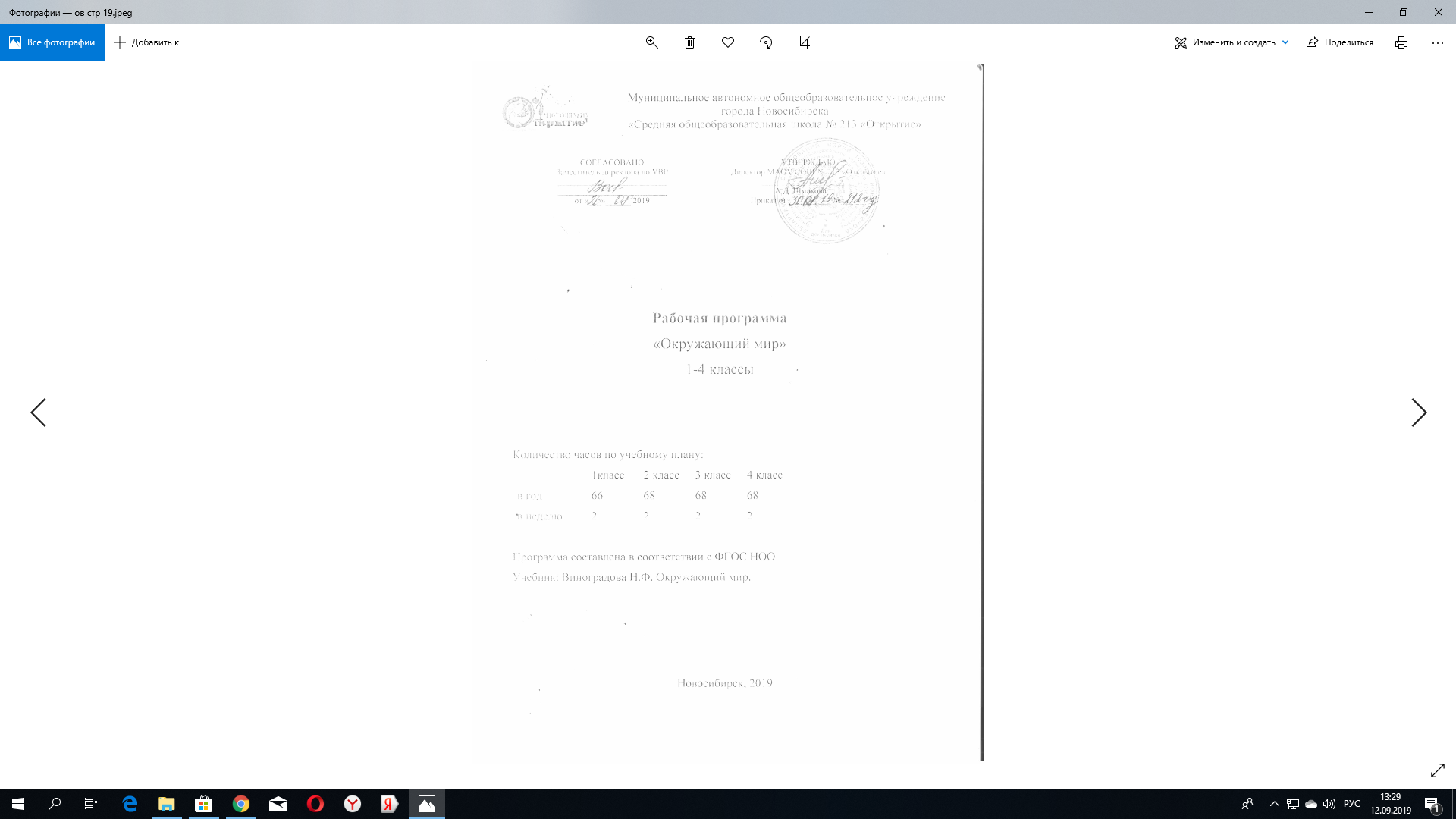 ОКРУЖАЮЩИЙ МИР      Настоящая рабочая программа разработана в соответствии с основными положениями ФГОС НОО, планируемыми результатами НОО, требованиями ООП МАОУ СОШ № 213 «Открытие» и ориентирована на работу по учебно-методическому комплекту:1. Виноградова Н. Ф. Окружающий мир. : учебник для учащихся общеобразовательных учреждений : в 2 ч. / Н. Ф. Виноградова. – М. : Вентана-Граф.2. Виноградова Н. Ф. Окружающий мир : рабочая тетрадь для учащихся общеобразовательных учреждений : в 2 ч. / Н. Ф. Виноградова. – М. : Вентана-Граф.3. Виноградова Н. Ф. Окружающий мир. : методика обучения / Н. Ф. Виноградова. – М. : Вентана-Граф.ПЛАНИРУЕМЫЕ РЕЗУЛЬТАТЫ  ОСВОЕНИЯ УЧЕБНОГО ПРЕДМЕТАЛичностные результаты:Метапредметные результаты:Предметные результаты:СОДЕРЖАНИЕ УЧЕБНОГО ПРЕДМЕТА1 класс2 класс3 класс4 класстематическое планирование ПО ОКРУЖАЮЩЕМУ МИРУ1 классТематическое Планирование по окружающему миру2 класстематическое планирование ПО ОКРУЖАЮЩЕМУ МИРУ3 класстематическое планирование ПО ОКРУЖАЮЩЕМУ МИРУ4 класс1 класс2 класс3 класс4 класс-готовность и способность к саморазвитию и самообучению;- достаточно высокий уровень учебной мотивации, самоконтроля и самооценки;- личностные качества, позволяющие успешно осуществлять учебную деятельность и взаимодействие с ее участниками.- формирование основ российской гражданской идентичности, понимания особой роли многонациональной России в объединении народов, в современном мире, в развитии общемировой культуры; понимание особой роли России в мировой истории, воспитание чувства гордости за национальные достижения;- воспитание уважительного отношения к своей стране, ее истории, любви к родному краю, своей семье, гуманного отношения, толерантности к людям, независимо от возраста, национальности, вероисповедания;понимание роли человека в обществе, принятие норм нравственного поведения в природе, обществе, правильного взаимодействия со взрослыми и сверстниками;- формирование основ экологической культуры, понимание ценности любой жизни, освоение правил индивидуальной безопасной жизни с учетом изменений среды обитания.Осознание себя жителем планета Земля, чувство ответственности за сохранение ее природы;Осознание себя членом общества и государства; чувство любви к своей стране, выражающееся в интересе к ее природе, сопричастности к ее истории и культуре, в желании участвовать в делах и событиях современной российской жизни;Осознание своей этнической и культурной принадлежности в контексте единого и целостного Отечества привсем разнообразии культур, национальностей, религий России;Уважительное отношение к иному мнению, истории и культуре других народов России;Уважение к истории и культуре всех народов Земли на основе понимания и принятия базовых общечеловеческих ценностей;Расширение сферы социально – нравственных представлений, включающих в себя освоение социальной роли ученика, понимание образования как личностной ценности;Способность к адекватной самооценке с опорой на знание основных моральных норм, требующих для своего выполнения развития этических чувств, самостоятельности и личной ответственности за свои поступки в мире природы и социуме;Установка на безопасный ЗОЖ, умение оказывать доврачебную помощь себе и окружающим; умение ориентироваться в мире профессий и мотивация к творческому труду.Готовность и способность к саморазвитию и самообучению. Достаточно высокий уровень учебной мотивации, самоконтроля и самооценки.Личностные качества, позволяющие успешно осуществлять учебную деятельность.Личностные качества, позволяющие успешно осуществлять взаимодействие с участниками учебной деятельности.Формирование основ российской гражданской идентичности.Формирование понимания особой роли многонациональной России в объединении народов. Формирование понимания особой роли многонациональной России в современном мире. Формирование понимания особой роли многонациональной России в развитии общемировой культуры.Понимание особой роли России в мировой истории.Воспитание чувства гордости за национальные достижения.Воспитание уважительного отношения к своей стране.Воспитание уважительного отношения к истории страны.Воспитание любви к родному краю.Воспитание любви к своей семье.Воспитание гуманного отношения к людям.Воспитание толерантности к людям, независимо от возраста, национальности, вероисповедания.Понимание роли человека в обществе.Принятие норм нравственного поведения в природе.Принятие норм нравственного поведения в обществе.Принятие норм правильного взаимодействия с взрослыми и сверстниками.Формирование основ экологической культуры.Понимание ценности любой жизни.Освоение правил индивидуальной безопасной жизни с учетом изменений среды обитания.- осознание себя жителем планеты Земля, чувства ответственности за сохранение её предметы;-осознание себя членом общества и государства (самоопределение своей российской гражданской идентичности); чувство любви к своей стране, выражающееся в интересе к ее природе, сопричастности к ее истории и культуре, в желании участвовать в делах и событиях современной российской жизни;-осознание своей этнической и культурной принадлежности в контексте единого и целостного  Отечества при всем разнообразии культур, национальностей, религии России;-уважительное отношение  к иному мнению, истории и культуре других народов России;-уважение к истории и культуре всех народов  Земли на основе понимания и принятия базовых общечеловеческих ценностей;-расширение сферы социально- нравственных  представлений, включающих в себя освоение социальной роли ученика, понимание образования как личностной ценности;-способность к адекватной самооценке с опорой на знание развития этических чувств, самостоятельности и личной ответственности за свои поступки в мире природы и социуме;- установка на безопасный здоровой образ жизни, умение оказывать доврачебную помощь себе и окружающим; ; умение ориентироваться в мире профессий и мотивация к творческому труду1 класс2 класс3 класс4 классЛичностные-оценивать жизненные ситуации (поступки людей) с точки зрения общепринятых норм и ценностей: в предложенных ситуациях  отмечать конкретные поступки, которые можно  оценить как хорошие или плохие, способность к адекватной самооценке с опорой на знание основных моральных норм, требующих для своего выполнения развития этических чувств, самостоятельности и личной ответственности за свои поступки в мире природы и социуме;- осознание своей этнической и культурной принадлежности  в контексте единого и целостного Отечества при всём разнообразии культур, национальностей,  религий России; уважительное отношение к иному мнению, истории и культура других народов России;- установка на безопасный здоровый образ жизни, умение оказывать доврачебную помощь себе и окружающим; умение ориентироваться в мире профессий и мотивация к творческому труду.-оценивать жизненные ситуации (поступки людей) с точки зрения общепринятых норм и ценностей: в предложенных ситуациях отмечать конкретные поступки, которые можно оценить как хорошие или плохие.-объяснять с позиции общечеловеческих нравственных ценностей, почему конкретные простые поступки можно оценить как хорошие или плохие.-самостоятельно определять и высказывать самые простые общие для всех людей правила поведения;-в предложенных ситуациях, опираясь на общие для всех простые правила поведения, делать выбор, какой поступок совершить.-овладение основами гражданской идентичности личности в форме осознания «Я» как гражданина России, знающего и любящего еѐ природу и культуру; проявление чувства гордости за свою Родину, в том числе через знакомство с историко-культурным наследием городов Золотого кольца России; формирование гуманистических и демократических ценностных ориентаций на основе знакомства с историко-культурным наследием и современной жизнью разных стран, в том числе стран зарубежной Европы; целостный взгляд на мир в единстве природы, народов и культур через последовательное рассмотрение взаимосвязей в окружающем мире, в том числе в природе, между природой и человеком, между разными странами и народами; уважительное отношение к иному мнению, истории и культуре других народов на основе знакомства с многообразием стран и народов на Земле, выявления общего и различного в политическом устройстве государств; формирование начальных навыков адаптации в мире через освоение основ безопасной жизнедеятельности, правил поведения в природной и социальной среде; внутренняя позиция школьника на уровне осознания и принятия образца ответственного ученика; мотивы учебной деятельности (учебно-познавательные, социальные); осознание личностного смысла учения как условия успешного взаимодействия в природной среде и социуме; осознание личностной ответственности за свои поступки, в том числе по отношению к своему здоровью и здоровью окружающих, к объектам природы и культуры; эстетические чувства, впечатления через восприятие природы в ее многообразии, знакомство с архитектурными сооружениями, памятниками истории и культуры городов России и разных стан мира; этические чувства и нормы на основе представлений о внутреннем мире человека, его душевных богатствах, а также через освоение норм экологической этики; способность к сотрудничеству со взрослыми и сверстниками в разных социальных ситуациях (при ведении домашнего хозяйства, пользовании личными деньгами, соблюдении правил экологической безопасности в семье), доброжелательное отношение к окружающим, бесконфликтное поведение, стремление прислушиваться к чужому мнению, в том числе в ходе проектной и внеурочной деятельности; установка на безопасный, здоровый образ жизни на основе знаний о системах органов человека, гигиене систем органов, правилах поведения в опасных ситуациях (в квартире, доме, на улице, в окружающей местности, в природе), правил экологической безопасности в повседневной жизни; мотивация к творческому труду, работе на результат, бережное отношение к материальным и духовным ценностям в ходе освоения знаний из области экономики.-формирование основ российской гражданской идентичности, чувства гордости за свою Родину, российский народ и историю России; -формирование целостного, социально ориентированного взгляда на мир в его ограниченном единстве и разнообразии природы, народов, культур и религий; -формирование уважительного отношения к иному мнению, истории и культуре других народов;-овладение начальными навыками адаптации в динамично изменяющемся и развивающемся мире;-принятие и освоение социальной роли обучающегося, развитие мотивов учебной деятельности и формирование личностного смысла учения;-развитие самостоятельности и личной ответственности за свои 6 поступки; -формирование эстетических потребностей, ценностей и чувств;- развитие этических чувств, доброжелательности, эмоционально- нравственной отзывчивости, понимания, сопереживания чувствам других;-развитие навыков сотрудничества со взрослыми и сверстниками в разных социальных ситуациях; -формирование установки на безопасный, здоровый образ жизни, наличие мотивации к творческому труду, работе на результат, бережному отношению к материальным и духовным ценностям.Регулятивные-учиться высказывать своё предположение (версию) на основе работы с иллюстрацией учебника.- учиться совместно с учителем и другими учениками давать эмоциональную оценку деятельности класса  на уроке. -определять цель деятельности на уроке с помощью учителя и самостоятельно.          -учиться совместно с учителем обнаруживать и формулировать учебную проблему совместно с учителем.-учиться планировать учебную деятельность на уроке.-высказывать свою версию, пытаться предлагать способ её проверки (на основе продуктивных заданий в учебнике).-работая по предложенному плану, использовать необходимые средства (учебник, простейшие приборы и инструменты).-понимать учебную задачу, сформулированную самостоятельно и уточнѐнную учителем; -сохранять учебную задачу урока (самостоятельно воспроизводить еѐ в ходе выполнения работы на различных этапах урока); -выделять из темы урока известные и неизвестные знания и умения; планировать своѐ высказывание (выстраивать последовательность предложений для раскрытия темы, приводить примеры); -планировать свои действия в течение урока; фиксировать в конце урока удовлетворѐнность/неудовлетворѐнность своей работой на уроке (с помощью средств, разработанных совместно с учителем); объективно относиться к своим успехам/неуспехам; -оценивать правильность выполнения заданий, используя «Странички для самопроверки» и критерии, заданные учителем; соотносить выполнение работы с алгоритмом и результатом; -контролировать и корректировать своѐ поведение с учѐтом установленных правил; в сотрудничестве с учителем ставить новые учебные задачи.-самостоятельно формулировать цели урока после предварительного обсуждения. -учиться совместно с учителем обнаруживать и формулировать учебную проблему. -составлять план решения проблемы (задачи) совместно с учителем. -работая по плану, сверять свои действия с целью и, при необходимости, исправлять ошибки с помощью учителя. -в диалоге с учителем учиться вырабатывать критерии оценки и определять степень успешности выполнения своей работы и работы всех, исходя из имеющихся критериев.Познавательные-ориентироваться в своей системе знаний: отличать новое от  уже известного с помощью учителя. - перерабатывать полученную информацию: делать выводы в результате  совместной  работы всего класса.-ориентироваться в своей системе знаний: понимать, что нужна дополнительная информация (знания) для решения учебной задачи в один шаг.-делать предварительный отбор источников информации для решения учебной задачи.-добывать новые знания: находить необходимую информацию как в учебнике, так и в предложенных учителем словарях и энциклопедиях.-добывать новые знания: извлекать информацию, представленную в разных формах (текст, таблица, схема, иллюстрация и др.).-перерабатывать полученную информацию: наблюдать и делать самостоятельные выводы.-понимать и толковать условные знаки и символы, используемые в учебнике, рабочих тетрадях и других компонентах УМК для передачи информации; -выделять существенную информацию из литературы разных типов (справочной и научно- познавательной); использовать знаково-символические средства, в том числе элементарные модели и схемы для решения учебных задач; -понимать содержание текста, интерпретировать смысл, фиксировать полученную информацию в виде схем, рисунков, фотографий, таблиц; анализировать объекты окружающего мира, таблицы, схемы, диаграммы, рисунки с выделением отличительных признаков; -классифицировать объекты по заданным (главным) критериям; сравнивать объекты по различным признакам; осуществлять синтез объектов при составлении цепей питания, схемы круговорота воды в природе, схемы круговорота веществ и пр.; -устанавливать причинно-следственные связи между явлениями, объектами; строить рассуждение (или доказательство своей точки зрения) по теме урока в соответствии с возрастными нормами; -проявлять индивидуальные творческие способности при выполнении рисунков, условных знаков, подготовке сообщений, иллюстрировании рассказов и т. д.; -моделировать различные ситуации и явления природы (в том числе круговорот воды в природе, круговорот веществ).-ориентироваться в своей системе знаний: самостоятельно предполагать, какая информация нужна для решения учебной задачи в один шаг. -отбирать необходимые для решения учебной задачи источники информации среди предложенных учителем словарей, энциклопедий, справочников. -добывать новые знания: извлекать информацию, представленную в разных формах (текст, таблица, схема, иллюстрация и др.). -перерабатывать полученную информацию: сравнивать и группировать факты и явления; определять причины явлений, событий. -перерабатывать полученную информацию: делать выводы на основе обобщения знаний. -преобразовывать информацию из одной формы в другую: составлять простой план учебно-научного текста. -преобразовывать информацию из одной формы в другую: представлять информацию в виде текста, таблицы, схемы. -работа с текстом: осознанное чтение текста с целью удовлетворения познавательного интереса, освоения и использование информации; достаточно полно и доказательно строить устное высказывание; описывать объекты наблюдения, выделять в них существенные признаки; -устанавливать последовательность основных исторических событий в России в изучаемый период; оформлять результаты исследовательской работы; составлять план текста и небольшое письменное высказывание; формулировать выводы, основываясь на тексте; находить аргументы, подтверждающие вывод; приобретение первичного опыта критического отношения к получаемой информации, сопоставление её с информацией из других источников и имеющимся жизненным опытом; делать выписки из прочитанных текстов с учётом цели их дальнейшего использования;Коммуникативные-донести свою позицию до других: оформлять свою мысль в устной и письменной речи (на уровне предложения или небольшого текста).- совместно договариваться о  правилах общения и поведения в школе и следовать им.-донести свою позицию до других: оформлять свою мысль в устной и письменной речи (на уровне одного предложения или небольшого текста).-слушать и понимать речь других.-выразительно читать и пересказывать текст.-вступать в беседу на уроке и в жизни.-совместно договариваться о правилах общения и поведения в школе и следовать им.-включаться в диалог и коллективное обсуждение с учителем и сверстниками, проблем и вопросов; формулировать ответы на вопросы; слушать партнѐра по общению и деятельности, не перебивать, не обрывать на полуслове, вникать в смысл того, о чѐм говорит собеседник; договариваться и приходить к общему решению в совместной деятельности; -высказывать мотивированное, аргументированное суждение по теме урока; -проявлять стремление ладить с собеседниками, ориентироваться на позицию партнѐра в общении; признавать свои ошибки, озвучивать их;- употреблять вежливые слова в случае неправоты «Извини, пожалуйста», «Прости, я не хотел тебя обидеть», «Спасибо за замечание, я его обязательно учту» и др.; -понимать и принимать задачу совместной работы, распределять роли при выполнении заданий; строить монологическое высказывание, владеть диалогической формой речи (с учѐтом возрастных особенностей, норм);- готовить сообщения, фоторассказы, проекты с помощью взрослых; составлять рассказ на заданную тему;- осуществлять взаимный контроль и оказывать в сотрудничестве необходимую взаимопомощь;- продуктивно разрешать конфликты на основе учѐта интересов всех его участников.-донести свою позицию до других: оформлять свои мысли в устной и письменной речи с учётом своих учебных и жизненных речевых ситуаций. -донести свою позицию до других: высказывать свою точку зрения и пытаться её обосновать, приводя аргументы. -слушать других, пытаться принимать другую точку зрения, быть готовым изменить свою точку зрения. -читать вслух и про себя тексты учебников и при этом: вести «диалог с автором» (прогнозировать будущее чтение; ставить вопросы к тексту и искать ответы; проверять себя); отделять новое от известного; выделять главное; составлять план. -договариваться с людьми: выполняя различные роли в группе, сотрудничать в совместном решении проблемы (задачи). -учиться уважительно относиться к позиции другого, пытаться договариваться.1 класс2 класс3 класс4 классК концу обучения в первом классе ученик научится:К концу обучения во втором классе ученик научится:К концу обучения в третьем классе ученик научится:К концу обучения в четвертом классе ученик научится:Раздел "Человек и природа"Раздел "Человек и природа"Раздел "Человек и природа"Раздел "Человек и природа"• различать(узнавать) изученные объекты и явления живой и неживой природы;• использовать естественнонаучные тексты с целью поиска и извлечения познавательной информации, ответов на вопросы, объяснений,создания собственных устных или письменных высказываний;• обнаруживать простейшиевзаимосвязимежду живой и неживой природой,взаимосвязи в живой природе; использовать их для объяснения необходимости бережного отношения к природе;• определять характер взаимоотношенийчеловека с природой, находить примерывлияния этих отношений на природные объекты, на здоровье и безопасность человека;• понимать необходимость здорового образа жизни, соблюдения правил безопасного поведения;• использовать знания о строении ифункционировании организма человекадля сохранения и укрепления своегоздоровья.• различать (узнавать)изученные объекты иявления живой и неживойприроды;• описывать на основепредложенного плана изученные объекты и явления живой и неживой природы, выделять их основныесущественные признаки;• использовать естественнонаучные тексты с целью поиска и извлечения познавательной информации, ответов на вопросы, объяснений, созданиясобственных устных или письменных высказываний;• использовать различныесправочные издания(словарь по естествознанию,определитель растений и животных на основе иллюстраций, атласкарт) для поиска необходимой информации;• использовать готовые модели (глобус, карта,план) для объясненияявлений или выявления свойствобъектов;• обнаруживать простейшие взаимосвязи между живой и неживой природой, взаимосвязи в живойприроде; использовать их для объяснениянеобходимости бережногоотношения к природе;• описывать на основе предложенногоплана изученные объекты и явленияживой и неживой природы, выделять ихсущественные признаки;• сравнивать объекты живой и неживойприроды на основе внешних признаковили известных характерных свойств ипроводить простейшую классификациюизученных объектов природы;• различать (узнавать)изученные объекты иявления живой и неживой природы;• описывать на основепредложенного плана изученные объекты иявления живой и неживой природы,выделять их основные существенныепризнаки;• сравнивать объекты живой и неживойприроды на основевнешних признаков или известныххарактерных свойств и проводитьпростейшую классификациюизученных объектов природы;• проводить несложные наблюдения иставить опыты, используя простейшеелабораторное оборудование иизмерительные приборы; следовать инструкциям и правилам техникибезопасности при проведении наблюдений и опытов;использовать естественнонаучные тексты(на бумажных иэлектронных носителях, в том числе в контролируемом Интернете) с целью поиска и извлечения познавательной информации, ответов на вопросы, объяснений, создания собственных устных или письменных высказываний;• использовать различныесправочные издания(словарь по естествознанию, определительрастений и животных на основе иллюстраций, атлас карт) для поиска необходимой информации;• использовать готовыемодели (глобус, карта,план) для объясненияявлений или выявления свойств объектов;• обнаруживатьпростейшие взаимосвязи между живой и неживой природой, взаимосвязи в живой природе; использовать их для объяснения необходимостибережного отношения к природе;• определять характервзаимоотношений человека с природой, находить примеры влияния этихотношений на природные объекты, на здоровье и безопасность человека;• описывать на основе предложенного планаизученные объекты и явления живой инеживой природы, выделять ихсущественные признаки;• сравнивать объекты живой и неживойприроды на основе внешних признаков или известных характерных свойств и проводитьпростейшую классификацию изученных объектов природы;• различать (узнавать)изученные объекты иявления живой и неживойприроды;• описывать на основепредложенного плана изученные объектыи явления живой и неживой природы,выделять их основные существенныепризнаки;• сравнивать объекты живой и неживой природы на основе внешних признаков или известныххарактерных свойств и проводить простейшую классификациюизученных объектов природы;• проводить несложные наблюдения и ставить опыты, используя простейшеелабораторное оборудование иизмерительные приборы;следовать инструкциям и правиламтехники безопасности при проведении наблюдений и опытов;использовать естественнонаучные тексты(на бумажных иэлектронных носителях, в том числе в контролируемом Интернете) с целью поиска и извлечения познавательной информации, ответов на вопросы, объяснений, создания собственных устных или письменных высказываний;• использовать различныесправочные издания(словарь по естествознанию, определительрастений и животных на основе иллюстраций, атлас карт) для поиска необходимой информации;• использовать готовыемодели (глобус, карта,план) для объясненияявлений или выявления свойств объектов;• обнаруживатьпростейшие взаимосвязи между живой и неживой природой, взаимосвязи в живой природе; использовать их для объяснения необходимостибережного отношения к природе;• сравнивать объекты живой и неживойприроды на основе внешних признаков или известных характерных свойств и проводитьпростейшую классификацию изученных объектов природы;• определять характер взаимоотношенийчеловека с природой, находить примерывлияния этих отношений на природные объекты, на здоровье и безопасностьчеловека;• понимать необходимостьздорового образа жизни,соблюдения правил безопасного поведения; использовать знания о строении ифункционировании организма человека для сохраненияи укрепления своего здоровья.Выпускник получит возможность научиться:• использовать при проведении практических работ инструменты ИКТ (фото и видеокамеру, микрофон и др.) для записи и обработки информации, готовить небольшие презентации по результатам наблюдений и опытов;• моделировать объекты и отдельные процессы реального мира с использованием виртуальных лабораторий и механизмов, собранных из конструктора;• осознавать ценность природы и необходимость нести ответственность за её сохранение, соблюдать правила  поведения в школе и в быту (раздельный сбор мусора, экономия воды и электроэнергии) и природной среде;• пользоваться простыми навыками самоконтроля самочувствия для сохранения здоровья, осознанно соблюдать режим дня, правила рационального питания и личной гигиены;• выполнять правила безопасного поведения в доме, на улице, природной среде, оказывать первую помощь при несложных несчастных случаях;• планировать, контролировать и оценивать учебные действия в процессе познания окружающего мира в соответствии с поставленной задачей и условиями её реализации.Выпускник получит возможность научиться:• использовать при проведении практических работ инструменты ИКТ (фото и видеокамеру, микрофон и др.) для записи и обработки информации, готовить небольшие презентации по результатам наблюдений и опытов;• моделировать объекты и отдельные процессы реального мира с использованием виртуальных лабораторий и механизмов, собранных из конструктора;• осознавать ценность природы и необходимость нести ответственность за её сохранение, соблюдать правила  поведения в школе и в быту (раздельный сбор мусора, экономия воды и электроэнергии) и природной среде;• пользоваться простыми навыками самоконтроля самочувствия для сохранения здоровья, осознанно соблюдать режим дня, правила рационального питания и личной гигиены;• выполнять правила безопасного поведения в доме, на улице, природной среде, оказывать первую помощь при несложных несчастных случаях;• планировать, контролировать и оценивать учебные действия в процессе познания окружающего мира в соответствии с поставленной задачей и условиями её реализации.Выпускник получит возможность научиться:• использовать при проведении практических работ инструменты ИКТ (фото и видеокамеру, микрофон и др.) для записи и обработки информации, готовить небольшие презентации по результатам наблюдений и опытов;• моделировать объекты и отдельные процессы реального мира с использованием виртуальных лабораторий и механизмов, собранных из конструктора;• осознавать ценность природы и необходимость нести ответственность за её сохранение, соблюдать правила  поведения в школе и в быту (раздельный сбор мусора, экономия воды и электроэнергии) и природной среде;• пользоваться простыми навыками самоконтроля самочувствия для сохранения здоровья, осознанно соблюдать режим дня, правила рационального питания и личной гигиены;• выполнять правила безопасного поведения в доме, на улице, природной среде, оказывать первую помощь при несложных несчастных случаях;• планировать, контролировать и оценивать учебные действия в процессе познания окружающего мира в соответствии с поставленной задачей и условиями её реализации.Выпускник получит возможность научиться:• использовать при проведении практических работ инструменты ИКТ (фото и видеокамеру, микрофон и др.) для записи и обработки информации, готовить небольшие презентации по результатам наблюдений и опытов;• моделировать объекты и отдельные процессы реального мира с использованием виртуальных лабораторий и механизмов, собранных из конструктора;• осознавать ценность природы и необходимость нести ответственность за её сохранение, соблюдать правила  поведения в школе и в быту (раздельный сбор мусора, экономия воды и электроэнергии) и природной среде;• пользоваться простыми навыками самоконтроля самочувствия для сохранения здоровья, осознанно соблюдать режим дня, правила рационального питания и личной гигиены;• выполнять правила безопасного поведения в доме, на улице, природной среде, оказывать первую помощь при несложных несчастных случаях;• планировать, контролировать и оценивать учебные действия в процессе познания окружающего мира в соответствии с поставленной задачей и условиями её реализации.К концу обучения в первом классе ученик научится:К концу обучения во втором классе ученик научится:К концу обучения в третьем классе ученик научится:К концу обучения в четвертом классе ученик научится:Раздел "Человек и общество"Раздел "Человек и общество"Раздел "Человек и общество"Раздел "Человек и общество"• узнавать государственную символикуРоссийской Федерации и своегорегиона; описывать достопримечательности столицы и родного края; находить на карте мира РоссийскуюФедерацию, на карте России Москву,свой регион и его главный город;• оценивать характер взаимоотношенийлюдей в различных социальных группах(семья, группа сверстников, этнос), в том числе с позиции развития этическихчувств, доброжелательности иэмоционально-нравственной отзывчивости, понимания чувств других людей исопереживания им;• соблюдать правилаличной безопасностии безопасности окружающих, пониматьнеобходимость здорового образа жизни.• узнавать государственную символикуРоссийской Федерации и своегорегиона; описывать достопримечательности столицы и родного края; находить на карте мира РоссийскуюФедерацию, на карте России Москву,свой регион и его главный город;• оценивать характер взаимоотношенийлюдей в различных социальных группах(семья, группа сверстников, этнос), в том числе с позиции развития этическихчувств, доброжелательности иэмоционально-нравственной отзывчивости, понимания чувств других людей исопереживания им;• соблюдать правилаличной безопасностии безопасности окружающих, пониматьнеобходимость здорового образа жизни.• различать прошлое, настоящее,будущее; соотносить изученные исторические события с датами,конкретную дату с веком; находитьместо изученных событий на «лентевремени».• узнавать государственную символикуРоссийской Федерации и своегорегиона; описывать достопримечательности столицы и родного края; находить на карте мира РоссийскуюФедерацию, на карте России Москву,свой регион и его главный город;• оценивать характер взаимоотношенийлюдей в различных социальных группах(семья, группа сверстников, этнос), в том числе с позиции развития этическихчувств, доброжелательности иэмоционально-нравственной отзывчивости, понимания чувств других людей исопереживания им;• соблюдать правилаличной безопасностии безопасности окружающих, пониматьнеобходимость здорового образа жизни.• различать прошлое, настоящее,будущее; соотносить изученные исторические события с датами,конкретную дату с веком; находитьместо изученных событий на «лентевремени».• используя дополнительные источникиинформации (на бумажных и электронныхносителях, в том числе в контролируемомИнтернете), находить факты, относящиеся кобразу жизни, обычаям и верованиям своихпредков; на основе имеющихся знанийотличать реальные исторические факты отвымыслов;• узнавать государственную символикуРоссийской Федерации и своегорегиона; описывать достопримечательности столицы и родного края; находить на карте мира РоссийскуюФедерацию, на карте России Москву,свой регион и его главный город;• оценивать характер взаимоотношенийлюдей в различных социальных группах(семья, группа сверстников, этнос), в том числе с позиции развития этическихчувств, доброжелательности иэмоционально-нравственной отзывчивости, понимания чувств других людей исопереживания им;• соблюдать правилаличной безопасностии безопасности окружающих, пониматьнеобходимость здорового образа жизни.• различать прошлое, настоящее,будущее; соотносить изученные исторические события с датами,конкретную дату с веком; находитьместо изученных событий на «лентевремени».• используя дополнительные источникиинформации (на бумажных и электронныхносителях, в том числе в контролируемомИнтернете), находить факты, относящиеся кобразу жизни, обычаям и верованиям своихпредков; на основе имеющихся знанийотличать реальные исторические факты отвымыслов;• использовать различные справочныеиздания (словари, энциклопедии,включая компьютерные) и детскую литературу о человеке и обществе сцелью поиска познавательнойинформации, ответов на вопросы, объяснений, для создания собственныхустных или письменных высказываний.Выпускник получит возможность научиться:• осознавать свою неразрывную связь с разнообразными окружающими социальными группами;• ориентироваться в важнейших для страны и личности событиях и фактах прошлого и настоящего; оценивать их возможное влияние на будущее, приобретая тем самым чувство исторической перспективы;• наблюдать и описывать проявления богатства внутреннего мира человека в его созидательной деятельности на благо семьи, в интересах образовательного учреждения, профессионального сообщества, этноса, нации, страны;• проявлять уважение и готовность выполнять совместно установленные договорённости и правила, в том числе правила общения со взрослыми и сверстниками в официальной обстановке, участвовать в коллективной коммуникативной деятельности в информационной образовательной среде;• определять общую цель в совместной деятельности и пути её достижения, договариваться о распределении функций и ролей, осуществлять взаимный контроль в совместной деятельности, адекватно оценивать собственное поведение и поведение окружающих.Выпускник получит возможность научиться:• осознавать свою неразрывную связь с разнообразными окружающими социальными группами;• ориентироваться в важнейших для страны и личности событиях и фактах прошлого и настоящего; оценивать их возможное влияние на будущее, приобретая тем самым чувство исторической перспективы;• наблюдать и описывать проявления богатства внутреннего мира человека в его созидательной деятельности на благо семьи, в интересах образовательного учреждения, профессионального сообщества, этноса, нации, страны;• проявлять уважение и готовность выполнять совместно установленные договорённости и правила, в том числе правила общения со взрослыми и сверстниками в официальной обстановке, участвовать в коллективной коммуникативной деятельности в информационной образовательной среде;• определять общую цель в совместной деятельности и пути её достижения, договариваться о распределении функций и ролей, осуществлять взаимный контроль в совместной деятельности, адекватно оценивать собственное поведение и поведение окружающих.Выпускник получит возможность научиться:• осознавать свою неразрывную связь с разнообразными окружающими социальными группами;• ориентироваться в важнейших для страны и личности событиях и фактах прошлого и настоящего; оценивать их возможное влияние на будущее, приобретая тем самым чувство исторической перспективы;• наблюдать и описывать проявления богатства внутреннего мира человека в его созидательной деятельности на благо семьи, в интересах образовательного учреждения, профессионального сообщества, этноса, нации, страны;• проявлять уважение и готовность выполнять совместно установленные договорённости и правила, в том числе правила общения со взрослыми и сверстниками в официальной обстановке, участвовать в коллективной коммуникативной деятельности в информационной образовательной среде;• определять общую цель в совместной деятельности и пути её достижения, договариваться о распределении функций и ролей, осуществлять взаимный контроль в совместной деятельности, адекватно оценивать собственное поведение и поведение окружающих.Выпускник получит возможность научиться:• осознавать свою неразрывную связь с разнообразными окружающими социальными группами;• ориентироваться в важнейших для страны и личности событиях и фактах прошлого и настоящего; оценивать их возможное влияние на будущее, приобретая тем самым чувство исторической перспективы;• наблюдать и описывать проявления богатства внутреннего мира человека в его созидательной деятельности на благо семьи, в интересах образовательного учреждения, профессионального сообщества, этноса, нации, страны;• проявлять уважение и готовность выполнять совместно установленные договорённости и правила, в том числе правила общения со взрослыми и сверстниками в официальной обстановке, участвовать в коллективной коммуникативной деятельности в информационной образовательной среде;• определять общую цель в совместной деятельности и пути её достижения, договариваться о распределении функций и ролей, осуществлять взаимный контроль в совместной деятельности, адекватно оценивать собственное поведение и поведение окружающих.Название разделаПрограммное содержаниеВведение. Этот удивительный мирЧто такое окружающий мир. Как можно объединить разные предметы и объекты окружающего мираМы - школьникиЗнакомимся с одноклассниками. Рассказываем о себе: кто я (он, она), чем я (он, она) люблю (любит) заниматься, чем особенно интересуюсь (интересуется). Развитие речи: составление описательного рассказа по картинкам. Какие помещения есть в школе? Для чего они предназначаются? Первоклассник должен знать и соблюдать правила поведения в школе.Родная природаСентябрь. Октябрь. Ноябрь. Декабрь. Январь. Февраль. Март. Апрель. Май. Сад. Огород. Сезонные изменения в природе. Растения и животные вокруг нас. Птицы и звери в разные сезоны. Ты пешеход. Красная книга России.СемьяЧто такое семья? Моя семья: её члены, их труд, семейные обязанности. Чем любят заниматься члены семьи в свободное время. Досуг. Хозяйственный труд в семье.Труд людейХлеб — главное богатство людей. Домашние и дикие животные. Как заботиться о домашних животных. Труд людей родного города (села). Профессии людей. Сезонные работы. Различные виды транспорта. Россия — страна, которая открыла миру космос.Наша страна — Россия.Родной крайРодной город (село). Россия, Москва. Символика России: гимн, флаг, герб. Разнообразие и богатство природы России. Описание зданий разных функциональных назначений: учреждение, жилой дом городского и сельского типа. Какие правила нужно знать, чтобы по дороге в школу не попасть в беду? Права и обязанности граждан России.Твое здоровьеТвои помощники — органы чувств. Правила гигиены. О режиме дня. Правила закаливания. Какая пища полезна. Как правильно питаться.Я и другие людиКого называют друзьями. Правила дружбы. Правила поведения в гостях. Развитие письменной речи: письмо другу. Развитие речевого творчества.Название разделаПрограммное содержаниеВведение. Что окружает человекаЧто такое окружающий мир. Время: настоящее, прошлое, будущее.Кто ты такойСходство и различия разных людей. Наследственность (без предъявления термина).Органы чувств. Здоровье человека: как его сохранить. Режим дня. Правильное питание. Физическая культура. Закаливание.Кто живет рядом с тобойСемья: семейное древо, взаимоотношения членов семьи, труд и отдых в семье. Правила поведения.Россия - твоя РодинаНаша Родина — Россия. Символы государства. Конституция России, права и обязанности граждан. Родной край — частица Родины. Труд россиян. Города России. Жизнь разных народов в нашей стране.Мы - жители ЗемлиСолнечная «семья». Земля как планета жизни.Природные сообществаСообщества. Царства природы. Среда обитания. Лес, луг, поле, сад и его обитатели. Водные жители.Природа и человекЧеловек — часть природы. Правила поведения в природе.Название разделаПрограммное содержаниеЗемля - наш общий домГде и когда ты живёшь.Историческое время.Солнечная система. Условия жизни на Земле.Человек изучает ЗемлюИзображение Земли на моделях. Географическая карта, план, глобус. Компас. Ориентирование.Царства природы. Бактерии.Грибы.Растения.ЖивотныеБактерии. Виды бактерий и места их обитания. Грибы. Отличие грибов от растений. Съедобные и несъедобные грибы. Растения: распространение, разнообразие. Жизнь растений. Растения и человек.Животные как часть природы. Разнообразие и классы животных. Животное как живой организм. Человек и животные.Наша Родина: от Руси до РоссииДревняя Русь. Древнерусское государство. Первые русские князья. Московская Русь. Российская империя. Советская Россия. СССР. Российская Федерация. Названия русского государства в разные исторические времена.Земля - наш общий домГде и когда ты живёшь.Историческое время.Солнечная система. Условия жизни на Земле.Как люди жили в старинуПортрет славянина в разные исторические времена. Быт, труд, праздники славянина и россиянина. Предметы старины.Как трудились в старинуЧеловек и растения, земледелие. Крепостное право. Ремёсла в России. Появление фабрик и заводов. Торговля. Техника.Название разделаПрограммное содержаниеЧеловек - живое существо (организм)Человек — живой организм. Органы и системы органов человека. Восприятие, память, внимание, мышление человека. Отличие человека от животного. Человек и здоровье. ОБЖ. Человек среди людей.Твое здоровьеПравила здоровой жизни. Режим дня школьника. Правильное питание. Закаливание. Вредные привычки. Опасности в доме. Правила работы с бытовыми приборами. Опасности на дороге. ПДД. Правила оказания первой медицинской помощи. Опасные животные.Человек - часть природыОтличия человека от животных. От рождения до старости: различные возрастные этапы развития человека.Человек среди людейОсновные человеческие качества: добро, справедливость, смелость, трудолюбие и вежливость.Родная страна: от края до краяПриродные зоны России. Почвы России. Рельеф России. Как возникали и строились города. Кремлёвские города России. Россия и соседи.Человек - творец культурных ценностейКультура в разные исторические времена.Человек - защитник своего ОтечестваЧеловек — воин. Героические страницы истории.Гражданин и государствоГосударственный язык России. Гражданин и государство. Символы государства.№Тема урокаКоличество часовЭлементы содержанияФормирование универсальных учебных действий Характеристика деятельности обучающихся1 Введение.Этот удивительный мир Наш дом – планета Земля. 1Неживая и живая природа, объекты, сделан руками человека, люди. Мир природы, вещей, людей. Что такое окружающий мир? Как можно объединить разные предметы и объекты окружающего мира? Регулятивные: планирование – выполнять задания в соответствии с поставленной целью, ориентироваться в конструкции и системе навигации учебника, рабочей тетради. Познавательные: общеучебные – выделять и  формулировать познавательную цель; предметные – понимать, что такое окружающий мир, что такое живая и неживая природа; уточнять понятия:«объект природы», «живая и неживая природа»; нахождение отличий среди объектов природы и объектов, созданных человеком, приведение соответствующих примеров; логические – подведение под понятие на основе распознавания объектов, 
выделение существенных признаков.Коммуникативные: инициативное сотрудничество – рассказывать о мире с опорой на материалы учебника и собственные представления. Личностные: самоопределение – принимают и осваивают социальную роль обучающегося; смыслообразование – осознают значение учебной деятельности и личностный смысл ученияУметь называть предметы и объекты окружающего мира, классифицировать объекты по заданному критерию, строить речевое высказывание на основе наводящих вопросов учителя, находить ошибки в предъявленной последовательности.Работа с иллюстративным материалом 
и беседа «Что нас окружает» (фото природных явлений, знаменитых архитектурных сооружений  (шедевров мировой архитектуры), портретов великих людей). Стартовая диагностическая работа. Цель: выявить базовые знания по предмету.Форма контроля: лист наблюдений2Давай 
познакомимся1Ты – первоклассник. Твои новые друзья. Кого называют друзьями. Увлечения детей, игры. Правила дружбы: справедливо распределять роли в игре, поручения в работе, правильно оценивать деятельность сверстника и свою, радоваться успехам друзей; правила поведения на уроке: подготовка рабочего места, правильная осанка, гигиена письма, внимательность, сдержанность, аккуратность. Регулятивные: планирование – выполнять задание в соответствии с поставленной целью, осуществление учебных действий – отвечать на поставлен вопрос, ориентироваться в тетради и учебнике. Познавательные: общеучебные – 
выделять и формулировать познавательную цель; предметные – знакомиться с одноклассниками, рассказывать о себе: кто я, чем я люблю заниматься, чем особенно интересуюсь; составлять описательный рассказ по картинкам; знаково-символические – использовать условные знаки, символы, приведенные в учебной литературе.Коммуникативные: взаимодействие – строить сообщения в соответствии с учебной задачей, конструировать игровые и учебные ситуации, раскрывающие правила поведения на уроке, выбирать оптимальные формы поведения во взаимоотношениях с одноклассниками, друзьями, взрослыми; инициативное сотрудничество – проявлять активность во взаимодействии для решения познавательных задач. Личностные: нравственно-этическая ориентация – оценивают эмоционально-эстетические впечатления от знакомства с  одноклассниками, отмечают в окружении то, что особенно нравится, принимают ценности мираУметь называть друзей, рассказывать о любимых занятиях. Рассказывание «Познакомимся: расскажу вам о себе». Работа с учебником: что мы будем делать в школе; с иллюстративным материалом «Придумаем детям имена», «Кто чем занимается». Логическое упражнение на сравнение портретов двух девочек. Чтение и обсуждение народной песенки «Жила была девчушка!». Дидактическая игра «Узнай по описанию, кто это».Выполнение заданий в рабочей тетради: речевая разминка 
«Назови, кто где находится»; составление рассказов по картинке «Чем любят заниматься дети»; обобщение, рефлексия – оценка работы класса в целом, своей деятельности каждым учеником3 Мы – школьники 1Школа, школьные помещения: гардероб, класс, столовая, игровая, спортзал и др. Уважение к труду работников школы: учителя, воспитателя, уборщицы и др. Оказание посильной помощи взрослым в подготовке к уроку, уборке класса, дежурстве в столовой и др. Регулятивные: контроль и самоконтроль – следовать установленным правилам в планировании и контроле способа решения; коррекция – адекватно воспринимать информацию учителя или одноклассника, содержащую оценочный характер ответа или выполненного действия. Познавательные: общеучебные – использовать общие приемы решения задач, контролировать и оценивать процесс и результат деятельности; предметные – знакомиться с новыми понятиями: «школа», «учитель», «класс»; описывать назначения различных школьных помещений; логические – строить рассуждения, высказываться в устной форме о значении школьных помещений.Коммуникативные: планирование учебного сотрудничества – вступать в коллективное учебное сотрудничество, работать в паре. Личностные: смыслообразование – оценивают свой учебный труд, принимают оценки одноклассников, учителя; самоопределение – соблюдают правила 
поведения в школе, понимают важность здорового образа жизни, осознают личную ответственность за свое здоровье и здоровье окружающихУметь ориентироваться в школе, называть кабинеты, залы, комнаты их местоположении. Называть некоторые школьные помещения. Рассказывать о предназначении основных школьных помещений. Понимать пространственные отношения. Работа с иллюстративным материалом учебника (с. 9–12). Игра «Кто быстрее назовет школьные помещения».Работа с текстом стихотворения В. Берестова «Первоклассник» (учебник, с. 8). Выполнение заданий в рабочей тетради: речевая разминка 
«Продолжи предложение», задания «Соображалки», «Оцени свою работу». Рефлексия – оценка работы класса в целом, своей деятельности каждым учеником4Правила поведения 
в школе1Первоклассник должен знать и выполнять правила поведения в школе. Коллективные игры на перемене. Регулятивные: планирование – организовывать свою деятельность, действовать согласно плану, предложенному учителем, а также планам, представленным в учебнике и рабочей тетради; осуществление учебных действий – понимать информацию, представленную в вербальной форме, определять основную и второстепенную информацию. Познавательные: целеполагание – осознавать учебно-познавательную задачу; предметные – соблюдать морально-этические нормы поведения в школе, проявлять уважение к старшим.Коммуникативные: инициативное сотрудничество – проявлять активность во взаимодействии для решения познавательных задач; управление коммуникацией – адекватно оценивать собственное поведение и поведение окружающих. Личностные: самоопределение – демонстрируют внутреннюю позицию школьника на основе положительного отношения к школе; смыслообразование – осознают значение учебной деятельностиУметь соблюдать правила поведения в школе.  Упражнения: как правильно вставать и садиться в классе, как вести себя в столовой, в раздевалке. Работа 
с текстом стихотворения «Первый урок» (учебник, с. 13).Выполнение заданий в рабочей тетради: задание «Соображалки» (с. 8); обобщение, рефлексия – оценка работы класса в целом, своей деятельности каждым учеником5Сентябрь – первый месяц осени1Изменения, которые происходят осенью в период золотой осени: листопад, состояние неба, погода, цветение растений в осенних цветниках. Наблюдения за изменениями в природе, определение причины и следствия отдельного явления, ответы на вопросы по теме наблюдения. Регулятивные: планирование – выбирать действия в соответствии с поставленной задачей и условиями ее реализации, готовить рабочее место для выполнения разных видов работ на уроке. Познавательные: общеучебные –выделять и формулировать познавательную цель; применять для решения задач (под руководством учителя) логические действия: анализ, сравнение, обобщение, устанавливать причинно-следственные связи, строить рассуждения; предметные –формировать представления об экологической связи и взаимосвязи явлений природы и объектов живой природы; отвечать на вопросы по теме наблюдения, определять понятия «неживая природа», «листопад», «золотая осень». Коммуникативные: взаимодействие – строить понятные для партнера высказывания; управление коммуникацией – оказывать в сотрудничестве взаимопомощь. Личностные: самоопределение – проявляют ценностное отношение к природному миру; смыслообразование – осуществляют самооценку на основе критериев успешности учебной деятельностиОпределять последовательность времен года (начиная с любого). Кратко характеризовать сезонные изменения. Рассматривать различные деревья (цвет листьев, их форма), сравнивать внешний вид разных деревьев. Наблюдать за птицами. Называть несколько деревьев и кустарников.Работа с иллюстративным материалом: сравнение наблюдений с пейзажами осеннего леса на фото и репродукциях.Наблюдения за птицами. Рассматривание паутинок и полетов лесных паучков.Выполнение заданий в рабочей тетради: 
задания «Закончи рисунки», «Выполни 
по образцу», «Соображалки» (кто куда спрятался от дождя?); оценка своей работы6Что нам осень 
подарила 1Сад, огород, цветник осенью. Особенности внешнего вида разных овощей и фруктов: форма, цвет, вкусовые качества, способ употребления в пищу, польза. Составление описательного рассказа. Работа с таблицей «Календарь сбора ягод». Регулятивные: целеполагание – принимать учебно-познавательную задачу и сохранять ее до конца учебных действий; контроль и самоконтроль – контролировать выполнение действий, вносить необходимые коррективы (свои и учителя). Познавательные: общеучебные – 
выделять и формулировать познавательную цель; предметные – повторить и расширить сведения об овощах и фруктах, о витаминах и их пользе для организма; выполнять классификацию овощей и фруктов, усвоить то, что овощи и фрукты –кладовая витаминов; составлять описательный рассказ, знаково-символические – работать с таблицей.Коммуникативные: взаимодействие – формулировать собственное мнение и позицию; строить понятные для партнера высказывания, учитывающие, что партнер знает и видит, а что нет; планирование учебного сотрудничества – договариваться и приходить к общему решению в совместной деятельности. Личностные: нравственно-этическая ориентация – ориентируются в поведении на принятые моральные нормы; понимают красоту и природу родного краяНазывать приметы осени. Работать с коллекциями даров осени с использованием натуральных объектов. Узнавать овощи, плоды и цветы по описанию. Описывать (характеризовать ) отдельных представителей растительного и животного мира. Кратко характеризовать сезонные изменения. Работа с таблицами и текстом учебника (с. 18–20). Выполнение заданий в рабочей тетради: речевая разминка 
«Закончи предложение», задания «Найди ошибки», «Объясни, как ты понимаешь поговорку», обобщение, рефлексия – оценка работы класса в целом, своей деятельности каждым учеником.7Грибная пора1Богат осенний лес: грибы, орехи, ягоды рябины, калины, брусники. Сравнение грибов, плодов разных растений. Работа с текстом и таблицей: календарь сбора грибов. Классификация объектов по разным признакам. Регулятивные: планирование – следовать установленным правилам в планировании и контроле способа решения. Познавательные: знаково-символические – использовать знаково-символические средства представления информации, работать с таблицей; предметные – иметь представление о царстве грибов; сравнивать и различать грибы (съедобные и несъедобные), плоды разных растений; логические – классифицировать объекты по разным признакам. Коммуникативные: взаимодействие – выражать личное восприятие мира и настроение в эмоциональном слове. Личностные: самоопределение – оценивают поступки человека по отношен к природе, осознают личное отношение к малой родине, осуществляют действия по охране окружающего мира; смыслообразование – проявляют позитивное отношение к сохранению природыСравнивать и описывать внешний вид грибов, плодов разных кустарников и деревьев. Уметь различать  виды грибов. Выделять из группы растений опасные для жизни и здоровья людей.Упражнения: сравнение и описание внешнего вида грибов (подосиновик, лисички, белый, опята) и плодов разных кустарников и деревьев (орехи, рябина, брусника, калина).Работа с таблицей и текстом учебника: календарь сбора грибов.Выполнение заданий в рабочей тетради: речевая разминка «Спрашивай – отвечай», задания «Закончи рисунки», «Нарисуй грибы, которые собирают осенью»8Семья1Что такое семья? Моя семья: ее члены, их труд, семейные обязанности. Как мы понимаем слова «Семья крепка ладом»? Регулятивные: контроль и оценка – контролировать и оценивать свои действия при работе с наглядно-образным (рисунками, таблицей), словесно-образным и словесно-логическим материалом при сотрудничестве с учителем, одноклассниками. Познавательные: общеучебные – 
самостоятельно выделять и формулировать познавательную цель; предметные – объяснять понятия, связанные с темой «Семья»; осознавать свою роль в семье; различать степени родства, определять с помощью терминов свое отношение к каждому из членов своей семьи; оценивать свое отношение с каждым членом своей семьи с помощью понятий: «любовь», «уважение», «симпатия», «дружба», «нежность» и др.; иметь представление о семье в культурной традиции народов России и мира как великой духовной ценности. Коммуникативные: взаимодействие – взаимодействовать в семье позитивными способами, уметь договариваться, приходить к общему решениюЛичностные: нравственно-этическая ориентация – проявляют позитивное отношение к семье и семейным ценностям; осознают важность и необходимость для каждого члена семьи любви, уважения, взаимной помощи, согласия, мира(лада) в семейной жизниПонимать отличительные особенности полного и короткого имени. Воспроизводить свое полное имя. Рассказывать о семье, своих любимых занятиях. Составлять словесный портрет членов семьи, друзей.Речевая разминка «Придумай, как кого 
зовут». Рассказывание «Семья Миши» 
(по рисункам) и «Моя семья».Обсуждение крылатого выражения «Семья крепка ладом». Работа с текстами стихотворений «Простое слово» И. Мазнина и «Бабушка» Е. Трутневой (учебник, с. 24–25). Выполнение заданий в рабочей тетради: задания «Сравни», Рассмотри рисунок и ответь на вопрос», «Оцени свою работу», «Соедини линией 
рисунок со словом, которое ему соответствует»9–10Любимые занятия. Воскресный день2Чем любят заниматься члены семьи в свободное время? Театр, музеи, концерты, загородные поездки – любимый досуг многих семей. Чтение книг и рассказывание любимых сказок – часть досуга. Хозяйственный труд  в семье. Домашние дела. Регулятивные: осуществление учебных действий – использовать речь для регуляции своего действия; контроль – контролировать свою речь, ее четкость и правильность.Познавательные: общеучебные – использовать общие приемы решения задач; предметные – иметь представление о семейных традициях как признаке принадлежности к тому или иному народу России и мира; осознавать важность и необходимость культурной преемственности в семье от старших к младшим на конкретных примерах; уметь подбирать пословицу для определения смысла любимой сказки; помогать по дому старшим; информационные – осуществлять поиск и выделять необходимую информацию из различных источников (тексты, рисунки).Коммуникативные: взаимодействие – использовать в общении правила вежливости; планирование учебного сотрудничества – принимать участие в работе парами (группами). Личностные: самоопределение – проявляют положительное отношение к школе и учебной деятельности; смыслообразование – имеют представления о причинах успеха в учебеРазличает особенности деятельности людей в разных учреждениях культуры и быта. Приводит примеры различных профессий. Рассказывает о семье, своих любимых занятиях. Составлять словесный портрет членов семьи, друзей. Участвует в обсуждении. Речевая разминка «Спроси, какое 
у меня настроение». Рассказывание «Любимые занятия в семье Марины», «Любимые занятия  моей семье», «Люблю ли я кукольный театр?». Дидактическая игра «Узнай сказку по иллюстрации». Дифференцированная работа: чтение и обсуждение рассказа В. Голявкина 
«Я пуговицу себе сам пришил!». Беседа «Как можно провести воскресный день». Выполнение заданий в рабочей тетради: «Нарисуй», «Соображалки», «Соедини рисунок с изображением»11Как из зерна получилась булка 1Народная мудрость гласит: «Худ обед, когда хлеба нет». Хлеб – главное богатство людей. Для того чтобы хлеб был в каждом доме, трудятся люди разных профессий Регулятивные: планирование – следовать установленным правилам в планировании и контроле способа решения; оценка –оценивать результаты труда. Познавательные: общеучебные – использовать общие приемы решения задач; предметные – знакомиться с трудом хлебороба, с тем, как растения кормят человека; называть хлебобулочные изделия, из чего их делают; знают о пользе хлеба, его ценности; логические – строить рассуждения. Коммуникативные: инициативное сотрудничество – строить сообщение в соответствии с учебной задачей; взаимодействие – ориентироваться на позицию партнера в общении и взаимодействии.Личностные: нравственно-этическая ориентация – уважают труд хлебороба и людей, связанных с производством хлеба и других продуктов, бережно относятся к хлебу; смыслообразование – понимают чувства одноклассниковРазличать особенности деятельности людей в разных учреждениях. Приводить примеры различных профессий. Находить ошибки в предъявленной последовательности. Называть несколько видов хлебобулочных изделий.Речевая разминка «Хлебобулочные изделия». Обсуждение поговорки «Худ обед, когда хлеба нет». Описание натуральных объектов.Выполнение заданий в рабочей тетради:«Назови и подпиши», «Соображалки: что сначала, что потом»12Человеки домашние животные1Домашние и дикие животные: различия. Профессии людей, ухаживающих за животными (пастух, доярка, конюх, птичница). Как заботиться о домашних животных (уход, кормление, прогулка). Регулятивные: планирование – выполнять задания в соответствии с целью.Познавательные: информационные – осуществлять целенаправленный поиск ответа на поставленный вопрос; предметные – знать, в чём состоит различие между дикими и домашними животными; приводить примеры домашних животных; формировать представления о местах обитания домашних животных и их питании; логические – классифиции животных по признаку «дикое – домашнее».Коммуникативные: инициативное сотрудничество – сотрудничать с одноклассниками при выполнении заданий в паре: устанавливать очерёдность действий, осуществлять взаимопроверку. Личностные: нравственно-этическая ориентация – выражают эмоционально-положительное отношение к животным; самоопределение – следуют моральным нормам и этическим требованиям в поведенииНаходить ошибки в предъявленной последовательности. Различать основные нравственно-этические понятия. Называть несколько профессий, связанных с уходом за животными. Называть несколько домашних животных. Выделять основные признаки группы домашних животных. Сочинять и загадывать загадки.Речевая разминка «Кто больше назовет домашних животных?»Решение проблемной ситуации «Кого 
называют домашним животным?» (работа с иллюстративным материалом). Выполнение заданий в рабочей тетради: «Нарисуй», «Соображалки: соотнеси рисунок со словом», «Оцени свою работу»13«Октябрь уж наступил…»1Лес (парк) изменился. Листопад почти закончился. Небо неприветливо, хмуро. День пасмурный. Птиц мало. Перелетные птицы (кроме водоплавающих) уже улетели в теплые страны. Животные укрылись в своих зимних жилищах. Регулятивные: планирование – выполнять задания в соответствии с целью. Познавательные: информационные – осуществлять целенаправленный поиск ответа на поставленный вопрос; предметные – уточнить и обобщить представления о наиболее характерных признаках, по которым человек узнает о наступлении осени; установить зависимости между изменениями в неживой и живой природе; общеучебные – узнавать, называть и определять объекты и явления окружающей действительности в соответствии 
с содержанием учебного предмета. Коммуникативные: управление коммуникацией – допускать существование различных точек зрения, вступать в диалог с учителем, одноклассниками. Личностные: самоопределение – демонстрируют готовность и способность к саморазвитию; смыслообразование – осуществляют самооценку на основе критериев успешности учебной деятельности; нравственно-этическая ориентация – проявляют навыки сотрудничества в разных ситуациях, умеют не создавать конфликты и находить выходы из спорных ситуацийОпределять последовательность времен года. Наблюдать за изменениями, произошедшими в парке, окончанием листопада, цветом неба, птицами, которых можно встретить в парке. Описывать отдельных представителей растительного и животного мира. Различать перелетных и оседлых птиц. Проведение наблюдений: какие изменения произошли в парке (лесу); закончился ли листопад, какого цвета небо, каких птиц можно встретить в парке (лесу), какие из них перелетные, какие – оседлые, поиск зимних убежищ животных – насекомых, белок, ежей; 
обобщение, рефлексия – оценка работы класса в целом, своей деятельности каждым учеником14Птицы 
осенью1В октябре улетают дрозды, скворцы, трясогузки. На водоемах еще можно встретить лебедей, гусей, уток. Объяснение слов, выделенных в тексте. Проблемная задача «Почему одни птицы улетают на юг, а другие – остаются?». Регулятивные: планирование – отбирать адекватные средства достижения цели деятельности; целеполагание – преобразовывать практическую задачу в познавательную, в сотрудничестве с учителем ставить новые учебные задачи. Познавательные: общеучебные – самостоятельно выделять и формулировать познавательную цель; предметные – наблюдать явления наступившей осени, объяснять понятия: «оседлые птицы», «перелетные птицы»; логические – уточнять характерные признаки, по которым можно узнать о наступлении осени. Коммуникативные: управление коммуникацией – аргументировать свою позицию и координировать в сотрудничестве позиции других людей, отличные от собственной; планирование учеб сотрудничества – задавать вопросы, необходимые для организации собственной деятельности и сотрудничества с партнером.Личностные: нравственно-этическая ориентация – проявляют любовь к животным и чувство ответственностиОписывать (характеризовать) отдельных представителей растительного и животного мира. Кратко характеризовать сезонные изменения. Устанавливать зависимости между явлениями неживой и живой природы. Описывать объекты окружающего мира по плану. Различать животных по классам. Речевая разминка : «Опиши птицу так, чтобы ее можно было узнать».Решение проблемной задачи «Почему одни птицы улетают на юг, а другие – остаются?». Работа с иллюстративным материалом и текстом учебника 
(с. 36–37). Выполнение задания в рабочей тетради: «Раскрась кружочки около тех птиц, которые не улетают на юг»15Явления природы 1Все, что происходит вокруг нас в природе (дождь, снег, град, туман, гроза и др.), –явления природы. Они зависят от времени года, погоды, особенностей той или иной местности. Листопад, снегопад, ледоход. Регулятивные: целеполагание –принимать и сохранять учебную задачу; планирование – учитывать выделенные учителем ориентиры действия в учебном материале. Познавательные: общеучебные – использовать общие приемы решения задач; предметные – уточнять знания о явлениях природы (дождь, снег, град, туман, гроза и др.).Коммуникативные: взаимодействие – адекватно использовать средства устной речи для решения различных коммуникативных задач. Личностные: самоопределение – выражают внутреннюю позицию школьника на основе положительного отношения к школе; смыслообразование – осознают значение учебной деятельностиОписывать (характеризовать) отдельных представителей растительного и животного мира. Кратко характеризовать сезонные изменения. Устанавливать зависимости между явлениями нежив и живой природы. Работать с иллюстративным материалом учебника. Выделять характерные особенности разных явлений природы.  Речевая разминка «Спрашивай – 
отвечай». Работа с иллюстративным материалом учебника – выделение характерных особенностей разных явлений природы. Выполнение задания в рабочей тетради: «Нарисуй явления 
природы», «Раскрась рисунки»16Где ты 
живешь? 1Мы живем в городе (поселке, селе). Что такое дорога? Какие правила нужно знать, чтобы по дороге в школу не попасть в беду? Наша дорога в школу идет мимо (через, рядом, около). На ней расположены знаки дорожного движения. Регулятивные: оценка – оценивать правильность выполнения действия на уровне адекватной ретроспективной оценки соответствия результатов требованиям данной задачи.Познавательные: общеучебные – ставить, формулировать и решать проблемы; предметные – осмысливать взаимосвязь человека и места, в котором он родился и живёт; понимать необходимость взаимной связи людей в городе, важность культурного смысла понятия «земляки»; логические – образовать общее название жителей определенного 
города по его названию; знаково-символические – представлять модель позитивного поведения человека, ценящего роль города как культурного центра. Коммуникативные: взаимодействие – формулировать способы существования в городе и селе;  управление коммуникацией – оказывать в сотрудничестве взаимопомощь. Личностные: самоопределение – осознают личное отношение к малой родинеВоспроизводить домашний адрес. Различать дорожные знаки, необходимые для безопасного пребывания на улице. Анализировать дорогу от дома до школы.Речевая разминка «Где ты живешь?». Работа с иллюстративным материалом учебника (с. 44). Выполнение заданий в рабочей тетради: «Соображалки: придумай название улицы», «Нарисуй свои значки».Обсуждение выполненной работы, обобщение, рефлексия – оценка работы класса в целом, своей 
деятельности каждым учеником17Правила поведения на дорогах 
1Улица (дорога): тротуар, обочина, проезжая часть, мостовая. Правила поведения на дорогах и улицах, во дворах домов и на игровых площадках, правила пользования транспортом. Дорожные знаки. Домашний адрес. Безопасная дорога от дома до школы. Регулятивные: осуществление учеб действий – выполнять учебные действия в материализованной, гипермедийной, громкоречевой и умственной форме; целеполагание – принимать и сохранять учебную задачу.Познавательные: логические – анализировать путь от дома до школы: замечать опасные участки, знаки дорожного движения; различать дорожные знаки, необходимые для безопасного пребывания на улице; общеучебные – воспроизводить домашний адрес, Правила ДД и пользования транспортом.Коммуникативные: планирование учебного сотрудничества – реализовывать в процессе парной работы правила совместной деятельности; взаимодействие – обсуждать правила поведения пешехода на дороге из дома в школу и обратно. Личностные: самоопределение – осознают ответственность человека за общее благополучиеРазличать дорожные знаки. Анализировать дорогу от дома до школы. Применять знания о безопасном пребывании на улицах. Ориентироваться на знаки дорожного движения. Обсуждение ситуаций, изображенных 
в учебнике (с. 47–49). Соблюдение правил поведения на дорогах и улицах, во дворах домов и на игровых площадках. Выполнение заданий в рабочей тетради: «Раскрась знаки дорожного движения», «Расскажи, какие ошибки допускают дети», обобщение, рефлексия – оценка 
работы класса в целом, своей деятельности каждым учеником18Ты и вещи 1Кто делает разные вещи: профессии людей (слесарь, портниха, столяр, гончар). Классификация предметов по заданному признаку. Правила отношения к вещам и окружающим предметам. Понятия-антонимы:«аккуратный –неаккуратный»,бережливый – расточительный (небережливый)». Регулятивные: коррекция – вносить необходимые коррективы в действие после его завершения на основе его оценки и учета характера сделанных ошибок; контроль и самоконтроль – различать способ и результат действия. Познавательные: общеучебные – использовать общие приемы решения задач; предметные – уточнять и обогащать представления первоклассников о различных профессиях, о людях, чей труд важен для каждого человека; логические – классифицировать предметы по заданному признаку. Коммуникативные: планирование учебного сотрудничества – договариваться о распределении функций и ролей в совместной деятельности; управление коммуникацией – оказывать в сотрудничестве взаимопомощь. Личностные: нравственно-этическая ориентация – соблюдают правила бережного отношения к вещам и предметам, проявляют уважение к труду взрослыхРазличать понятия «живая природа», «неживая природа», «изделия». Различать основные нравственно-этические понятия. Кратко характеризовать труд людей разных профессий. Находить ошибки в предъявленной последовательности. Речевая разминка «Спрашивай – 
отвечай». Игра на классификацию «К чему относятся эти предметы?».Беседа по стихотворению К. Чуковского «Федорино горе» 
и работа с текстами учебника (с. 52).Дидактическая игра «Я – аккуратный». Выполнение задания в рабочей тетради: «Соображалки: 
раздели предметы на группы»19Кто работает 
ночью 1Профессии людей, которые работают ночью, значение их труда для общества. Регулятивные: целеполагание – 
преобразовывать практическую задачу в познавательную, принимать и сохранять учебную задачу; планирование – учитывать выделенные учителем ориентиры действия в учеб материале в сотрудничестве с учителем. Познавательные: общеучебные – ставить, формулировать и решать проблемы; предметные – формировать представления о профессиях, жизненно важных для каждого человека, и действиях, которые свойственны их представителям; информационные – осуществлять поиск и выделять необходимую информацию из рисунков. Коммуникативные: планирование учебного сотрудничества – задавать вопросы, необходимые для организации собственной деятельности и сотрудничества с партнером; управление коммуникацией – адекватно оценивать свое поведение и поведение окружающих. Личностные: самоопределение – проявляют готовность и способность к саморазвитию; смыслообразование – осуществляют самооценку на основе критериев успешности уч деятельностиРазличать понятия «живая природа», «неживая природа», «изделия». Различать основные нравственно-этические понятия. Кратко характеризовать труд людей разных профессий. Находить ошибки в предъявленной последовательности. Рассказывание о людях, которые работают ночью: что они делают, чем важен их труд. Ролевая игра «Я работаю ночью». Обобщение, рефлексия – оценка работы класса в целом, своей деятельности каждым учеником20Что такое здоровье. Твои 
помощники – органы чувств1Забота о здоровье и хорошем настроении. Что такое здоровье. Хорошее состояние органов чувств – показатель здоровья. Как человек воспринимает мир с помощью органов чувств. Правила охраны зрения, слуха, вкуса. Регулятивные: планирование и контроль – планировать и контролировать свои действия, соблюдать правила поведения на уроке для того, чтобы получить самому хорошие результаты и не мешать успешной работе товарища. Познавательные: общеучебные – осуществлять смысловое чтение; знаково-символические – использовать знаково-символические средства для решения учебных задач; предметные – иметь представление об органах чувств, их роли в жизни человека. Коммуникативные: инициативное сотрудничество – проявлять активность во взаимодействии для решения коммуникативных и познавательных задач; управление коммуникацией – координировать и принимать различные позиции во взаимодействии. Личностные: самоопределение – осознают ответственность человека за общее благополучие; смыслообразование – понимают чувства других людей и сопереживают имНазывать предметы определенного цвета. Понимать рассказ учителя на тему «Что такое здоровье». Отгадывать предметы на ощупь, по звуку, по форме и цвету. Демонстрировать правильные позы при чтении, просмотре телевизора, приеме пищи. Речевая разминка 
«Назови предмет определенного цвета». Рассказ учителя 
с использованием иллюстративного 
материала «Что такое здоровье».Беседа об органах чувств и их охране.Упражнения: демонстрация правильной позы при чтении, просмотре телевизора, приеме пищи.Выполнение заданий в рабочей тетради (с. 25)21Правила гигиены1Гигиена зубов, ротовой полости, кожи. Охрана органов чувств: зрения, слуха, обоняния и др. Зачем нужны правила гигиены? Почему человек должен их соблюдать? Понятия-антонимы: «аккуратный – неаккуратный», «чистоплотный – нечистоплотный (чистюля –грязнуля)». Регулятивные: планирование – планировать свои действия в соответствии с поставленной задачей и условиями ее реализации, в том числе во внутреннем плане; оценка – выделять и формулировать то, что усвоено и что нужно усвоить; саморегуляция – стабилизация эмоционального состояния для решения учебных задач.Познавательные: общеучебные – ориентироваться в разнообразии способов решения задач, осуществлять смысловое чтение; предметные – уточнять знания о предметах гигиены, их значении для здоровья человека; закреплять основные правила гигиены; информационные – осуществлять сбор информации (извлечение необходимой информации из различных источников). Коммуникативные: инициативное сотрудничество – проявлять активность во взаимодействии для решения познавательных задач; управление коммуникацией – координировать и принимать различные позиции во взаимодействии. Личностные: самоопределение – следуют нормам здоровьесберегающего поведения; смыслообразование – осуществляют самооценку на основе критериев успешности учебной деятельностиДемонстрировать в учебных и игровых ситуациях правила гигиены, упражнения утренней гимнастики, правила поведения во время еды.Речевая разминка «Назови предметы гигиены». Обсуждение: зачем нужны эти предметы, какие правила гигиены они помогают выполнять.Работа с текстами и заданиями учебника: (с. 59–60). Обобщение, рефлексия – оценка работы класса в целом, своей деятельности каждым учеником22О режиме дня 1Что такое режим дня и зачем он нужен? Определение времени по часам как условие правильной организации труда и отдыха. Понятия-антонимы: «организованный – неорганизованный». Режим дня первоклассника. Регулятивные: контроль и оценка – контролировать и оценивать свои действия при работе с наглядно-образным, словесно-образным и словесно-логическим материалом при сотрудничестве с учителем, одноклассниками. Познавательные: общеучебные – использовать общие приемы решения задач; предметные – определять время по часам как условие правильной организации труда и отдыха, определять время по часам с точностью до часа. Коммуникативные: планирование учебного сотрудничества – договариваться о распределении функций и ролей в совместной деятельности; взаимодействие – строить монологическое высказывание. Личностные: самоопределение – принимают образ «хорошего ученика»; смыслообразование – осознают значение учебной деятельностиНаходить ошибки в предъявленной последовательности. Определять время по часам с точностью до часа. Знать предназначение разных видов часов. Составлять простой режим дня.Речевая разминка «Мой режим дня». Сравнение понятий «здоровье – болезнь». Обсуждение статьи учебника (с. 61). Составление режима дня. Упражнения с часами: «Определи время на часах», «Закончи предложение». Выполнение задания в рабочей тетради: игра «Разыграем сценку»23Урок в спортивном зале. Будем 
закаляться 1Будем развивать силу, ловкость и быстроту. Физическая культура. Правила закаливания. Регулятивные: осуществление учебных действий – действовать в учебном сотрудничестве в соответствии с принятой ролью.Познавательные: общеучебные – контролировать и оценивать процесс и результат деятельности; предметные – уточнять правила закаливания, осознавать необходимость в развитии силы, ловкости и быстроты. Коммуникативные: инициативное сотрудничество – предлагать помощь в сотрудничестве; планирование учебного сотрудничества –договариваться о распределении функций и ролей в совместной деятельности. Личностные: самоопределение – следуют нормам здоровьесберегающего поведения; нравственно-этическая ориентация – проявляют навыки сотрудничества в разных ситуациях, находят выход из спорных ситуацийОписывать назначение различных школьных помещений (спортивный зал, раздевалка). Понимать правила поведения во время проведения соревнований. Соблюдать технику безопасного поведения в спортивном зале. Оценивать ловкость и быстроту свою и одноклассников.Речевая разминка «Продолжи предложения». Игры-соревнования в спортивном зале на ловкость и быстроту. Обсуждение вопроса «Что такое физическая культура».Работа с иллюстрациями (с. 63–64), 
с текстами в учебнике (с. 65)24Ноябрь – зиме родной брат 
1Изменения в природе в ноябре. Характеристика предзимья: признаки ненастной погоды, завершение листопада, исчезновение насекомых, мелких зверьков. Лесные новости. Понятия «золотая осень», «предзимье», «середина осени». Регулятивные: осуществление учебных действий – выполнять задание в соответствии с поставленной целью, отвечать на конкретный вопрос; проговаривать вслух последовательность производимых действий, составляющих основу осваиваемой деятельности. Познавательные: целеполагание – преобразовывать практическую задачу в познавательную; предметные – наблюдать явления наступившей осени, обобщать представления о наиболее характерных признаках, по которым мы узнаем о наступлении глубокой осени; логические – сопоставлять, выделять и обобщать характерные признаки, явления.Коммуникативные: взаимодействие – формулировать собственное мнение и позицию, задавать вопросы; управление коммуникацией – адекватно оценивать собственное поведение и поведение окружающих.Личностные: самоопределение – осознают ценностное отношение к природному миру; смыслообразование – осуществляют целостный, социально ориентированный взгляд на мир в единстве и разнообразии природыОпределять последовательность времен года (начиная с любого). Кратко характеризовать сезонные изменения. Устанавливать связи между явлениями живой и неживой природы.Экскурсия в парк.Речевая разминка «Закончи (допиши) предложение». Беседа «Ноябрь – зазимок», сравнение последнего периода осени с серединой и началом (что происходит в природе).Рассказ учителя о том, как человек готовится к зиме. Выполнение заданий в рабочей тетради: «Объясни, как ты понимаешь слова» (трудное задание), «Придумай названия к картинкам»25Дикие животные 
1Где живут дикие звери? Жизнь диких животных поздней осенью. Различение животных по внешним характеристикам. Названия животных и их детенышей. Чтение дополнительных текстов о диких животных. Регулятивные: осуществление учебных действий – организовывать рабочее место под руководством учителя; оценка – выделять и формулировать то, что усвоено и что нужно усвоить. Познавательные: общеучебные – 
самостоятельно выделять и формулировать познавательную цель; предметные – уточнять и расширять представления о диких животных; логические – находить отличительные признаки диких животных. Коммуникативные: инициативное сотрудничество – ставить вопросы, обращаться за помощью к одноклассникам; взаимодействие – строить высказывание. Личностные: нравственно-этическая ориентация – выражают позитив отношение к живой природеОписывать отдельных представителей животного мира. Находить ошибки в предъявленной последовательности.  Называть животных и их детенышей. Речевая разминка 
«Дети и их детеныши». Выполнение задания в рабочей тетради:
«Соображалки: соедини линией животное и место его зимовки» Дидактическая игра «О ком рассказали?»26Звери – млекопитающие1Звери – меньшие «братья» человека. Характерные особенности зверей – млекопитающих: кормление молоком детенышей. Различные представители этого класса: медведь, заяц, лиса, летучая мышь, дельфин, кит и др. Классификация: домашние – дикие животные. Регулятивные: целеполагание – принимать и сохранять учебную задачу; планирование – планировать свои действия в соответствии с поставленной задачей и условиями ее реализации.Познавательные: общеучебные – использовать общие приемы решения задач; предметные – знакомиться с представителями млекопитающих; логические – выделять общие признаки, сравнивать, анализировать, обобщать, выявлять взаимосвязи между животными и растениями.Коммуникативные: инициативное сотрудничество – ставить вопросы, обращаться за помощью; планирование учебного сотрудничества – задавать вопросы, необходимые для организации собственной деятельности и сотрудничества с партнером. Личностные: самоопределение – проявляют ценностное отношение к природному миру, готовность следовать нормам природоохранного поведенияОписывать отдельных представителей животного мира. Находить ошибки в предъявленной последовательности. Различать животных по классам. Речевая разминка «Опиши животное».Объяснение понятия «млекопитающие животные». Работа с текстами и иллюстрациями учебника (с. 68, 70–71). Определение особенностей (внешний вид, повадки) диких животных. Классификация «Домашние и дикие животные».Выполнение задания в рабочей тетради: «Про каких зверей так говорят?», обсуждение, каких животных можно встретить поздней осенью в лесу27Что мы знаем о птицах 
1Классификация птиц по признаку «перелетные – зимующие», отличительные особенности этих птиц. Зависимость наступающего сезона и поведения птиц. Причины сезонных перелетов птиц: отсутствие пищи, холода. Регулятивные: планирование – учитывать выделенные учителем ориентиры действия в учебном материале в сотрудничестве с учителем. Познавательные: общеучебные – самостоятельно выделять и формулировать познавательную цель; логические – выделять общие и отличительные особенности птиц, устанавливать зависимости наступающего сезона и поведения птиц; предметные – знакомиться с многообразием птиц; знать и объяснять понятия «дикие», «домашние», «перелетные», «оседлые» птицы. Коммуникативные: управление коммуникацией – адекватно оценивать собственное поведение и поведение окружающих. Личностные: самоопределение – проявляют готовность и способность к саморазвитиюОписывать представителей животного мира. Различать зимующих и перелетных птиц. Рассказывать о птице по плану. Получать информацию о поведении птиц из разных источников.Речевая разминка «Зимующие и перелетные птицы». Ролевая игра «Расскажу вам о себе». Распределение птиц на группы: перелетные и оседлые. Наблюдение за поведением сорок, какие звуки она издает.Чтение и обсуждение рассказов «Снегири» (с. 73), «Воробьи» 
(учебник, с. 74).Определение домашних и диких птиц по иллюстрациям в учебнике (с. 75)28Родной край 1Характерные особенности разных населенных пунктов: город, село (общее, различное). Наш населенный пункт – часть нашей страны России Регулятивные: оценка – оценивать правильность выполнения действий на уровне адекватной ретроспективной оценки соответствия с поставленной задачей. Познавательные: общеучебные – осознанно строить сообщения в устной форме; предметные – уточнять знания о том, что такое город, село, какие объекты есть в каждом из них, чем похожи и чем различаются эти населенные пункты (внешний вид; особенности строений; специфика городского и сельского труда; учреждения, общие для обоих и др.).Коммуникативные: планирование учебного сотрудничества – задавать вопросы, необходимые для организации собственной деятельности; взаимодействие – слушать собеседника. Личностные: самоопределение – осознают свою этническую принадлежностьВоспроизводить домашний адрес, название поселка, страны. Находить ошибки в предъявленной последовательности. Различать основные нравственно-этические понятия. Применять знания  о безопасном пребывании на улицах. Речевая разминка «Закончи предложение» Беседа «Край, в котором мы живем, – наша Родина». Чтение стихотворения М. Пляцковского «Родина» и ответы на вопросы. Выполнение заданий в раб тетради: «Узнай объект по вывеске», рисование: вывески к разным учреждениям (булочная, ателье, магазин «Овощи – фрукты», парикмахерская, спортивный зал, ремонт обуви)29Дом, в котором ты живешь 
1Описание зданий разных функциональных значений: учреждение, жилой дом городского и сельского типа. План квартиры. Рассказывание о квартире Маши (учебник, с. 81). Понятия «двухкомнатная квартира», «прихожая», «кухня», «ванная», «туалет». Определение здания по вывеске. Регулятивные: контроль и оценка – контролировать и оценивать свои действия при работе с наглядно-образным материалом при сотрудничестве с учителем, одноклассниками.Познавательные: прогнозирование – предвосхищать результат; оценка – выделять и формулировать то, что усвоено и что нужно усвоить; предметные – иметь представления о разнообразии построек домов, их особенностях, характеризовать удобства, которые есть в квартире. Коммуникативные: планирование учебного сотрудничества – задавать вопросы, необходимые для организации собственной деятельности; взаимодействие – вести устный диалог. Личностные: самоопределение – проявляют готовность и способность к саморазвитию, ответственность за общее благополучие; смыслообразование – выполняют самооценку на основе критериев успешности учебной деятельностиВоспроизводить домашний адрес, название поселка, страны.  Описывать здания разных функциональных значений. Получать информацию из материалов учебника. Понимать и объяснять значение некоторых вывесок. Узнавать здание по вывеске. Речевая разминка «Закончи предложение: На флаге России три полосы…». Работа с иллюстративным материалом учебника (с. 80–81).Беседа «О чем рассказывают вывески?» 
(с. 82). Выполнение задания о учебнику «Эти разные, разные двери» (с. 83).Выполнение заданий в рабочей тетради: «Отметь флаг России», «Соображалки: нарисуй тропинки», составление рассказа «Дом, в котором мне хотелось бы жить»30Зачем 
люди трудятся 1Зачем люди трудятся? Знакомство с выражением «рабочие руки». Развитие речи: составление описательного рассказа. Объяснение слов «Слава честному труду!» Регулятивные: осуществление учебных действий – самостоятельно находить несколько вариантов решения учебной задачи, представленной на наглядно-образном уровне. Познавательные: общеучебные – ставить, формулировать и решать проблемы; предметные – иметь представления о профессиях, понимать значения труда в жизни людей; информационные – осуществлять поиск и выделять необходимую информацию из рисунков, текстов.Коммуникативные: взаимодействие – вести устный диалог в соответствии с грамматическими и синтаксическими нормами родного языка. Личностные: смыслообразование – выполняют самооценку на основе критериев успешности учебной деятельностиРазличать особенности деятельности людей в разных учреждениях культуры и быта. Приводить примеры различных профессий. Различать основные нравственно-этические понятия. Речевая разминка «Спрашивай – отвечай». Чтение и анализ рассказа «Для чего руки нужны?» Е. Пермяка. Рассказы детей «Как я тружусь дома?». Выполнение заданий в рабочей тетради: «Узнай по  рисункам профессию», «Разгадай кроссворд» (трудное задание)31«В декабре, в декабре все деревья 
в серебре…» 1Сезонные изменения в начале зимы: снегопад, цвет снега, мороз, оттепель, снежинки. Декабрь – первый месяц зимы. Регулятивные: планирование – следовать установленным правилам в планировании и контроле способа решения.Познавательные: общеучебные – ориентироваться в разнообразии способов решения задач; предметные – уточнять представления о признаках зимы; строить высказывания на основе наблюдения за объектами природы. Коммуникативные: взаимодействие – слушать собеседника; управление коммуникацией – оказывать взаимопомощь в сотрудничестве. Личностные: самоопределение – проявляют ценностное отношение к природному миру, готовность следовать нормам природоохранного поведения; смыслообразование – осуществлять самооценку на основе критериев успешности учебной деятельностиКратко характеризовать сезонные изменения. Определять последовательность времен года. Описывать  отдельных представителей растительного и животного мира. Речевая разминка: игра «Да – нет».Беседа «Народные приметы». Наблюдение «Сколько лучиков у каждой снежинки?». Сравнение последнего периода осени с началом зимы (что происходит в природе). Рассказ учителя о том, как человек готовится к зиме. «Оцени свою работу»32Экскурсия в зимний лес (парк) 1Развитие речи: составление описания «Зимний парк». Регулятивные: осуществление учебных действий – использовать речь для регуляции своего действия; прогнозирование – предвосхищать результат действия (экскурсии). Познавательные: общеучебные – осуществлять рефлексию способов и условий действий; предметные – уточнять признаки зимы в живой и неживой природе в ходе экскурсии. Коммуникативные: планирование учебного сотрудничества – определять цели, функции участников, способы взаимодействия.Личностные: нравственно-этическая ориентация – выражают свое позитивное отношение к живой и неживой природе в зимнее времяЭкскурсия в парк.Обобщение, рефлексия – оценка работы класса в целом, своей деятельности каждым учеником33Какой 
бывает 
вода? 1Вода – вещество. Свойства воды: текучесть, прозрачность, бесцветность. Вода – растворитель; различные состояния воды (пар, град, туман, иней, роса, лед, снег). Понятия: тело», «вещество». Регулятивные: планирование – составлять план и последовательность действий. Познавательные: общеучебные – ставить, формулировать и решать проблемы; предметные – знакомиться с естественнонаучными понятиями: «тело», «вещество», «состояние воды», «раствор»; определять свойства воды опытным путем. Коммуникативные: инициативное сотрудничество – проявлять познавательную инициативу в учебном сотрудничестве. Личностные: самоопределение – демонстрировать готовность и способность обучающихся к саморазвитию; смыслообразование – самооценка на основе критериев успешности учебной деятельностиОпределять свойства воды как вещества. Знать свойства воды. Характеризовать различные состояния воды.Речевая разминка: игра «Да – нет». Практическая работа «Опыты с водой: определение свойств воды как вещества». Рассказывание «Зачем нужна вода». Ответ на вопрос: какие явления природы, связанные с водой, можно наблюдать зимой?Выполнение заданий в рабочей тетради: «Значение воды», «Нарисуй»34О дружбе 1Кого называют друзьями. Правила дружбы. Слушание песни «Вместе весело шагать» (поэт И. Матусовский, композитор В. Шаинский)Регулятивные: планирование – выполнять задания в соответствии с целью, осуществление учебных действий – осуществлять целенаправленный поиск ответа на поставленный вопрос. Познавательные: общеучебные – осознанно и произвольно строить сообщения в устной форме; предметные – знать и объяснять понятия «друг», «дружба»; уметь оценивать поступки людей. Коммуникативные: взаимодействие – вести устный диалог в соответствии с грамматическими и синтаксическими нормами родного языка. Личностные: нравственно-этическая ориентация – проявляют этические чувства, прежде всего доброжелательность и эмоционально-нравственную отзывчивостьУметь различать основные нравственно-этические понятия;  выполнять трудовые поручения взрослых. Составлять словесный портрет членов семьи, друзей.Речевая разминка «Расскажи о своем друге».Беседа с использованием литературного материала в учебнике (с. 91).Выполнение заданий в рабочей тетради: «Настроение», игра «Кто чей друг»35 Идем в гости1Правила поведения в гостях. День рождения. Объяснение понятия «дорогой подарок». Как выбирать подарок. Развитие письменной речи: письмо другу Регулятивные: планирование – запоминать и удерживать правило, инструкцию во времени; контроль и самоконтроль – выбирать средства для организации своего поведения. Познавательные: общеучебные – адекватно воспринимать предложения учителей, товарищей и других людей; предметные – уметь вести себя в гостях, правильно принимать гостей, выбирать подарок.Коммуникативные: взаимодействие – строить понятные для партнера высказывания. Личностные: нравственно-этическая ориентация – проявляют уважит отношение к иному мнениюРазличать нравственно-этические понятия. Речевая разминка «Идем в гости».Обсуждение воображаемой ситуации «Подарок». Упражнение «Письмо заболевшему другу». Выполнение задания в рабочей тетради: «Нарисуй иллюстрацию»36 С наступающим Новым годом! 1Новый год. Чудеса. Праздник, новогодние игрушки. Речевое творчество: составление устного рассказа. Регулятивные: осуществление учеб действий – планировать, контролировать и выполнять действие по заданному образцу, правилу.Познавательные: общеучебные –осуществлять смысловое чтение; предметные – знакомиться с историей праздника Новый год; информационные – осуществлять поиск и выделять необходимую информацию из рисунков, текстов.Коммуникативные: планирование учебного сотрудничества – договариваться о распределении ролей в совместной деятельности Личностные: нравственно-этическая ориентация – проявляют уважительное отношение к культуре других народовОбсуждать сценарий классного праздника на новый год. Речевая разминка «Сказка о старых 
вещах». Выполнение заданий в рабочей тетради: «Найди двух одинаковых Дедов Морозов», «Укрась» елку игрушками», «Соображалки: покажи Деду Морозу дорогу к детям».37Январь – году начало, зиме – середина 1Изменения в природе в январе. Определение деревьев по силуэту. Понятия: «лиственные», «хвойные деревья» (по результатам наблюдений). Практическая работа: наблюдение за срезанной веточкой сирени, поставленной в воду, – запись наблюдений (начало наблюдения, время раскрытия почек, появление листочков, окончание наблюдения – ветки распустились полностью). Регулятивные: целеполагание – удерживать цель деятельности до получения ее результата; оценка – анализировать эмоциональные состояния, полученные от успешной (неуспешной) деятельности, оценивать их влияние на настроение человека. Познавательные: общеучебные – применять правила и пользоваться инструкциями и освоенными закономерностями; предметные – знать понятия: «лиственные, хвойные деревья»; наблюдать за изменениями, происходящими в природе в январе, определять деревья по силуэту. Коммуникативные: взаимодействие – вести устный диалог в соответствии с грамматическими и  синтаксическими нормами родного языка; управление коммуникацией – адекватно оценивать собственное поведение и поведение окружающих. Личностные: самоопределение – проявляют готовность и способность к саморазвитию, осознают ответственность человека за общее благополучие; смыслообразование – осуществляют самооценку на основе критериев успешности учебной деятельностиКратко характеризовать сезонные изменения. Определять последовательность времен года (начиная с любого) Наблюдать за природой. Работать в группе с иллюстративным материалом.Речевая разминка «В январе, в январе…». Уточнение понятий: лиственные, хвойные деревья. Наблюдение из окна: снежная ли зима в этом году, можно ли узнать деревья, если они без листьев, чем ель и сосна 
похожи. Работа с иллюстративным материалом в учебнике (с. 4–6). Выполнение заданий в рабочей тетради: «Соображалки: узнай дерево по его ветке», «Дополни предложения», «Делаем опыт», «Оцени свою работу».Проведение наблюдения за срезанной веточкой сирени, поставленной в воду, – запись наблюдений (начало наблюдения, время раскрытия почек, появления листочков, окончание наблюдения – время, когда ветки распустились полностью)38Хвойные деревья 1Хвойные деревья: особенности, отличия от лиственных. Ель, сосна, кедр и др. – вечнозеленые деревья. Хвойные деревья, которые сбрасывают на зиму листву (сибирская лиственница). Регулятивные: планирование – планировать решение учебной задачи: выстраивать последовательность необходимых операций (алгоритм действий). Познавательные: логические – выделять особенности хвойных деревьев, находить отличия хвойных деревьев от лиственных; общеучебные – объяснять понятие «вечнозеленые деревья», знакомиться с хвойным деревом, которое сбрасывает на зиму листву (сибирская лиственница). Коммуникативные: планирование учебного сотрудничества – задавать вопросы, необходимые для организации собственной деятельности и сотрудничества с партнером. Личностные: самоопределение – проявляют ценностное отношение к природному мируОписывать представителей растительного мира. Находить ошибки в предъявленной последовательности. Выполнять практическую работу с гербарием. Речевая разминка «Объясни, почему так говорят». Работа с текстом 
учебника (с. 8), ответы на вопросы, поиск дополнительного материала в соответствии с поставленной задачей. Выполнение заданий в рабочей тетради: 
«Соображалки: раскрась шишки деревьев, отметь слово, которое объединяет все эти деревья», «Тест»39Жизнь птиц1Птицы в зимнем лесу: названия, особенности внешнего вида, голосов. Зависимость питания птицы от строения клюва. Составление ответа на вопрос, основанный на наблюдении: каких птиц можно встретить зимой. Рассказывание о внешнем виде птиц, повадках, образе жизни. Птицы хищные и растительноядные. Чтение текстов учебника. Регулятивные: планирование – планировать совместно с учителем свои действия в соответствии с поставленной задачей и условиями её реализации; контроль и самоконтроль – сличать способ действия и его результат с заданным эталоном с целью обнаружения отклонений и отличий от эталона; коррекция – вносить необходимые коррективы в действие после его завершения на основе его оценки и учета сделанных ошибок; саморегуляция – осуществлять стабилизацию эмоционального состояния для решения различных задач. Познавательные: общеучебные – самостоятельно выделять и формулировать познавательную цель; осуществлять смысловое чтение; предметные – знакомиться с птицами, обитающими в зимнем лесу, рассматривать особенности внешнего вида и определять голоса зимующих птиц, устанавливать зависимость способа питания птицы от строения клюва. Коммуникативные: планирование учебного сотрудничества – определять цели, функции участников, способы взаимодействия; – строить понятные для партнера высказывания. Личностные: самоопределение – осознают необходимость саморазвития; нравственно-этическая ориентация – проявляют уважительное отношение к иному мнениюОписывать отдельных представителей растительного и животного мира. Выделять группу птиц по отличительным признакам. Характеризовать поведение птиц в зимнем лесу.Речевая разминка «Кто чем питается».Беседа «Каких птиц можно встретить зимой». Чтение текста «Песни снегирей и синичек», устный ответ на вопрос. Беседа с иллюстративным материалом «Что умеет делать клюв?».Работа с рубрикой «Соображалки: что можно делать таким клювом». Выполнение заданий в рабочей тетради: «Кроссворд «Нелетающие птицы», «Опиши птицу по плану с опорой на картинку» (с. 45).Обобщение, рефлексия – оценка работы класса в целом, своей деятельности каждым учеником40Наша страна – Россия 1Наша страна – Россия, Российская Федерация. Москва – 
столица РФ. Символика России: гимн, флаг, герб Регулятивные: целеполагание – переносить навыки построения внутреннего плана действий из игровой деятельности в учебную; планирование – понимать выделенные учителем ориентиры действия в учебном материале. Познавательные: общеучебные – самостоятельно выделять и формулировать познавательную цель, осуществлять смысловое чтение; предметные – уточнять названия нашей страны (Россия, 
Российская Федерация); рассматривать достопримечательности Москвы – столицы РФ, знакомиться с символами России (флаг, гимн, герб). Коммуникативные: инициативное сотрудничество – предлагать помощь в сотрудничестве.Личностные: нравственно-этическая ориентация – осознают гуманистические и демократические ценности многонационального российского обществаВоспроизводить название города, страны. Находить ошибки в предъявленной последовательности. Различать основные нравственно-этические понятия. Составлять рассказ о нашей родине. Узнавать по иллюстрациям столицу России.Речевая разминка «Составим рассказ о нашей Родине». Рассказ учителя о гимне России. Знакомство со столицей России (с использованием иллюстративного материала), чтение текста в учебнике (с. 15)41Богата 
природа России 1Разнообразие и богатство природы России: леса, реки, горы. Ориентировка по карте: значение цвета, определение по символам (знакам) представителей животного мира и места их обитания на территории нашей страны. Регулятивные: прогнозирование – предвосхищать результат; оценка – владеть способами самооценки выполнения действия, адекватно воспринимать предложения и оценку учителей, товарищей, родителей и других людей. Познавательные: общеучебные – осознанно и произвольно строить сообщения в устной форме; предметные – знакомиться с разнообразием и богатствами природы России – леса, реки, горы; уметь ориентироваться по карте: называть значения символов (знаков); рассматривать представителей животного мира и места их обитания на территории нашей страны.Коммуникативные: управление коммуникацией – адекватно оценивать свое поведение и поведение окружающих, прогнозировать возникновение конфликтов при наличии разных точек зрения. Личностные: самоопределение – проявляют ценностное отношение к природному миру, готовность следовать нормам природоохранного поведенияВоспроизводить название города, страны. Осознавать разнообразие и богатство природы.  Ориентироваться по карте.  Речевая разминка «Что такое природа». Путешествие по рисунку-карте России. Рассказ учителя о лесах России. Беседа «Цветы России». Выполнение заданий в рабочей тетради: «Верны ли следующие высказывания?», «Найди, кто здесьспрятался», «Соображалки: по какой дорожке», «Оцени свою работу»42Мы – россияне 
1Россия – страна многонациональная. Особенности народа: язык, искусство, обычаи Регулятивные: планирование – учитывать выделенные учителем ориентиры действия в учебном материале в сотрудничестве с учителем.Познавательные: общеучебные – самостоятельно выделять и формулировать познавательную цель; предметные – знать, что Россия – многонациональная страна, уметь выделять особенности русского народа (язык, искусство, обычаи). Коммуникативные: инициативное сотрудничество – ставить вопросы, обращаться за помощью, формулировать свои затруднения; взаимодействие – оказывать в сотрудничестве взаимопомощь. Личностные: самоопределение – осознают гражданскую идентичность в форме осознания «Я» как гражданина РоссииЗнать свою страну, главный город страны; символику РФ; чем богата и знаменита родная страна. Уметь объяснить, почему гражданин любит свою Родину. Речевая разминка «Спрашивай – отвечай». Чтение рассказа Е. Каменевой «Конь на крыше» (учебник, 28), устный ответ на вопрос. Ролевая игра «Магазин «Российский сувенир».Выполнение заданий в рабочей тетради: «Национальный 
головной убор», «Сравни гербы»43Народная сказка 1Прикладное искусство народов России: сравнение, различия, общие черты. Художественные промыслы разных народов России. Рассказывание «Как мастер делает игрушку». Раскрашивание животных из сказки «Колобок». Регулятивные: оценка – учитывать установленные правила в планировании и контроле способа решения.Познавательные: общеучебные – контролировать и оценивать процесс и результат деятельности; предметные – уметь объяснять понятие «прикладное искусство», составлять рассказы о народных промыслах народов России; сравнивать разные виды искусства. Коммуникативные: инициативное сотрудничество – проявлять активность во взаимодействии для решения коммуникативных и познавательных задач; управление коммуникацией – оказывать взаимопомощь в сотрудничестве. Личностные: смыслообразование – осознают целостный, социально ориентированный взгляд на мир в единстве и разнообразии культур; нравственно-этическая ориентация – проявляют эмоционально-нравственную отзывчивостьУметь пересказывать сказки; выразительно читать фольклорные произведения. Речевая разминка «Опиши игрушку».Задания «Узнай сказку», «Сравним народные сказки». Выполнение заданий в рабочей тетради: 
«Соображалки: изделия художественных промыслов», «Как мастер делает игрушку» (с. 54), «Раскрась животных, которых встретил Колобок», «Вспомни сказку»44Февраль – месяц 
метелей и вьюг 1Февраль –третий месяц зимы. Зима в разгаре. Снега много, стоят морозы. Февраль – месяц метелей и ветров. В лесу идет своя жизнь. Регулятивные: планирование – планировать свои действия в соответствии с поставленной задачей и условиями её реализации, в том числе во внутреннем плане.Познавательные: общеучебные осуществлять смысловое чтение; предметные – знакомиться с народными приметами февраля, с особенностями третьего месяца зимы, с изменениями, которые происходят в этот период, объяснять понятия: «метель», «вьюга», «пурга», «оттепель». Коммуникативные: планирование учебного сотрудничества – определять цели, функции участников, способы взаимодействия. Личностные: самоопределение – проявляют заботливое отношение к птицамЗнать о питании, передвижении зверей, из жизни в зимний период. Речевая разминка «Назови по порядку». Ролевая игра «Лесные картинки». Чтение и обсуждение текстов и иллюстраций в учебнике 
(с. 50–51). Выполнение заданий в рабочей тетради: «Соображалки: сравни рисунки и найди различия», «Дневник наблюдений»45Звери – млекопитающие 1Звери имеют волосяной покров, передвигаются и питаются в зависимости от условий жизни. Среди зверей есть насекомоядные, растительноядные, хищные и всеядные Регулятивные: планирование – учитывать выделенные учителем ориентиры действия в новом учебном материале в сотрудничестве с учителем. Познавательные: общеучебные – использовать общие приемы решения задач; предметные – знать, что звери имеют волосяной покров, передвигаются и питаются в зависимости от условий жизни; распределять зверей на группы по способу питания (насекомоядные, растительноядные, хищные, всеядные). Коммуникативные: инициативное сотрудничество – проявлять активность во взаимодействии для решения коммуникативных и познавательных задач. Личностные: самоопределение – проявляют готовность следовать нормам природоохранного поведенияЗнать отличия в питании и передвижении зверей разных видов. Речевая разминка «Сочиним рассказ».Беседа с иллюстративным материалом «Покров тела у зверей», «Как звери передвигаются», «Чем питаются звери». Выполнение заданий в  рабочей тетради: «Соображалки: назови зверей», различение хищников и растительноядных животных46Наш уголок природы. Животные и растения уголка 
природы 1Уголок природы – место обитания многих животных, но, несмотря на это, они остаются дикими животными. Чтобы животное чувствовало себя хорошо, нужно знать, как оно живет в естественных условиях, чем питается, кто его враги. Регулятивные: осуществление учебных действий – выполнять учебные действия в материализованной, гипермедийной, громкоречевой и умственной форме. Познавательные: общеучебные – осознанно строить сообщения в устной форме; предметные – знакомиться с животными уголка природы, объяснять, что уголок природы – место обитания многих животных, но, несмотря на это, они остаются дикими животными. Коммуникативные: планирование учебного сотрудничества – договариваться о распределении функций и ролей в совместной деятельности; взаимодействие – формулировать собственное мнение и позицию, задавать вопросы. Личностные: самоопределение – осознают ответственность человека за общее благополучиеЗнать основные условия благополучного роста растений. Уметь выполнять основные поручения по уголку природы: поливать растения, кормить животных, готовил» корм, сеять семена, сажать черенки Речевая разминка «Угадай-ка». Наблюдения за обитателями живого уголка: аквариумными рыбками, животными.Составление рассказов о животных.Работа с учебником: чтение текстов и ответы на вопросы (с. 36–39).Выполнение заданий в рабочей тетради: «Соображалки: кто где находится». Обобщение, рефлексия – оценка работы класса в целом, своей деятельности каждым учеником47Мы – 
граждане России 1Граждане России имеют права и обязанности. Почему человек должен выполнять свои обязанности. Рассуждение на тему «Для чего нужно учиться?». Регулятивные: целеполагание – выполнять задание в соответствии с поставленной целью, отвечать на конкретный вопрос. Познавательные: общеучебные – называть объекты действительности в соответствии с содержанием учебного предмета; предметные – знать и объяснять понятия: «права», «обязанности», почему человек должен выполнять свои обязанности. Коммуникативные: управление коммуникацией – адекватно оценивать собственное поведение и поведение окружающих. Личностные: самоопределение – осознают гражданскую идентичность в форме осознания «Я» как гражданина России, проявляют чувства сопричастности и гордости за свою РодинуЗнать основные конституционные права и обязанности гражданина России Речевая разминка «Спрашивай – 
отвечай». Рассказ учителя о правах гражданина России.Работа с текстом учебника (с. 43–45), обсуждение. Выполнение заданий в рабочей тетради: составление предложений о правах гражданина России, раскрашивание рисунка, задание «Закончи предложение», «Оцени свою работу»48О правилах поведения1Развитие диалогической речи: культура разговора по телефону. Правила дружбы (повторение). Как разрешать споры и ссоры. Регулятивные: планирование – учитывать выделенные учителем ориентиры действия в новом учебном материале в сотрудничестве с учителем.Познавательные: общеучебные – самостоятельно выделять и формулировать познавательную цель; предметные – составлять правила культуры разговора по телефону, знать правила дружбы. Коммуникативные: взаимодействие – формулировать собственное мнение о соблюдении правил поведения, задавать вопросы. Личностные: самоопределение – осознают и применяют социальные нормы поведенияЗнать о правилах поведения при общении с друзьями, во время разговора по телефону.  Обсуждение стихотворения С. Маршака «Кот и лодыри»(с. 46–48, учебник), ответ на вопрос «Для чего нужно учиться?».Речевая разминка «Разговор по телефону». Обсуждение воображаемых ситуаций4923 февраля – День защитника Отечества1Как можно встретить праздник «День защитника Отечества» в семье, как проявить внимание к родным и близким. Регулятивные: планирование – планировать свои действия в соответствии с поставленной задачей и условиями её реализации, в том числе во внутреннем плане.Познавательные: общеучебные – контролировать и оценивать процесс и результат деятельности; предметные – рассказывать, как можно встретить праздник «День защитника Отечества» в семье, как проявить внимание к родным и близким, которые служили в армии, участвовали в боевых действиях. Коммуникативные: инициативное сотрудничество – задавать вопросы, необходимые для организации собственной деятельности и сотрудничества 
с партнером. Личностные: смыслообразование – осуществляют самооценку на основе критериев успешности учебной деятельностиРечевая разминка «Поздравляем с праздником». Презентация «Моя семья», устные сообщения детей 
о членах семьи, которые служили в армии, сражались, защищая Родину.Выполнение заданий в рабочей тетради: раскрашивание рисунка, задание «Закончи предложение», «Оцени свою работу»508 Марта – праздник всех 
женщин 1Как можно встретить праздник «8 Марта» в семье, как  проявить внимание к родным и близким. Регулятивные: планирование – осуществлять действие по образцу и заданному правилу; коррекция – адекватно воспринимать предложения и оценку учителей, товарищей, родителей и других людей. Познавательные: общеучебные – использовать общие приемы решения задач; предметные – рассказывать, как можно встретить праздник «8 Марта» 
в семье, как проявить внимание к родным и близким.Коммуникативные: инициативное сотрудничество – проявлять активность во взаимодействии для решения собственной деятельности. Личностные: смыслообразование – понимают чувства других людей и сопереживают имУметь различать основные нравственно-этические понятия. Речевая разминка «Поздравляем с праздником».Выполнение заданий в рабочей тетради: практическая работа: рисование поздравительной открытки, задание «Соображалки: найди отличия»51Март – 
капельник 1Изменения в жизни природы ранней весной. Характеристика марта: народное название месяца – «капельник»; появление проталин, таяние снега. Регулятивные: контроль и самоконтроль – оценивать правильность выполнения действия на уровне адекватной ретроспективной оценки соответствия результатов требованиям данной задачи.Познавательные: общеучебные – осуществлять рефлексию способов и условий действий; предметные – рассказывать об изменениях, происходящих в жизни природы ранней весной; характеризовать март, выполнять анализ народных примет, знакомиться с народным названием месяца – «капельник», объяснять причины проявления проталин, таяния снега.Коммуникативные: управление коммуникацией – адекватно оценивать свое поведение и поведение окружающихЛичностные: смыслообразование – осознают значение учебной деятельностиЗнать об изменениях в природе весной; названия перелетных птиц Речевая разминка «Закончи предложение». Наблюдения за весенними изменениями в природе. Чтение текстов «Лесные новости» (с. 56). Выполнение заданий в рабочей тетради: «Объясни», «Помоги пчеле», «Нарисуй дорожки»52Птичьи разговоры 1Жизнь птиц весной: прилет, гнездование, птичьи «разговоры». Правила отношения к птичьим гнездам. Народная примета «жаворонки»Регулятивные: планирование – учитывать выделенные учителем ориентиры действия в новом учебном материале в сотрудничестве с учителем; осуществление учебных действий – выполнять задания в соответствии с целью, отвечать на поставленный вопрос. Познавательные: общеучебные – осуществлять смысловое чтение; предметные – знакомиться с жизнью птиц весной: прилетом, гнездованием, изучить прав отношения к птичьим гнездам.Коммуникативные: взаимодействие – вести устный диалог в соответствии с грамматическими и синтаксическими нормами родного языка. Личностные: самоопределение –осознают необходимость следовать нормам природоохранного поведенияРечевая разминка «Узнай птицу по описанию». Обсуждение текста «Птичьи разговоры»  (учебник, с. 57–58). Практическая работа: «Жаворонки» (учебник, с. 149–150).Рассматривание рисунков и составление рассказов о гнездах, которые строят разные птицы (с. 59)53Если хочешь 
быть здоров, закаляйся!1Для того чтобы быть здоровым, нужно правильно организовать свой день, много времени проводить на свежем воздухе, закаляться. Занятие спортом тоже закаляет человека. Объяснение смысла выражений. Регулятивные: контроль и самоконтроль – осуществлять констатирующий и предвосхищающий контроль по результату и по способу действия, актуальный контроль на уровне произвольного внимания. Познавательные: общеучебные – осуществлять рефлексию способов и условий действий; предметные – уточнять, как нужно правильно питаться, знать понятия «здоровая пища», «вредные продукты», «полезные продукты», знакомиться с правилами питания; соблюдать культуру поведения за столом. Коммуникативные: планирование учебного сотрудничества – договариваться о распределении функций и ролей в совместной деятельности. Личностные: самоопределение – проявляют готовность следовать нормам здоровьесберегающего поведенияЗнать, какое действие на организм человека оказывают закаливающие процедуры. Уметь различать основные нравственно-этические понятия Речевая разминка «Спрашивай – отвечай». Беседа с иллюстративным материалом «Как можно закаляться». Дидактическая игра: «Какие виды спорта мы знаем?». Объяснение смысла слов песни «Нам полезней солнце, воздух и вода. От болезней помогают нам всегда» и выражения «Нет плохой погоды, есть плохая одежда».Выполнение заданий в рабочей тетради (с. 67)54Здоровая пища 1Какая пища полезна. Как правильно питаться. Полезный завтрак. Витамины для нашего организма. Продукты на ужин. Регулятивные: планирование – выполнять задание в соответствии с целью, отвечать на поставленный вопрос. Познавательные: общеучебные – выделять и формулировать познавательную цель; предметные – обсуждать правила закаливания, осознавать, что занятия спортом тоже закаляют человека. Коммуникативные: взаимодействие – строить понятные для партнера высказывания. Личностные: самоопределение – 
принимают установку на здоровый образ жизниЗнать основные правила здорового образа жизни (ЗОЖ), что значит режим питания для организма человека. Речевая разминка «Спрашивай – отвечай». Анализ воображаемых ситуаций «Кто правильно питается».Коллективная изобразительная деятельность – подготовка плаката: «Будем питаться правильно!». Самооценка работы55Какое бывает настроение1От чего зависит настроение человека. Каким оно бывает. Что нужно делать для того, чтобы настроение было хорошим. Характеристика разных видов настроения: радостно, весело, грустно, плакать хочется и др. Регулятивные: целеполагание – ставить учебные задачи в сотрудничестве с учителем; планирование – планировать свои действия, осуществлять итоговый и пошаговый контроль; коррекция – адекватно воспринимать оценку учителя, оценивать свои действия на уровне ретрооценки, вносить коррективы в действия. Познавательные: общеучебные – ставить, формулировать и решать проблемы; предметные – уточнять, от чего зависит настроение человека, рассматривать, каким бывает настроение, характеризовать виды настроения (радостное, веселое, грустное, печальное и т. д.).Коммуникативные: управление коммуникацией – аргументировать свою позицию и координировать ее с позициями партнеров в сотрудничестве при выработке общего решения в совместной деятельности. Личностные: самоопределение – осознают ответственность человека за общее благополучие; нравственно-этическая ориентация – проявляют эмоционально-нравственную отзывчивостьРечевая разминка «Закончи предложение». Работа с иллюстративным материалом учебника (с. 65). Выполнение заданий в рабочей тетради: упражнение «Раскрась круги настроения», рассказывание истории о том, что случилось (обрадовался, удивился, расстроился, разозлился).Обобщение, рефлексия – оценка работы класса в целом, своей деятельности каждым учеником56Апрель – водолей 
1Сезонные изменения в разгар весны: что происходит на водоеме, есть ли в парке снег, появились ли весенние цветущие растения и трава Регулятивные: целеполагание – принимать и сохранять учебную задачу; планирование – планировать свои действия в соответствии с поставленной задачей и условиями её реализации. Познавательные: общеучебные – контролировать и оценивать процесс и результат деятельности; предметные – рассматривать изменения в природе в середине весны, знать, что происходит на водоеме, есть ли в парке снег, появились ли весенние цветущие растения и трава. Коммуникативные: управление коммуникацией – координировать и принимать различные позиции во взаимодействии. Личностные: самоопределение – проявляют готовность следовать нормам природоохранного поведенияЗнать условия благополучной жизни растений и животных. Уметь объяснить взаимосвязь и взаимозависимость растений и животных. Речевая разминка «Сочиним потешку».Работа с иллюстративным материалом учебника (с. 66). Составление рассказов о весенних изменениях в природе на основе наблюдений. Чтение текстов учебника, объяснение значений выражений.Обобщение, рефлексия – оценка работы класса в целом, своей деятельности каждым учеником57Экскурсия в весенний лес (парк) 1Наблюдения за сезонными изменениями в окружающей действительности: ледоход, водоем, первоцветы, трава Регулятивные: контроль и самоконтроль – учитывать установленные правила в планировании и контроле способа решения. Познавательные: общеучебные – 
применять правила и пользоваться инструкциями в учебной деятельности; предметные – наблюдать за весенними изменениями в природе: растения, животные; называть представителей живой и неживой природы. Коммуникативные: инициативное сотрудничество – ставить вопросы, обращаться за помощью, формулировать свои затруднения. Личностные: самоопределение – проявляют ценностное отношение к природному мируСоставление рассказов о весенних изменениях в природе на основе наблюдений. Обобщение, рефлексия – оценка работы класса в целом, своей деятельности каждым учеником58Жизнь насекомых весной1Календарь появления насекомых после зимнего покоя: комаров, бабочек, пчел, муравьев и др. Их разнообразие. Развитие речи: описание насекомых Регулятивные: осуществление учебных действий – выполнять учебные действия в материализованной, гипермедийной, громкоречевой и умственной формах. Познавательные: общеучебные – ориентироваться в разнообразии способов решения учебных задач; предметные – рассматривать календарь появления насекомых (комаров, бабочек, пчел, муравьев) после зимнего покоя; знакомиться с разнообразием насекомых. Коммуникативные: планирование учебного сотрудничества – задавать вопросы, необходимые для организации собственной деятельности и сотрудничества с партнером. Личностные: самоопределение – проявляют положительное отношение к школе; смыслообразование – осознают значение учебной деятельности; нравственно-этическая ориентация – выражают эмоционально-нравственную отзывчивостьУметь объяснять появление насекомых весной, описывать внешний вид насекомых. Речевая разминка «Кто знает больше насекомых». Наблюдение за развитием личинки комара. Работа с текстом учебника «Весенние картинки» (с. 68–69). Рассуждение «Как узнать насекомое». Рассматривание внешнего вида насекомых.Выполнение заданий в рабочей тетради: «Нарисуй разных 
насекомых», «У кого сколько ног», «Нарисуй дорожки», «Сравни», «Подпиши рисунок-схему», задание на внимание «Кто на какой цветок сядет»59Весенние работы 
1Весной на полях, огородах, в садах и цветниках начинаются весенние работы: убирают прошлогоднюю листву, белят деревья, сажают овощи, разбивают цветники. Регулятивные: планирование – учитывать выделенные учителем ориентиры действия в учебном материале в сотрудничестве с учителем. Познавательные: общеучебные – осознанно строить сообщения в устной форме; предметные – знакомиться с весенними работами на полях, огородах, в садах, цветниках: уборка прошлогодней листвы, побелка деревьев, посадка овощей, разбивка цветников и подготовка рассады для посадки. Коммуникативные:  взаимодействие – вести устный диалог в соответствии с грамматическими и синтаксическими нормами родного языка, слушать собеседника. Личностные: нравственно-этическая ориентация – проявляют навыки сотрудничества в практической деятельности, умение не создавать конфликты и находить выход из спорных ситуацийУметь рассказывать о весенних работах людей на полях, в садах, парках. Речевая разминка «Будем трудиться».Практическая работа «Огород на окне»; «Цветник нашего класса».Работа с текстом учебника «Весна на полях» (с. 73), пересказ. Задание «Соображалки: из чего делают хлеб». Чтение рассказа В. Сухомлинского «Моя мама пахнет хлебом», ответ-рассуждение «Есть ли ненужные профессии?»60Кто работает на транспорте1Сходство и различие разных видов транспорта: воздушный, водный, наземный; пассажирский, личный; электрический и работающий на бензине (керосине); грузовой, легковой. Профессии: машинист, водитель, летчик, капитан, борт-проводник, кондуктор. Регулятивные: осуществление учебных действий – ориентироваться в конструкции и системе навигации учебника, рабочей тетради, выполнять задание в соответствии с поставленной целью. Познавательные: общеучебные – ставить, формулировать и решать проблемы; предметные – выделять сходства и различия разных видов транспорта (воздушный, водный, наземный, пассажирский, личный); различать электрический транспорт от транспорта, работающего на топливе (бензине, керосине), грузовой от легкового. Коммуникативные: инициативное сотрудничество – проявлять активность во взаимодействии для решения коммуникативных и познавательных задач; взаимодействие – строить понятные выказывания.Личностные: смыслообразование – осознают значение учебной деятельности; нравственно-этическая ориентация – проявляют уважительное отношение к истории родного народаЗнать виды транспортных средств и профессии людей, которые трудятся на транспорте. Речевая разминка «Спрашивай – отвечай».Создание плаката «Транспорт».Работа с иллюстративным материалом учебника (с. 75), называние видов транспорта, отличия. Выбор транспорта для поездки на отдых.Профессии людей, которые трудятся на транспорте. Гужевой транспорт.Выполнение заданий в рабочей тетради: «Соображалки: найди лишнее», «Объедини виды транспорта в группы», рисование колес, машин, едущих в противоположную сторону61День космонавтики 1Россия – страна, которая открыла миру космос. Первый спутник Земли, первый космонавт, полеты в космос, первая женщина-космонавт Регулятивные: целеполагание – ставить новые учебные задачи в сотрудничестве с учителем; прогнозирование – предвосхищать результат; оценка – устанавливать соответствие полученного результата поставлен цели. Познавательные: знать понятия «спутник Земли», «космонавт», «полеты в космос», анализировать иллюстрации, сопоставлять их со словесным описанием в тексте, реконструировать первый полет человека в космос по картинкам. Коммуникативные: планирование  учебного сотрудничества – договариваться о распределении ролей в совместной деятельности. Личностные: самоопределение – осознают гражданскую принадлежность в форме осознания «Я», как гражданина России, проявляют чувство гордости за свой народ, историюУметь называть важные события общественной жизни. Речевая разминка «Расскажу вам о космонавтах».Беседа «Как все начиналось».Работа с учебником: чтение рассказа В. Бородина «Первый в космосе» (с. 78–79), «Женщины-космонавты».Обобщение, рефлексия – оценка работы класса в целом, своей деятельности каждым учеником62Май весну завершает, 
лето начинает1«Май весну завершает, лето начинает» – так говорят в народе. Изменения в природе в конце весны – начале лета: состояние деревьев, цветение разных растений (фруктовых деревьев, кустарников и трав). Лесные картинки Регулятивные: планирование – применять установленные правила в планировании способа решения; осуществление учебных действий – использовать речь для регуляции своего действия.Познавательные: общеучебные – выделять и формулировать познавательную цель, использовать общие приемы решения задач; предметные – наблюдать за изменениями в природе, происходящие в конце весны – начале лета; уточнять состояние деревьев, время цветения разных растений (фруктовых деревьев, кустарников, трав), описывать изученные природные явления, называть существенные признаки; информационные – осуществлять поиск и выделение необходимой информации из текста, рисунков, таблиц. Коммуникативные: планирование  учебного сотрудничества – договариваться о распределении функций и ролей в совместной деятельности; управление коммуникацией – координировать и принимать различные позиции во взаимодействии. Личностные: самоопределение – 
проявляют начальные навыки адаптации в динамично изменяющемся мире;– осознают значение учебной деятельностиУметь различать и называть явления природы. Речевая разминка «Вспомним месяцы года и сравним их».Беседа с иллюстративным материалом «Повсюду цветущие сады», рассматривание рисунков и их описывание: название, форма листьев, цветки (учебник, с. 81).Чтение текстов учебника (с. 81–82).Выполнение заданий в рабочей тетради: «Нарисуй грачей, летящих направо», «Впиши названия месяцев», «Подпиши названия весенних растений», «Соображалки: найди ошибку». Объяснение смысла поговорки63Жизнь земноводных весной1Лягушки и жабы – земноводные: общие черты и различие. Жизнь земноводных весной. Развитие лягушки. Понятия «земноводные», «головастики», «развитие». Регулятивные: целеполагание – преобразовывать практическую задачу в познавательную; прогнозирование – предвосхищать результат; оценка – выделять и формулировать то, что усвоено и что нужно усвоить, определять качество и уровень усвоения.Познавательные: общеучебные – ориентироваться в разнообразии способов решения задач; предметные – знать 
понятия «земноводные», «головастики», «развитие»; выделять общие черты и различия лягушки и жабы; наблюдать за жизнью земноводных весной, за развитием лягушки (по  картинкам, иллюстрациям); знаково-символические – моделировать, то есть выделять и обобщенно фиксировать существенные признаки объектов с целью решения конкретных задач. Коммуникативные: планирование учебного сотрудничества – определять цели, функции участников, способы взаимодействия; управление коммуникацией – оказывать в сотрудничестве взаимопомощь. Личностные: самоопределение – проявляют готовность и способность к саморазвитию; смыслообразование – осознают значение учебной деятельностиЗнать условия благополучной жизни растений и животных. Уметь объяснить их зависимость и взаимосвязь.  Речевая разминка «Объясним свой ответ». Чтение текста (учебник, с. 84), сравнение лягушки и жабы. Придумывание заголовка к тексту. Рассматривание и обсуждение схемы «Развитие лягушки». Выполнение заданий в рабочей тетради: «Что сначала, что потом», «Нарисуй»64Животное – 
живое существо 1Обобщение полученных представлений: любое животное живет (существует) – дышит, питается, передвигается, спит, строит жилище, дает потомство Регулятивные: осуществление учебных действий – выполнять задание в соответствии с поставленной целью, отвечать на поставленные вопросы, ориентироваться в тетради и учебнике.Познавательные: общеучебные – ставить, формулировать и оценивать процесс и результат деятельности, осуществлять смысловое чтение; предметные – обобщать полученные представления о животных; уточнять представления о том, что любое животное живет (существует), то есть дышит, питается, передвигается, спит, строит жилище, дает потомство логические – строить рассуждения; информационные – осуществлять поиск и выделение необходимой информации из текстов, рисунков. Коммуникативные: планирование учебного сотрудничества – ставить вопросы, обращаться за помощью, формулировать свои затруднения; управление коммуникацией – осуществлять взаимный контроль.Личностные: самоопределение – проявляют ценностное отношение к природному миру, демонстрируют готовность следовать нормам природоохранного поведенияЗнать отличительные признаки живого и неживого.  Речевая разминка «Закончи предложение». Работа с иллюстративным материалом (с. 85–86). Ответ на вопрос: как живут разные животные, что умеют делать?Составление плаката «Что умеют животные». Выполнение заданий в рабочей тетради: «Отметь тех животных, которые живут в водоеме или возле него (умеют плавать)», «Нарисуй лишнее животное (по способу питания)», «Заполни схему "Животное – живое существо"»65Природе нужны все! 1Природа – среда обитания всех живых существ на Земле, ее нужно беречь. Красная книга России Регулятивные: планирование – следовать установленным правилам в планировании способа решения; коррекция – адекватно воспринимать информацию учителя или одноклассника, содержащую оценочный характер ответа или выполненного действия. Познавательные: общеучебные – самостоятельно выделять и формулировать познавательную цель; информационные – передавать информацию устным способом, оценивать достоверность информации; познавательные – объяснять понятия о природе как среде обитания всех живых существ на Земле; понимать, что нужно беречь природу; знакомиться с Красной книгой России. Коммуникативные: инициативное сотрудничество – проявлять активность во взаимодействии для решения коммуникативных и познавательных задач; управление коммуникацией – адекватно оценивать собственное поведение и поведение окружающих. Личностные: самоопределение – осознают ответственность человека за общее благополучие; нравственно-этическая ориентация – проявляют навыки сотрудничества в разных ситуацияхУметь рассказывать о правилах поведения в природе.  Игра Животные, полезные для человека». Работа 
с иллюстративным материалом (учебник, с. 88–89). Выполнение заданий в рабочей тетради (с. 86–87):«Соображалки: кого не хватает», «Установи последовательность», «Отметь домашних животных», «Найди ошибку в рисунке-схеме», «Соображалки: чьи это ноги»66Ты – 
пешеход1Правила поведения на дороге. Пешеходный переход. Ролевая игра «Я – регулировщик». Дорожные знаки: подземный переход, велосипедное движение разрешено, велосипедная дорожка, проход запрещен, проход разрешен, остановка транспорта. Регулятивные: контроль и оценка – контролировать и оценивать свои действия при работе с наглядно-образным (рисунками, таблицей), словесно-образным и словесно-логическим материалом при  сотрудничестве с учителем, одноклассниками. Познавательные: общеучебные – использовать общие приемы решения учебных задач, осуществлять рефлексию способов и условий действий; знаково-символических– использовать модели для решения познавательной задачи; предметные – знать Правила дорожного движения, правила поведения пешеходов; соблюдать нормы безопасного и культурного поведения в транспорте и на улицах города; логические – строить рассуждения. Коммуникативные: управление коммуникацией – осуществлять взаимный контроль; взаимодействие – строить монологическое высказывание.Личностные: самоопределение – демонстрируют самостоятельность и личную ответственность за свои поступки, установку на здоровый образ жизни; нравственно-этическая ориентация – проявляют навыки сотрудничества в разных ситуацияхЗнать правила поведения в опасных для жизни ситуациях. Уметь различать знаки дорожного движения Речевая разминка «Почему ты любишь (не любишь) лето?» Выполнение заданий в рабочей тетради: 
«Нарисуй рисунок» (с. 88); «Части дороги», «Выбери соответствующий дорожный знак», рассказывание по картинке (с. 93)№Тема урокаКоличествочасовПредметныерезультатыФормирование универсальных учебных действийХарактеристика деятельности учащихся1Что такое окружающий мир?1Узнавать изученные объекты и явления живой природыПознавательные. Осуществлять сравнение, проводить классификацию. Коммуникативные. Построение речевых высказываний.Различать природные объекты и изделия, характеризовать их отличительные свойства. Группировать объекты живой или неживой природы по отличительным признакам.2Что изучает история?1Сравнивать понятия «настоящее», «прошлое», «будущее».Регулятивные: Принимать и сохранять учебную задачу.Обсуждать текст учебника.3Человек – живой организм.1Обсуждать статьи учебника. Составлять словесный портрет.Познавательные: строить речевые высказывания, осуществлять поиск необходимой информации.Обсуждение статьи учебника. Составление словесного портрета. Работа с рубрикой «Картинная галерея».4Наши помощники – органы чувств.1Использовать знания о строении и функционировании организма человека для сохранения и укрепления здоровья.Познавательные: строить речевые высказывания, осуществлять поиск необходимой информации.Характеризовать основные функции органов чувств.5Что такое здоровье?1Понимать необходимость ЗОЖРегулятивные. Планировать свои действия в соответствии поставленной задачей.Оценивать личное отношение к своему здоровью и здоровью окружающих6Чтобы не уставать…1Обсуждать правила организации труда и отдыха.Регулятивные: проявлять познавательную инициативу в учебном сотрудничестве.Оценивать личное отношение к своему здоровью и здоровью окружающих7Физическая культура.1Понимать необходимость ЗОЖРегулятивные. Планировать свои действия в соответствии поставленной задачей.Оценивать личное отношение к своему здоровью и здоровью окружающих8Урок в спортивном зале.1Понимать необходимость ЗОЖПрименение логических операцийОценивать степень личной ответственности для сохранения жизни. Обсуждать коллективно необходимость соблюдения правил ЗОЖ.9Закаляться может каждый.1Понимать необходимость ЗОЖРегулятивные. Планировать свои действия в соответствии поставленной задачей.Оценивать личное отношение к своему здоровью и здоровью окружающих.10Здоровье и питание.1Обсуждать вопросы: зачем человек питается, какую работу выполняют белки, жиры, углеводы?Регулятивные. Планировать свои действия в соответствии поставленной задачей.Обсуждать необходимости в здоровой пищи.11Умеешь ли ты есть?1Обсуждать вопросы: зачем человек питается, какую работу выполняют белки, жиры, углеводы?Регулятивные. Планировать свои действия в соответствии поставленной задачей.Обсуждать необходимости в здоровой пищи.12 - 13Здоровье и осторожность. 2Обсуждать вопросы: как определить, что ты заболел? Когда и как нужно проявлять осторожность?Регулятивные: преобразовывать практическую задачу в познавательную. Познавательные: осуществлять поиск необходимой информации.Составление памятки: правила пребывания на солнце. Выполнение заданий в рабочей тетради. Обсуждение статьи учебника «Чтобы меньше болеть...»14Можно ли изменить себя?1Обсуждать вопросы: «Почемучка – это хорошо или плохо?».Регулятивные: преобразовывать практическую задачу в познавательную. Познавательные: осуществлять поиск необходимой информации.Упражнения — элементы аутотренинга. Обсуждение вопроса: «Почемучка — это хорошо или плохо?»15Что такое семья?1Решать ситуативные задачи. Обсуждать: «Что такое семья?».Коммуникативные. Адекватно использовать речевые средства.Готовить рассказ о семье. Приводить примеры заботы  о младших членах семьи, престарелых, больных.16Труд в семье.1Обсуждать  вопрос: «Существует ли «женский» и «мужской» труд?». Учиться  анализировать стихотворения А. Барто «Разговор с дочкой» и статьи учебника «Помощники».Регулятивные: принимать и сохранять учебную задачу.Обсуждение вопроса: «Существует ли «женский» и «мужской труд»? Анализ стихотворения А. Барто «Разговор с дочкой» и статьи учебника «Помощник».17Как семья отдыхает?1Составлять рассказ о семье.Строить речевые высказывания в устной форме;Строить рассуждение в форме связи простых суждений об объекте;Формулировать собственное мнение и позицию.Учебно-информационные: -умение вести учебный диалог.18Твои друзья – взрослые и дети.1Оценивать характер взаимоотношений людей в различных социальных группах. Общаться со сверстниками. Освоить понятие дружба.Строить речевые высказывания в устной форме;Строить рассуждение в форме связи простых суждений об объекте;Формулировать собственное мнение и позицию.Учебно-информационные: -умение вести учебный диалог.Выбирать с позиции нравственных норм оптимальные формы поведения во взаимоотношениях с друзьями.19Твои друзья – взрослые и дети.1Оценивать характер взаимоотношений людей в различных социальных группах. Общаться со сверстниками. Освоить понятие дружба.Строить речевые высказывания в устной форме;Строить рассуждение в форме связи простых суждений об объекте;Формулировать собственное мнение и позицию.Учебно-информационные: -умение вести учебный диалог.Выбирать с позиции нравственных норм оптимальные формы поведения во взаимоотношениях с друзьями.20Мы пришли в театр.1Регулятивные: планировать своё действие в соответствии с поставленной задачей.Обсуждение вопроса «Как мы должны вести себя в театре». Разыгрывание сценок «В театре». Выполнение заданий в тетради.21О дружбе.1Оценивать характер взаимоотношений людей в различных социальных группах. Общаться со сверстниками. Освоить понятие дружбаКоммуникативные: учитывать разные мнения и интересы и обосновывать собственную позицию.Регулятивные: принимать и сохранять учебную задачу.Выбирать с позиции нравственных норм оптимальные формы поведения во взаимоотношениях с друзьями.22О дружбе.1Оценивать характер взаимоотношений людей в различных социальных группах. Общаться со сверстниками. Освоить понятие дружбаКоммуникативные: учитывать разные мнения и интересы и обосновывать собственную позицию.Регулятивные: принимать и сохранять учебную задачу.Выбирать с позиции нравственных норм оптимальные формы поведения во взаимоотношениях с друзьями.23Что такое Родина?1Понимать «Что подразумевается под словом Родина»Регулятивные: проявлять познавательную инициативу в учебном сотрудничестве.Беседа на тему «Наша Родина — Россия». Обсуждение текста учебника. Работа с рубрикой «Картинная галерея»24Родной край – частица Родины.1Описывать достопримечательности родного краяРегулятивные: проявлять познавательную инициативу в учебном сотрудничестве.Рассказывать о родном крае.25Из истории родного края.1Находить на карте свой регионРегулятивные: принимать и сохранять учебную задачу, адекватно воспринимать оценку учителя.Экскурсия по родному городу (селу)26 -27Из истории родного края.2Находить на карте свой регионРегулятивные: принимать и сохранять учебную задачу, адекватно воспринимать оценку учителя.28Зачем человек трудится?1Составлять описательный рассказ. Правильно выражать свои мысли. Оценивать характер взаимоотношений людей в различных социальных группах.Познавательные: строить речевые высказывание, устанавливать причинно-следственные связи.Оценивать яркие проявления профессионального мастерства и результаты труда.29Экскурсия на предприятие.1Наблюдать и делать выводы за трудом других людей.Познавательные: строить речевые высказывание, устанавливать причинно-следственные связи.Оценивать яркие проявления профессионального мастерства и результаты труда.30Из истории нашей Родины.1 Сравнивать орудия труда разных времён (по рисункам).Учебно-познавательные (умение задавать вопросы);коммуникативные (умение работать в малых группах);  информационные (умение самостоятельно отбирать информацию)Беседа о занятиях славян. Сравнение орудий труда разных времен (по рисункам). Выполнение заданий в тетради.31Хлеб – главное богатство России.1Научится обсуждать  пословицы и поговорок о хлебе.Учебно-познавательные (умение задавать вопросы);коммуникативные (умение работать в малых группах);  информационные (умение самостоятельно отбирать информацию)Обсуждение пословиц и поговорок о хлебе. Работа с рубрикой «Путешествие в прошлое». Рассказы учащихся о хлебе и хлеборобах.32Как работают в пекарне (на хлебозаводе)?1Соотносить информацию с имеющимися знаниями.Учебно-познавательные (умение задавать вопросы);коммуникативные (умение работать в малых группах);  информационные (умение самостоятельно отбирать информацию)Экскурсия в пекарню (на хлебозавод).33Все профессии важны.1Обобщать знания о значении труда в жизни человека.Познавательные: строить речевые высказывание, устанавливать причинно-следственные связиВстреча с родителями учащихся класса. Беседа «Профессии наших родителей».34О труде фермера и экономиста.1Научится выяснять, какие знания необходимы людям этих профессий, для чего они нужны.Учебно-познавательные (умение задавать вопросы);коммуникативные (умение работать в малых группах);  информационные (умение самостоятельно отбирать информацию)Обсуждение текстов учебника.35Города России. Москва.1Описывать достопримечательности столицы, находить на карте РФУчебно-познавательные (умение задавать вопросы);коммуникативные (умение работать в малых группах);  информационные (умение самостоятельно отбирать информацию)Беседа с использованием иллюстраций «Москва — столица России».   Воображаемая   ситуация «Если бы мы приехали в Москву». Выполнение заданий в тетради.36Древние города России.1Соотносить изученные исторические событияУчебно-познавательные (умение задавать вопросы);коммуникативные (умение работать в малых группах);  информационные (умение самостоятельно отбирать информацию)Урок-путешествие по древним городам России («Золотое кольцо» России). Работа с рубрикой «Картинная галерея».37Мы – граждане России.1Знать свои права и обязанности. Уважать и описывать обычаи народов России.Называть (приводить примеры) своих обязанностей.Составление связного повествования. Участие в  диалоге.Умение осознанно и произвольно строить речевое высказывание в устной речи. Работа с иллюстрированным материалом учебника.Обсуждение прав граждан и прав детей (с использованием рисунков и текста). Работа с рубрикой «Картинная галерея».38Народы России.1Обсуждать о разных национальностяхСоставление связного повествования. Участие в  диалоге.Умение осознанно и произвольно строить речевое высказывание в устной речи. Работа с иллюстрированным материалом учебника.Рассказы детей о своей национальности. Рассматривание и обсуждение рисунков и текста учебника. Выполнение заданий в тетради39Первое знакомство со звёздами.1Обсуждать вопросы: «Что входит в Солнечную систему?», «Чем Земля отличается от других планет?».Составление связного повествования. Участие в  диалоге.Умение осознанно и произвольно строить речевое высказывание в устной речи. Работа с иллюстрированным материалом учебника.Обсуждение вопросов: что входит в Солнечную систему, чем Земля отличается от других планет. Сравнение рисунков: планета без жизни и Земля. Выполнение заданий в тетради.40Животные – живые существа.1Узнавать изученные объекты, описывать и сравнивать объекты живой природыУчебно-познавательные (умение задавать вопросы);коммуникативные (умение работать в малых группах);  информационные (умение самостоятельно отбирать информацию)Характеризовать способы питания. Описывать внешний вид.41Растения – живые существа.1Сравнивать понятия «дерево – кустарник – трава».Учебно-познавательные (умение задавать вопросы);коммуникативные (умение работать в малых группах);  информационные (умение самостоятельно отбирать информацию)Рассматривание рисунков и анализ текста в учебнике. Сравнение понятий «дерево—кустарник -травянистое растение». Выполнение рисунков по теме.42Лес.1Обобщить знания  учащихся о растениях, о лесе как многоэтажном доме.Учебно-познавательные (умение задавать вопросы);коммуникативные (умение работать в малых группах);  информационные (умение самостоятельно отбирать информацию)Экскурсия в лес (лесопарк).43Человек и лес.1Обсуждать проблему «Что даёт человеку лес?».Познавательные: строить речевые высказывание, устанавливать причинно-следственные связиРассматривание рисунка-коллажа в учебнике. Обсуждение вопроса «Как человек использует лес?» Решение задачи-лабиринта.44Лесная аптека.1Использовать различные справочные издания для поиска необходимой информации. Познавательные: строить речевые высказывание, устанавливать причинно-следственные связиРабота с рубрикой «Путешествие в прошлое». Рассматривание рисунка-схемы в учебнике. Беседа о грибах.45Животные леса.1Использовать различные справочные издания для поиска необходимой информации. Составлять рассказ о животных леса.Познавательные: строить речевые высказывание, устанавливать причинно-следственные связиРабота с иллюстрациями и текстом в учебнике. Выполнение заданий в рабочей тетради.46Подземные жители.1Использовать различные справочные издания для поиска необходимой информацииУчебно-коммуникативные: -умение слушать и слышать; -умение выражать свои мысли.Беседа о кроте. Чтение текста об ужах. Работа с рубрикой «Путешествие в прошлое». Воображаемая ситуация: «В некотором царстве, в лесном государстве».47Голоса леса.1Учебно-коммуникативные: -умение слушать и слышать; -умение выражать свои мысли.Беседа о лесных птицах. Слушание голосов птиц (звукозапись). Рассказы по рисункам: птицы леса.48Вода.1Определять свойства воды.Учебно-коммуникативные: -умение слушать и слышать; -умение выражать свои мысли.Характеризовать свойства воды. Наблюдать простейшие опыты по изучению свойств воды.49Обитатели водоёмов.1Использовать различные справочные издания для поиска необходимой информацииУчебно-познавательные (умение задавать вопросы);коммуникативные (умение работать в малых группах);  информационные (умение самостоятельно отбирать информацию)Наблюдение за рыбами в аквариуме. Составление коллективного рассказа «Рыба — живое существо». Рассматривание рисунков, чтение текста в учебнике «Строение рыбы». Выполнение заданий в рабочей тетради.50Земноводные.1Научится определять: «Кто такие земноводные?».Учебно-познавательные (умение задавать вопросы);коммуникативные (умение работать в малых группах);  информационные (умение самостоятельно отбирать информацию)Беседа «Кто такие земноводные». Рассматривание рисунков в учебнике. Обсуждение проблемы: «Почему природе нужны все?». Выполнение заданий в рабочей тетради.51Растения рек и озёр.1Использовать различные справочные издания для поиска необходимой информацииУчебно-познавательные (умение задавать вопросы);коммуникативные (умение работать в малых группах);  информационные (умение самостоятельно отбирать информацию)Работа с иллюстрациями и текстом учебника. Выполнение заданий в рабочей тетради.52Животные и растения болот.1Использовать различные справочные издания для поиска необходимой информацииУчебно-познавательные (умение задавать вопросы);коммуникативные (умение работать в малых группах);  информационные (умение самостоятельно отбирать информацию)Беседа с использованием иллюстративного материала. Рассказы детей по рисункам «Животные болот и прудов». Выполнение заданий в рабочей тетради.53Жизнь луга.1Использовать различные справочные издания для поиска необходимой информации.Учебно-познавательные (умение задавать вопросы);коммуникативные (умение работать в малых группах);  информационные (умение самостоятельно отбирать информацию)Рассматривание и описание животных луга (по рисункам). Сравнение насекомых с другими животными. Обсуждение проблемы «Почему луг надо беречь».54Какие бывают поля?1Находить  растительный и животный  мир  полей.Учебно-познавательные (умение задавать вопросы);коммуникативные (умение работать в малых группах);  информационные (умение самостоятельно отбирать информацию)Беседа с использованием иллюстративного материала «Какие бывают поля». Рассматривание рисунка-схемы в учебнике. Выполнение заданий в рабочей тетради.55Растения поля.1Использовать различные справочные издания для поиска необходимой информацииУчебно-познавательные (умение задавать вопросы);коммуникативные (умение работать в малых группах);  информационные (умение самостоятельно отбирать информацию)Беседа о культурах поля. Работа с рубриками «Картинная галерея» и «Путешествие в прошлое». Выполнение заданий в рабочей тетради.56Животные поля.1Использовать различные справочные издания для поиска необходимой информацииУчебно-познавательные (умение задавать вопросы);коммуникативные (умение работать в малых группах);  информационные (умение самостоятельно отбирать информацию)Рассказы учащихся о животных поля (по иллюстрациям в учебнике). Работа с рубрикой «Путешествие в прошлое».57Жизнь сада.1Использовать различные справочные издания для поиска необходимой информацииУчебно-познавательные (умение задавать вопросы);коммуникативные (умение работать в малых группах);  информационные (умение самостоятельно отбирать информацию)Работа с иллюстрациями и текстом учебника.58Жизнь сада весной.1Использовать различные справочные издания для поиска необходимой информацииУчебно-коммуникативные: -умение слушать и слышать; -умение выражать свои мысли.Работа с иллюстрациями и текстом учебника.59Животные сада.1Использовать различные справочные издания для поиска необходимой информацииУчебно-коммуникативные: -умение слушать и слышать; -умение выражать свои мысли.Беседа о плодовых растениях. Рассматривание иллюстраций в учебнике. Выполнение заданий в рабочей тетради.60Природа и человек.1Учебно-коммуникативные: -умение слушать и слышать; -умение выражать свои мысли.Обсуждение проблемы: «Человек — часть природы». Анализ стихотворения «Про всех на свете» (Б. Заходер). Обсуждение ситуации рассказа «Дядя, купи котенка».61«Красная книга».1Познакомить с представителями Красной книги.Познавательные: строить речевые высказывание, устанавливать причинно-следственные связиБеседа «Как человек помогает природе». Красная книга России. Работа с рубрикой «Путешествие в прошлое».62-63Урок - «экзамен».2Проверить знания учащихся по разделу «Мы – жители Земли».Учебно-познавательные (умение задавать вопросы);коммуникативные (умение работать в малых группах);  информационные (умение самостоятельно отбирать информацию)Выполнение заданий в рабочей тетради.64-68Резервные уроки.5Проверить знания учащихся по разделу «Мы – жители Земли».Учебно-познавательные (умение задавать вопросы);коммуникативные (умение работать в малых группах);  информационные (умение самостоятельно отбирать информацию)Выполнение заданий в рабочей тетради.№
урокаТема урокаХарактеристика деятельности учащихсяФормирование универсальных учебных действий1Где и когда ты живешь. Когда ты живешь. Историческое время. Счет времени в истории.Человек – член общества. Россия – наша Родина. Символика России.Время может быть настоящим, прошедшим и будущим.Познавательные: ориентирование в понятии «историческое время»; различие понятий «век», «столетие», «эпоха»; понимание назначения условных обозначений;  умение пользоваться знаками, символами, приведёнными в учебнике, тетради. Регулятивные: контролировать свои действия по точному и оперативному ориентированию в учебнике; планировать алгоритм действий по организации своего рабочего места с установкой на функциональность, удобство, рациональность и безопасность в размещении и применении необходимых на уроке принадлежностей.Личностные: проявлять  интерес к новому учебному материалу.2Солнечная система. Солнце – звезда. Природные тела и природные явления. Общие условия, необходимые для жизни живых организмов. Различие объектов  живой и неживой природы. Названия планет.Познавательные: общеучебные – осознанное речевое высказывание в устной форме об особенностях Солнца; формулирование ответов на вопросы учителя; осуществление поиска существенной информации (из материалов учебника) и отражение её в схеме, «чтение» схемы.Регулятивные: классификация, сравнение, высказывание предположений; осуществление контроля  своих действий  по точному и оперативному ориентированию в учебнике, умение высказываться в устной форме о телах природы.Коммуникативные: активно слушать одноклассников, учителя, вступать в коллективное  учебное сотрудничество, принимая его условия и правила, совместно рассуждать и находить ответы на вопросы, формулировать их.Личностные: проявлять  интерес к новому учебному материалу.3Земля – планета Солнечной системы. «Соседи» Земли по Солнечной системе.Земля – планета. Форма, размер Земли. На Земле живёт огромное число организмов.Познавательные: формулировать  ответы на вопросы учителя; осуществлять поиск существенной информации (из материалов учебника).Регулятивные: контролировать свои действия по точному и оперативному ориентированию в учебнике.Коммуникативные: активно слушать одноклассников, учителя, вступать в коллективное  учебное сотрудничество, принимая его условия и правила, совместно рассуждать и находить ответы на вопросы, формулировать их.Личностные: проявлять  интерес к новому учебному материалу.4Условия жизни на Земле. Солнце – источник тепла и света.Условия жизни на Земле: свет, тепло. Явления природы: смена дня и ночи, смена времен года. Познавательные: формулирование ответов на вопросы учителя; логические – осуществление поиска существенной информации (из материалов учебника и рабочей тетради).Регулятивные: контролировать свои действия по точному и оперативному ориентированию в учебнике. Коммуникативные: уметь строить понятное монологическое высказывание.Личностные: проявлять  интерес к новому материалу.5Условия жизни на Земле. Солнце – источник тепла и света.Значение Солнца для жизни на Земле. Роль света в жизни на Земле.Экваториальный пояс. Арктический пояс.Познавательные: понимание назначения условных обозначений;  формулирование ответов на вопросы учителя; осуществление поиска существенной информации.Регулятивные: контролировать свои действия по точному и оперативному ориентированию в учебнике; Коммуникативные: уметь строить понятное монологическое высказывание, активно слушать одноклассников, учителя, вступать в коллективное  учебное сотрудничество, принимая его условия и правила, совместно рассуждать и находить ответы на вопросы, формулировать их.Личностные: проявлять  интерес к новому учебному материалу.6Значение воды для жизни на Земле.Условия жизни на Земле: вода. Водоемы, их разнообразие.Охрана природных богатств от загрязнения. ОБЖ: правила поведения на водоемах в разные времена года.Познавательные: высказывать  предположения; анализировать, обобщать, сравнивать; называть источники воды, характеризовать различные водоёмы; осуществлять  поиск существенной информации (из материалов учебника).Регулятивные: описывать свойства воды, приводить примеры опытов, подтверждающих различные свойства воды; контролировать свои действия по точному и оперативному ориентированию в учебнике; Коммуникативные: активно слушать одноклассников, учителя, вступать в коллективное  учебное сотрудничество, принимая его условия и правила, совместно рассуждать и находить ответы на вопросы, формулировать их.Личностные: проявлять  интерес к учебному материалу.7Воздушная оболочка Земли.Условия жизни на Земле: воздух. Кислород, углекислый газ. Охрана воздуха от загрязнения.Регулятивные: описывать свойства воздуха, приводить примеры опытов, подтверждающих различные свойства воздуха; контролировать свои действия по точному и оперативному ориентированию в учебнике. Моделировать несложные ситуации в соответствии с поставленной учебной задачей.Познавательные: характеризовать условия жизни на Земле (вода, воздух, тепло, свет); устанавливать зависимость между состоянием воды  и температурой воздуха; осуществлять  поиск существенной информации (из материалов учебника).Коммуникативные: уметь строить понятное монологическое высказывание, активно слушать одноклассников, учителя.Личностные: освоение личностного смысла учения, желания учиться. 8Человек познает мир. Как изображают Землю.Способы познания окружающего мира. Наблюдения, опыты, эксперименты – методы познания окружающего мира. История возникновения карты. Карта (географическая и историческая). Карта полушарий. Глобус как модель Земли.Познавательные: моделирование, «чтение» информации на схеме, осуществление поиска существенной информации (из материалов учебника).Регулятивные: контролировать свои действия по точному и оперативному ориентированию в учебнике. Коммуникативные: уметь строить понятное монологическое высказывание, обмениваться мнениями в паре, понимать позицию партнера, согласовывать свои действия с партнером, активно слушать одноклассников, учителя, вступать в коллективное  учебное сотрудничество.Личностные: освоение личностного смысла учения, желания учиться.9Зачем нужны карта и план.Способы ориентирования. Что значит «читать» план и карту. Условное обозначение. Модель - глобус, схема – карта, рисунок – план. Масштаб. Северное и Южное полушария.Работа с контурной картой. Познавательные: моделирование, «чтение» информации на схеме, плане, карте, глобусе; компас;  осуществление поиска существенной информации (из материалов учебника).Регулятивные: контролировать свои действия по точному и оперативному ориентированию в учебнике. Осуществлять самоконтроль и взаимный контроль при работе с картой и планом.Коммуникативные: уметь строить понятное монологическое высказывание, обмениваться мнениями в паре,  вступать в коллективное  учебное сотрудничество.Личностные: освоение личностного смысла учения, желания учиться.10Бактерии.Бактерии — маленькие, примитивные живые существа. Особенности жизни бактерий, места их обитания. Какие бывают бактерии. Роль бактерий в природе и жизни человека.Познавательные: формулирование ответов на вопросы учителя; логические – сравнение, анализ, осуществление поиска существенной информации (из материалов учебника).Регулятивные: контролировать свои действия. Оценка своего задания по следующим параметрам: легко выполнять, возникли сложности при выполнении.Коммуникативные: правила участия в диалоге.Личностные: освоение личностного смысла учения, желания учиться.11Грибы.Что такое гриб. Грибы - царство природы. Особенности внешнего вида и строения грибов, отличие их от растений. Какие бывают грибы. Правила сбора грибов.Познавательные: сравнение, анализ; формулирование ответов на вопросы учителя; осуществление поиска существенной информации (из материалов учебника).Регулятивные: контролировать свои действия по точному и оперативному ориентированию в учебнике. Коммуникативные: правила совместной деятельности в парах.Личностные: освоение личностного смысла учения, желания учиться.12Растения встречаются повсюду.Распространение растений на Земле. Особенности растений разных мест обитания. Растения жарких стран, влажных лесов и болот, пустынь, тундры, тенистых лесов,кустарных гор, лугов. Разнообразие растений родного края.Познавательные: сравнение, обобщение; моделирование, «чтение» информации по схеме.Регулятивные: умение планировать свою деятельность; ставить цель, отбирать средства для выполнения задания; составлять рассказ-описание, пересказ.Коммуникативные: правила взаимодействия в группах.Личностные: освоение личностного смысла учения, желания учиться.13Если бы на Земле не было растений.Значение растений для жизни на Земле. Живая и неживая природа (различие, краткая характеристика объектов живой и неживой природы).Познавательные:   анализ, выбор доказательств, обобщение, высказывание предположений;   осуществление поиска существенной информации (из материалов учебника).Регулятивные: контролировать свои действия по точному и оперативному ориентированию в учебнике. Коммуникативные: правила взаимодействия в группах.Личностные: освоение личностного смысла учения, желания учиться.14Разнообразие растений на Земле.Классификация растений. Некоторые особенности растений разных мест обитания. Общие условия для жизни живых организмов. Водоросли, мхи, папоротники. Познавательны: умение определять последовательность действий; осуществлять  поиск существенной информации (из материалов учебника); составлять рассказ-описание. Регулятивные: контролировать свои действия по точному и оперативному ориентированию в учебнике.Коммуникативные: правила взаимодействия в группах.Личностные: освоение личностного смысла учения, желания учиться.15Разнообразие растений на Земле.Классификация растений. Деревья, кустарники, травы, их наблюдение в ближайшем окружении, нахождение отличительных признаков. Хвойные и цветковые растения.Дикорастущие растения.Познавательные:  умение определять последовательность действий; анализировать, сравнивать, рассуждать;  осуществлять  поиск существенной информации (из материалов учебника). Регулятивные: контролировать свои действия по точному и оперативному ориентированию в учебнике.Коммуникативные: правила взаимодействия в группах.Личностные: освоение личностного смысла учения, желания учиться.16Растения – живые тела (организмы).Признаки растения как живого организма. Системы органов обеспечивают рост, развитие, питание, дыхание, размножение. Части растений.Деревья, кустарники,травы, нахождение отличительных признаков.Познавательные:   высказывание предположений: анализ, сравнение, обобщение; находить ответы на вопросы в тексте, иллюстрациях;Регулятивные:  осуществлять пошаговый и итоговый самоконтроль.Коммуникативные: правила ведения диалога, рассказ-рассуждение; пересказ, рассказ-описание; согласовывать свои действия с партнером, активно слушать одноклассников, учителя, вступать в коллективное  учебное сотрудничество.Личностные: освоение личностного смысла учения, желания учиться.17Побег – сложный надземный орган растения.Части растений (лист, почка, стебель, черешок, прилистник). Побег. Простые и сложные листья. Признаки сходства и отличия разных растений.Познавательные:  анализ, сравнение, обобщение; наблюдения, опыты, фиксация их результатов. Регулятивные: ставить цель, отбирать средства для выполнения задания; контролировать и оценивать учебные действия в соответствии с поставленной задачей и условиями её реализации.Коммуникативные: правила участия в диалоге; пересказ; рассказ-рассуждение.Личностные: освоение личностного смысла учения, желания учиться.18Цветок – самый красивый орган растения.Части растений (цветок). Цветки одиночные  и соцветия. Плод растения  как орган размножения.Разнообразие цветов по форме, цвету, величине, запаху.Познавательные:  учебно-интеллектуальные – умение выделять отдельные признаки предложений с помощью сравнения, высказывать суждения на основе сравнения.Регулятивные: определять и формулировать цель деятельности на уроке; учиться планировать, контролировать и оценивать учебные действия в соответствии с поставленной задачей и условиями её реализации.Коммуникативные: согласовывать свои действия с партнером, активно слушать одноклассников, учителя, вступать в коллективное  учебное сотрудничество.Личностные: освоение личностного смысла учения, желания учиться.19Размножение растений.Размножение – способ увеличения количества растений и распространения их на новые территории. Способы размножения растений. Растения можно размножать вегетативно (частями, корнями, клубнями, корневищем, луковицами), а также семенами.Познавательные:  анализ, сравнение, обобщение; наблюдения, опыты, фиксация их результатов. Регулятивные: ставить цель, отбирать средства для выполнения задания; контролировать и оценивать учебные действия в соответствии с поставленной задачей и условиями её реализации.Коммуникативные: правила участия в диалоге; пересказ; рассказ-рассуждение.Личностные: освоение личностного смысла учения, желания учиться.20Как долго живут растения.Продолжительность жизни растений. Однолетние, двулетние и многолетние растения.Познавательные:  анализ, сравнение, обобщение; наблюдения, опыты, фиксация их результатов. Регулятивные: ставить цель, отбирать средства для выполнения задания; контролировать и оценивать учебные действия в соответствии с поставленной задачей и условиями её реализации.Коммуникативные: правила участия в диалоге; пересказ; рассказ-рассуждение.Личностные: освоение личностного смысла учения, желания учиться.21Культурные растения в жизни человека.Культурные растения в жизни человека. Влияние человека на их расселение. Расселение культурных растений. Когда и почему возникло земледелие.  Хлеб – всему голова. Лекарственные растения. Ядовитые растения.Познавательные:  учебно - интеллектуальные – умение выделять отдельные признаки предметов с помощью сравнения, высказывать суждения на основе сравнения.Регулятивные: определять и формулировать цель деятельности на уроке; учиться планировать, контролировать и оценивать учебные действия в соответствии с поставленной задачей и условиями её реализации.Коммуникативные:  учиться работать в паре, группе; выполнять различные роли (лидера, исполнителя).Личностные: освоение личностного смысла учения, желания учиться.22Красная книга России.Причины исчезновения растений. Страницы Красной книги (чёрные, красные, оранжевые, жёлтые, белые, зелёные). Правила охраны растительного мира.Значение растений в природе и жизни человека.Познавательные:  анализ, обобщение, систематизация изученного материала.Регулятивные: поиск информации в справочной литературе в соответствии с учебной задачей. Коммуникативные:  учиться работать в паре, группе; выполнять различные роли (лидера, исполнителя).Личностные: освоение личностного смысла учения, желания учиться.23Какова роль животных в природе.Фауна — необходимая и очень важная составляющая природы. Животные как часть природы. Роль животных в природе. Цепи питания. Место животных и растений в цепи питания.Познавательные: анализ, сравнение и обобщение изученного материала; «чтение» информации, представленной в виде схемы.Регулятивные:  осуществлять пошаговый и итоговый самоконтроль.Коммуникативные:  правила взаимодействия в парах.Личностные: освоение личностного смысла учения, желания учиться.24Разнообразие животных.Животные и их разнообразие: насекомые, рыбы, птицы, звери. Классы животных. Различие групп животных по существенным признакам, легко выделяемым во внешнем строении. Животные одноклеточные и многоклеточные, позвоночные и беспозвоночные.Познавательные: анализ, сравнение и обобщение изученного материала.  Классификация. Ориентироваться в учебнике (на развороте, в оглавлении, в условных обозначениях).Регулятивные:  осуществлять пошаговый и итоговый самоконтроль.Коммуникативные:  учиться работать в паре, группе; выполнять различные роли (лидера, исполнителя).Личностные: освоение личностного смысла учения, желания учиться.25Животные – живые тела (организмы).Животные — живые тела природы.  Ориентировка животных в окружающем мире: органы чувств животного. Особенности питания разных животных (хищные, растительноядные, зерноядные, всеядные). Познавательные:  сравнение, анализ, классификация; рассказ-описание.Регулятивные: проговаривать последовательность действий на уроке; учиться высказывать свое предположение (версию) на основе работы с материалом учебника.Коммуникативные:  учиться работать в паре, группе; выполнять различные роли (лидера, исполнителя),  правила работы в парах.Личностные: освоение личностного смысла учения, желания учиться.26Как животные передвигаются, дышат. Кровеносная система животных.Условия, необходимые для жизни животных 
(воздух, вода, тепло, пища). Жабры, легкие, трахея. Органы выделения 
(почки). Движение.Познавательные:  учебно-интеллектуальные – умение выделять отдельные признаки предметов с помощью сравнения, высказывать суждения на основе сравнения.Регулятивные: проговаривать последовательность действий на уроке; учиться высказывать свое предположение (версию) на основе работы с материалом учебника.Коммуникативные:  учиться работать в паре, группе; выполнять различные роли (лидера, исполнителя),  готовность конструктивно разрешать конфликты посредством учёта интересов сторон и сотрудничества.Личностные: освоение личностного смысла учения, желания учиться. 27Размножение животных. Приспособления животных к условиям жизни.Признаки всех живых существ 
(размножение). Размножение разных животных (млекопитающих, птиц, рыб). Приспособления животных к условиям жизни. Цепи питания.Познавательные:  учебно-интеллектуальные – умение выделять отдельные признаки предметов с помощью сравнения, высказывать суждения на основе сравнения.Регулятивные: проговаривать последовательность действий на уроке; учиться высказывать свое предположение (версию) на основе работы с материалом учебника.Коммуникативные:  учиться работать в паре, группе; выполнять различные роли (лидера, исполнителя),  готовность конструктивно разрешать конфликты посредством учёта интересов сторон и сотрудничества.Личностные: освоение личностного смысла учения, желания учиться.28Поведение животных.Особенности поведения животных. Органы чувств у животных. Особенности внешнего вида, питания, размножения животных.Познавательные:  учебно-интеллектуальные – умение выделять отдельные признаки предметов с помощью сравнения, высказывать суждения на основе сравнения.Регулятивные: проговаривать последовательность действий на уроке; учиться высказывать свое предположение (версию) на основе работы с материалом учебника.Коммуникативные:  учиться работать в паре, группе; выполнять различные роли (лидера, исполнителя),  готовность конструктивно разрешать конфликты посредством учёта интересов сторон и сотрудничества.Личностные: освоение личностного смысла учения, желания учиться.29Беспозвоночные животные.Беспозвоночные животные не имеют позвоночника. Они включают животных, которые живут как на суше, так и в водной среде. Разнообразие беспозвоночных животных: моллюски, раки, черви, насекомые, пауки. Одноклеточные и многоклеточные, беспозвоночные животные.Познавательные:  обобщение изученного материала, анализ, сравнение; поиск информации с опорой на рисунки и схему.Регулятивные: пересказ, рассказ-описание, рассказ-описание от первого лица; выполнение роли в воображаемой ситуации.Коммуникативные: готовность конструктивно разрешать конфликты посредством учёта интересов сторон и сотрудничества.Личностные: освоение личностного смысла учения, желания учиться.30Позвоночные животные: рыбы, земноводные, пресмыкающиеся.Позвоночные животные имеют позвоночник. Позвоночные животные имеют позвоночник. Это рыбы, птицы, пресмыкающиеся, земноводные и млекопитающие. Особенности жизни рыб, земноводных.Познавательные:  выбор доказательств; анализ,  сравнение, обобщение изученного материала; высказывание предположений; выбор ответа из альтернативных вариантов; классификация млекопитающих по способу питания.Коммуникативные: контроль выполнения правил взаимодействия в совместной деятельности.Регулятивные: учиться работать по предложенному учителем плану.Личностные: освоение личностного смысла учения, желания учиться.31Птицы и звери – позвоночные животные.Позвоночные животные отличаются внешним видом, местом обитания, особенностями поведения.Оседлые птицы, кочующие, перелетные. Млекопитающие 
(звери). Как животные общаются между собой?Познавательные:  выбор доказательств; анализ,  сравнение, обобщение изученного материала; высказывание предположений; выбор ответа из альтернативных вариантов; классификация млекопитающих по способу питания.Коммуникативные: контроль выполнения правил взаимодействия в совместной деятельности.Регулятивные: учиться работать по предложенному учителем плану.Личностные: освоение личностного смысла учения, желания учиться.32Что такое природное сообщество.Природные сообщества: особенности, цепи питания. Особенности внешнего вида, строения животного в зависимости от среды обитания.Познавательные:  учебно-интеллектуальные – формирование приёмов мыслительной деятельности: анализ, сравнение.Регулятивные: определять и формулировать цель деятельности на уроке; учиться планировать, контролировать и оценивать учебные действия .Коммуникативные: готовность конструктивно разрешать конфликты посредством учёта интересов сторон и сотрудничества.Личностные: освоение личностного смысла учения, желания учиться.33Что такое природное сообщество.Приспособления животных к среде обитания. Правила поведения 
в природе. Цепи питания.Познавательные:  учебно-интеллектуальные – формирование приёмов мыслительной деятельности: анализ, сравнение.Регулятивные: определять и формулировать цель деятельности на уроке; учиться планировать, контролировать и оценивать учебные действия .Коммуникативные: готовность конструктивно разрешать конфликты посредством учёта интересов сторон и сотрудничества.Личностные: освоение личностного смысла учения, желания учиться.34Почему люди приручали диких животных. О заповедниках.Приручение и одомашнивание животных. Заповедники, национальные парки, их роль в охране природы.Роль животных в жизни людей, бережное отношение человека к животным. Охрана животного мира. Красная книга.Познавательные:  учебно-интеллектуальные – формирование приёмов мыслительной деятельности: анализ, сравнение, «чтение» схемы.Регулятивные: осуществлять самоконтроль при выполнении тестовой работы.Коммуникативные: готовность конструктивно разрешать конфликты посредством учёта интересов сторон и сотрудничества.Личностные: освоение личностного смысла учения, желания учиться.35Древняя Русь.Происхождение названия «Русь». Восточнославянские племена. Расселение восточных славян, освоение территорий между Чёрным, Белым  и Балтийским морями.Познавательные:  анализ, обобщение полученной информации, оформление вывода.Регулятивные: ориентировка на карте в соответствии с учебной задачей. Коммуникативные:  учиться работать в паре, группе; выполнять различные роли (лидера, исполнителя); правила участия в диалоге.Личностные: освоение личностного смысла учения, желания учиться. 36Древнерусское государство.Возникновение Древнерусского государства. Территория и города. Правители  Древне-русского государства.Возвышение Киева среди других городов. Киев – столица Древнерусского государства. Владимир Красное Солнышко, Ярослав Мудрый, Владимир Мономах.Познавательные: учебно-организационные – соотносить результат своей деятельности с эталоном, образцом, правилом; работа с «лентой времени».Регулятивные: проговаривать последовательность действий на уроке; учиться высказывать свое предположение (версию) на основе работы с материалом учебника.Коммуникативные:  учиться работать в паре, группе; выполнять различные роли (лидера, исполнителя).Личностные: освоение личностного смысла учения, желания учиться.37Московская Русь.Образование Московской Руси. Москва – столица государства. Земли, присоединённые к Москве. Причины усиления Москвы. Иван IV Грозный – первый русский царь. Венчание на царство.Познавательные: работа с картой, «лентой времени»; анализ текста, установление закономерностей, обобщение полученных знаний для формулирования вывода.Регулятивные:  учиться понимать причину успеха/неуспеха учебной деятельности и конструктивно действовать в ситуации неуспеха.Коммуникативные: готовность конструктивно разрешать конфликты посредством учёта интересов сторон и сотрудничества.Личностные: освоение личностного смысла учения, желания учиться.38Российская империя.Пётр I Великий — император России, выдающийся деятель, реформатор. Образование Российской империи. Деятельность Петра I: создание русского флота, строительство Санкт-Петербурга, развитие промышленности, образования и др.Познавательные: обобщение информации, сравнение, анализ; ориентирование в учебнике (на развороте, в оглавлении, в условных обозначениях); работа со справочной литературой.Регулятивные: пересказывать, составлять описательный рассказ; осуществлять пошаговый и итоговый самоконтроль.Коммуникативные: правила ведения диалога; правила работы в парах; готовность конструктивно разрешать конфликты посредством учёта интересов сторон и сотрудничества.Личностные: освоение личностного смысла учения, желания учиться.39Российская империя.Екатерина II Великая – российская императрица. Деятельность царицы на благо России. Характер, интересы Екатерины Великой.Последний российский император Николай II. Время, в которое он правил. Отречение от престола.Познавательные: сравнение, анализ, обобщение  изученного материала; учебно-коммуникативные способность выбирать средства языка в соответствии с речевой ситуацией.Регулятивные: работать с «лентой времени»; составлять рассказ- рассуждение  и рассказ-описание; осуществлять пошаговый и итоговый самоконтроль.Коммуникативные: готовность конструктивно разрешать конфликты посредством учёта интересов сторон и сотрудничества.Личностные: освоение личностного смысла учения, желания учиться.40Советская Россия. СССР. Российская Федерация.Октябрьская революция в России. Большевики. Советская Россия. Союз Советских Социалистических Республик. Республики, входящие в состав СССР. Распад СССР. Российская Федерация. Президент. Федеральное собрание (парламент). Правительство.Познавательные: характеристика исторического времени (начало XX века); обобщение полученной информации; работа с «Лентой времени»; рассказ-описание, рассказ-рассуждение.Регулятивные: поиск информации в справочных источниках в соответствии с учебной задачей; освоение начальных форм познавательной и личностной рефлексии; Коммуникативные: готовность конструктивно разрешать конфликты посредством учёта интересов сторон и сотрудничества; соблюдать правила совместной деятельности.Личностные: освоение личностного смысла учения, желания учиться.41Из истории имён.История происхождения имён, отчеств и фамилий. Что отражают имя, отчество и фамилиячеловека. Как рождались имена и фамилии.Познавательные:  учебно-интеллектуальные – формирование приёмов мыслительной деятельности: анализ, сравнения, обобщение, построение объяснения.Регулятивные: соотнесение и выбор ответа из нескольких; работа с разными источниками информации в соответствии с учебной задачей; учиться работать по предложенному учителем плану; освоение начальных форм познавательной и личностной рефлексии;  Коммуникативные: готовность конструктивно разрешать конфликты посредством учёта интересов сторон и сотрудничества.Личностные: освоение личностного смысла учения, желания учиться.42Какими людьми были наши предки?Как выглядели наши предки. Особенности внешнего вида славянина.Как выглядели люди в разные исторические эпохи.Познавательные: соотносить результат своей деятельности с эталоном, образцом, правилом.Регулятивные: учиться понимать причину успеха/неуспеха учебной деятельности и конструктивно действовать в ситуации неуспеха. Коммуникативные: готовность конструктивно разрешать конфликты посредством учёта интересов сторон и сотрудничества.Личностные: освоение личностного смысла учения, желания учиться.43Какими людьми были наши предки?Труд славян в далёкой древности. Защита Родины - долг славянина. Забота о ближнем - черта славянского характера. Как славяне проводили свободное время.Познавательные:  учебно-коммуникативные – способность выбирать средства языка в соответствии с речевой ситуацией: сравнение, анализ, составление характеристик.Регулятивные: составлять рассказ-описание (портрет); обогащение словаря; учиться понимать причину успеха/неуспеха учебной деятельности и конструктивно действовать в ситуации неуспеха. Коммуникативные: готовность конструктивно разрешать конфликты посредством учёта интересов сторон и сотрудничества.Личностные: освоение личностного смысла учения, желания учиться.44Какие предметы окружали русских людей?Какие предметы окружали людей в старину. Особенности крестьянского дома. Жилища славян: полуземлянка, изба, хата-мазанка. Каменные дома.Познавательные:  поиск и анализ информации по последовательной серии рисунков; соотнесение результата своей деятельности с эталоном, образцом, правилом.Регулятивные: анализ, сравнение, объяснение; рассказ-рассуждение; учиться работать по предложенному учителем плану; освоение начальных форм познавательной и личностной рефлексии.Коммуникативные:  учиться работать в паре, группе; выполнять различные роли (лидера, исполнителя).Личностные: освоение личностного смысла учения, желания учиться.45По одежке встречают…Особенности одежды славян: одежда детей, женщин, мужчин. Одежда людей разных сословий.Познавательные:  рассказ по воображаемой ситуации (на основе репродукции картины). Регулятивные: самопроверка выполнения учебной задачи; осуществлять самоконтроль при выполнении дифференцированной работы.Коммуникативные:  учиться работать в паре, группе; выполнять различные роли (лидера, исполнителя).Личностные: освоение личностного смысла учения, желания учиться.46По одежке встречают…Изготовление одежды 
(обувь, головные уборы).Познавательные:  учебно-организационные умение определять последовательность действий.Регулятивные: учиться работать по предложенному учителем плану; освоение начальных форм познавательной и личностной рефлексии;  самопроверка выполнения учебной задачи.Коммуникативные: правила взаимодействия в парах; готовность конструктивно разрешать конфликты посредством учёта интересов сторон и сотрудничества.Личностные: освоение личностного смысла учения, желания учиться.47Русская трапеза.Трапеза. Традиции в разные исторические времена.  Особенности трапезы в городе и в сельской местности. Чем питались крестьяне.Хлеб да вода - крестьянская еда. Крестьянская трапеза в разные сезоны.Познавательные:  обогащение словаря (устаревшие слова, пословицы и поговорки); анализ, сравнение, обобщение изученного материала.Регулятивные: поиск информации в справочной литературе, с помощью иллюстративного материала; освоение начальных форм познавательной и личностной рефлексии; самопроверка выполнения учебной задачи. Коммуникативные: учиться работать в паре, группе; выполнять различные роли (лидера, исполнителя).Личностные: освоение личностного смысла учения, желания учиться.48Русская трапеза.Традиции в разные исторические времена. Чем питались в богатых домах. Богатый дом - обильная еда.Познавательные:  учебно-интеллектуальные – формирование приёмов мыслительной деятельности: сравнение, анализ, обобщение изученного материала. Обогащение словаря (значение незнакомых и устаревших слов и выражений).Регулятивные: осуществлять самоконтроль при выполнении работы; поиск информации в словаре.Коммуникативные: правила взаимодействия в парах. Готовность конструктивно разрешать конфликты посредством учёта интересов сторон и сотрудничества.Личностные: освоение личностного смысла учения, желания учиться.49Боги древних славян.Религия. Язычество как вера древних славян. Главные боги древних славян. Язычники.Народные  праздники.Познавательные: сравнение, анализ, обобщение изученного материала.Регулятивные: обогащение словаря, рассказ-описание по репродукции.Коммуникативные: учиться работать в паре, группе; выполнять различные роли (лидера, исполнителя).Личностные: освоение личностного смысла учения, желания учиться.50Принятие христианства на Руси.Принятие христианства на Руси. Христианские праздники. Православие. Значение новой веры в развитии общества (образования, культуры, строительства).Познавательные: рассказ - рассуждение, рассказ по воображаемой ситуации; рассказ-описание (по репродукции); высказывание предположений; анализ, сравнение, обобщение изученного материала.Регулятивные: разыгрывать воображаемые ситуации; учиться работать по предложенному учителем плану; осваивать начальные  формы  познавательной и личностной рефлексии.Коммуникативные: правила участия в диалоге, учиться работать в паре, группе; выполнять различные роли (лидера, исполнителя).Личностные: идентификация себя с национальностью и верой, уважение к людям других вер.51Что создавалось трудом крестьянина?
Как на Руси возникло земледелие. Крестьянский труд, зависимость от природных условий, времени года и погоды.Виды деятельности крестьянина.Познавательные: обобщение полученной информации; анализ, сравнение, подготовка вывода.Регулятивные: рассказ-рассуждение, рассказ-повествование; учиться работать по предложенному учителем плану; осваивать начальные  формы  познавательной и личностной рефлексии.Коммуникативные:  учиться работать в паре, группе; выполнять различные роли (лидера, исполнителя).Личностные: освоение личностного смысла учения, желания учиться.52О крепостных и помещиках.Крепостное право в России: что оно давало помещикам и крестьянам. Виды деятельности помещика, крепостных. Познавательные: обобщение полученной информации; анализ, сравнение, подготовка вывода.Регулятивные: рассказ-рассуждение, рассказ-повествование; учиться работать по предложенному учителем плану; осваивать начальные  формы  познавательной и личностной рефлексии.Коммуникативные:  учиться работать в паре, группе; выполнять различные роли (лидера, исполнителя).Личностные: освоение личностного смысла учения, желания учиться.53Что создавалось трудом ремесленника?Что такое ремесло и кого называют ремесленником. Особенности труда ремесленника. Развитие ремёсел в России.Умелый, талантливый, творческий. Виды деятельности ремесленников.Познавательные: преобразовывать информацию из одной формы в другую: подробно пересказывать небольшие тексты. Овладевать логическими действиями сравнения, анализа, синтеза, обобщения, классификации, установление аналогий и причинно-следственных связей.Регулятивные: «читать» схемы, искать информацию в справочной литературе; определять и формулировать цель деятельности на уроке; учиться планировать, контролировать и оценивать учебные действия в соответствии с поставленной задачей и условиями её реализации.Коммуникативные: правила взаимодействия в парах.Личностные: освоение личностного смысла учения, желания учиться.54Маленькие ремесленники.Ремёсла в России XVII – XVIII веков: башмачное, скорняжное, ювелирное, строительное, гончарное, обработка металла, обработка дерева, обработка льна, обработка шерсти, производство продуктов питания.Познавательные: преобразовывать информацию из одной формы в другую: подробно пересказывать небольшие тексты. Овладевать логическими действиями сравнения, анализа, синтеза, обобщения, классификации, установление аналогий и причинно-следственных связей.Регулятивные: «читать» схемы, искать информацию в справочной литературе; определять и формулировать цель деятельности на уроке; учиться планировать, контролировать и оценивать учебные действия в соответствии с поставленной задачей и условиями её реализации.Коммуникативные: правила взаимодействия в парах.Личностные: освоение личностного смысла учения, желания учиться.55Русская ярмарка.Русская ярмарка. Картины быта, труда. Выдающиеся люди разных эпох.Познавательные:  обогащение словаря (устаревшие слова, пословицы и поговорки); анализ, сравнение, обобщение изученного материала.Регулятивные: поиск информации в справочной литературе, с помощью иллюстративного материала; освоение начальных форм познавательной и личностной рефлексии; самопроверка выполнения учебной задачи. Коммуникативные: учиться работать в паре, группе; выполнять различные роли (лидера, исполнителя).Личностные: освоение личностного смысла учения, желания учиться.56О гончарном круге, керамике и фарфоре.Гончарный круг, керамика и фарфор. Картины быта, труда.Познавательные: обобщение полученной информации; анализ, сравнение, подготовка вывода.Регулятивные: рассказ-рассуждение, рассказ-повествование; учиться работать по предложенному учителем плану; осваивать начальные  формы  познавательной и личностной рефлексии.Коммуникативные:  учиться работать в паре, группе; выполнять различные роли (лидера, исполнителя).Личностные: освоение личностного смысла учения, желания учиться.57О веретене, прялке и ткацком станке.Веретено, прялка и ткацкий станок. Картины быта, труда.Познавательные: обобщение полученной информации; анализ, сравнение, подготовка вывода.Регулятивные: рассказ-рассуждение, рассказ-повествование; учиться работать по предложенному учителем плану; осваивать начальные  формы  познавательной и личностной рефлексии.Коммуникативные:  учиться работать в паре, группе; выполнять различные роли (лидера, исполнителя).Личностные: освоение личностного смысла учения, желания учиться.58Русские оружейники.Русские оружейники. Картины быта, труда.Познавательные: обобщение полученной информации; анализ, сравнение, подготовка вывода.Регулятивные: рассказ-рассуждение, рассказ-повествование; учиться работать по предложенному учителем плану; осваивать начальные  формы  познавательной и личностной рефлексии.Коммуникативные:  учиться работать в паре, группе; выполнять различные роли (лидера, исполнителя).Личностные: освоение личностного смысла учения, желания учиться.59Что создавалось трудом рабочего?Значение развития промышленности. Первые российские мануфактуры. Как развивались мануфактуры, заводы и фабрики в России.Наличие полезных ископаемых — условие работы промышленных предприятий.Познавательные:  анализ, конструирование объяснений, обобщение;  преобразование информации из одной формы в другую: подробный пересказ небольших текстов. Овладение логическими действиями сравнения, анализа, синтеза, обобщения, классификации, установление аналогий и причинно-следственных связей.Регулятивные: рассказ по воображаемой ситуации; пересказ, обогащение словаря»;  «читать» схемы, искать информацию в справочной литературе; определять и формулировать цель деятельности на уроке.Коммуникативные: правила работы в группах;  готовность конструктивно разрешать конфликты посредством учёта интересов сторон и сотрудничества.Личностные: освоение личностного смысла учения, желания учиться.60Что создавалось трудом рабочего?Фабрики, заводы, капиталисты, рабочие. Товар. История Отечества. Картины быта, труда.Познавательные:  анализ, конструирование объяснений, обобщение;  преобразование информации из одной формы в другую: подробный пересказ небольших текстов. Овладение логическими действиями сравнения, анализа, синтеза, обобщения, классификации, установление аналогий и причинно-следственных связей.Регулятивные: рассказ по воображаемой ситуации; пересказ, обогащение словаря»;  «читать» схемы, искать информацию в справочной литературе; определять и формулировать цель деятельности на уроке.Коммуникативные: правила работы в группах;  готовность конструктивно разрешать конфликты посредством учёта интересов сторон и сотрудничества.Личностные: освоение личностного смысла учения, желания учиться.61Открытия, которые совершил человек в XIX–XX веках (паровоз).Первая железная дорога в России. Значение железных дорог для развития страны.«День рождения» железнодорожного транспорта в России.Познавательные:  овладение логическими действиями анализа, сравнения, синтеза,  классификации,  конструирования объяснений, обобщения;  установление аналогий и причинно-следственных связей.Регулятивные: рассказ по воображаемой ситуации; пересказ, обогащение словаря»;  «читать» схемы, искать информацию в справочной литературе; определять и формулировать цель деятельности на уроке.Коммуникативные: правила работы в группах. Личностные: освоение личностного смысла учения, желания учиться.62Открытия, которые совершил человек в XIX–XX веках (пароход, автомобиль).Открытия, которые изменили жизнь человека. Первый пароход. Значение развития пароходства в России. Первый российский автомобиль. Развитие автомобилестроения в России.Познавательные:  овладение логическими действиями анализа, сравнения, синтеза,  классификации,  конструирования объяснений, обобщения;  установление аналогий и причинно-следственных связей.Регулятивные: рассказ по воображаемой ситуации; пересказ, обогащение словаря»;  «читать» схемы, искать информацию в справочной литературе; определять и формулировать цель деятельности на уроке.Коммуникативные: правила работы в группах. Личностные: освоение личностного смысла учения, желания учиться.63Открытия, которые совершил человек в XIX–XX веках (самолет).Создание летательных аппаратов в России и их разнообразие. Современные самолёты и вертолёты.Познавательные:  овладение логическими действиями анализа, сравнения, синтеза,  классификации,  конструирования объяснений, обобщения;  установление аналогий и причинно-следственных связей.Регулятивные: рассказ по воображаемой ситуации; пересказ, обогащение словаря»;  «читать» схемы, искать информацию в справочной литературе; определять и формулировать цель деятельности на уроке.Коммуникативные: правила работы в группах. Личностные: освоение личностного смысла учения, желания учиться.64Время космических полетов.История Отечества. Отдельные яркие и наиболее важные события общественной жизни России. Эра космических полётов.Познавательные:  овладение логическими действиями анализа, сравнения, синтеза,  классификации,  конструирования объяснений, обобщения;  установление аналогий и причинно-следственных связей.Регулятивные: рассказ по воображаемой ситуации; пересказ, обогащение словаря»;  «читать» схемы, искать информацию в справочной литературе; определять и формулировать цель деятельности на уроке.Коммуникативные: правила работы в группах. Личностные: освоение личностного смысла учения, желания учиться.65Путешествие по старинным русским городам.Господин Великий Новгород. История Отечества: наиболее важные и яркие исторические картины быта, труда, традиций людей в разные исторические времена.Познавательные:  учебно-организационные: анализ, обобщение полученной информации,  «чтение» схемы; умение определять последовательность действий.Регулятивные: освоение начальных форм познавательной и личностной рефлексии;  пересказ, рассказ- повествование, рассказ-рассуждение, воображаемая ситуация (по картине).Коммуникативные: правила работы в группах; готовность конструктивно разрешать конфликты посредством учёта интересов сторон и сотрудничества.Личностные: освоение личностного смысла учения, желания учиться.66Путешествие по старинным русским городам.Московия. История Отечества: наиболее важные и яркие исторические картины быта, труда, традиций людей в разные исторические времена.Познавательные:  учебно-организационные: анализ, обобщение полученной информации,  «чтение» схемы; умение определять последовательность действий.Регулятивные: освоение начальных форм познавательной и личностной рефлексии;  пересказ, рассказ-повествование, рассказ-рассуждение, воображаемая ситуация (по картине).Коммуникативные: правила работы в группах; готовность конструктивно разрешать конфликты посредством учёта интересов сторон и сотрудничества.Личностные: освоение личностного смысла учения, желания учиться.67Путешествие по старинным русским городам.Владимир. История Отечества: наиболее важные и яркие исторические картины быта, труда, традиций людей в разные исторические времена.Познавательные:  учебно-организационные: анализ, обобщение полученной информации,  «чтение» схемы; умение определять последовательность действий.Регулятивные: освоение начальных форм познавательной и личностной рефлексии;  пересказ, рассказ-повествование, рассказ-рассуждение, воображаемая ситуация (по картине).Коммуникативные: правила работы в группах; готовность конструктивно разрешать конфликты посредством учёта интересов сторон и сотрудничества.Личностные: освоение личностного смысла учения, желания учиться. 68Россия ХХ –XXI веков.История Отечества: наиболее важные и яркие исторические картины быта, труда, традиций людей в разные исторические времена.Познавательные: учебно-интеллектуальные – умение выделять отдельные признаки предметов с помощью сравнения, высказывать суждения на основе сравнения.Регулятивные: определять и формулировать цель деятельности на уроке; учиться планировать, контролировать и оценивать учебные действия в соответствии с поставленной задачей и условиями её реализации.Коммуникативные: учиться работать в паре, группе; выполнять различные роли (лидера, исполнителя).Личностные: освоение личностного смысла учения, желания учиться.№ Тема урокаХарактеристикадеятельности учащихсяПланируемые предметныерезультатыФормирование универсальных учебных действийОбщее строение организма человека.Обсуждать содержание шмуцтитула: о чём ты уз- наешь, на какие вопросы ответишь.  Вести  учебный диалог:«Можно ли назвать человека телом живой природы? Какие признаки живых существ — животных и растений — можно отнести и к человеку?». Характеризовать функции разных систем органов.Характеризует функции разных систем органов. Конструирует ситуации, раскрывающие правила охраны здоровья. Характеризует правила поведения во время болезни. Сравнивает организм человека и животного.Строит предположения, анализирует, обобщает, сравнивает. Читает, наблюдает. Составляет план пересказа, пересказывает. Применяет правила ведения  учебного диалога. Читает информацию, представленную в виде рисунка-схемы. Осуществляет самоконтроль выполнения учебной задачи.Нервная система. Головной и спинной мозг.Читать  рисунок-схему,обсуждать тексты «Голов ной мозг», «Спинной мозг». Составлять план пересказа на тему «Нервная система человека». Характеризовать функции разных систем органов.Имеет представление о нервной системе: голов- ном и спинном мозге. Понимает, что головной мозг – центр управления работой всего организма. Соблюдает правила безопасного поведения. Сравнивает модель головного мозга человека и различных животных. Анализирует деятельность спинного мозга по схеме: сигнал - сообщение - реакция. Осознает необходимость здорового образа жизни. Строит предположения, анализирует, обобщает, сравнивает. Читает, наблюдает. Составляет план пере сказа, пересказывает. При меняет правила ведения  учебного диалога. Читает информацию, представленную в виде рисунка-схемы. Осуществляет само контроль выполнения учебной задачи.Двигательная система организма человека.Сравнивать куклу тряпичную и пластмассовую. Высказывать предположение: «Каким было бы тело человека, если бы не имело костей?» Читать и обсуждать  тексты: «Скелет – опора тела», «Мышцы умеют сокращаться». Работать в парах: готовить ответ на вопрос «Можно ли выполнять сложные движения, не думая о том, как это делать?» Характеризовать функции разных систем органов. Работать в группах: составлять презентацию «Какие занятия полезны для мышц?»Сравнивает свои выводы с текстом. Выполняет само- контроль осанки. Анализирует деятельность отдельных  мышц на примере разных движений. Работает с листами оценивания: самооценка работы в парах. Составляет план текста. Анализирует осанку детей класса на основе выполнения различных упражнений. Объяснять взаимозависимость между осанкой и здоровьем человека. Называть признаки правильной осанки. Использовать различные упражнения для формирования правильной осанки.Выделяет признаки различия; анализирует; готовит вывод, обобщение. Читает, наблюдает. Применяет  правила участия в диалоге, составляет план текста. Читает информацию, представленную на рисунках-схемах.   Представляет ответ на поставленный вопрос. Оценивает взаимодействия в совместной деятельности.Пищеварительная система.Выполнять задание на обобщение пройденного материала: «Почему чело век должен питаться?» Работать с рисунком-схемой «Пищеварительная система». Составлять рассказ-рассуждение: «Как пища переваривается?» Характеризовать функции разных систем органов.Рассказывает о работе пищеварительной системы человека. Называет органы пищеварительной системы. Характеризует значение отдельных органов пищеварения для работы организма в целом. Определяет назначение отдельных органов пищеварительной системы в процесс се пищеварения. Объясняет, что такое «аппетит». Составляет памятку по здоровому питанию.  Анализирует, обобщает, представляет информацию в «свёрнутом» виде (памятка). Владеет смысловым чтением. Определяет главную мысль текста. Составляет рассказ-рассуждение, пересказывает текст. Читает информацию, представленную на рисунках-схемах.  Пищеварительная система.Пересказывать текст рубрики «Этот удивительный мир». Работать в парах: готовить памятку «Как беречь зубы». Характеризовать функции разных систем органов.Моделирует строение  органов пищеварения.  Приводит примеры полезных и вредных продуктов питания.  Имеет представление о строении зубов, их видах и назначении. Понимает необходимость гигиены полости рта. Умеет правильно чистить зубы.Анализирует, обобщает, представляет информацию в «свёрнутом» виде (памятка). Владеет смысловым чтением, определяет главную мысль текста; строит рассказ-рассуждение; пере сказывает текст. Читает информацию, представленную на рисунках-схемах.  Дыхательная система.Читать и обсуждать текст «Как работает дыхательная система». Проводить опыт «Измерение давления». Работать с рисунком -схемой. Составлять рас сказ-рассуждение. Работать в парах: подготовка памятки «Правила бережного отношения к дыхательной системе» (с опорой на иллюстративный мате- риал). Характеризовать функции разных систем органов.Называет органы  дыхательной системы. Характеризует ее значение для работы организма. Рассказывает  о том, как работают органы дыхания. Выполняет упражнения на вдох и выдох. Объясняет, почему загрязненный воз дух и курение вредны для дыхательной системы чело века. Моделирует ситуации по организации очистки загрязненного воздуха в городах. Понимает необходимость здорового образа жизни. Анализирует, обобщает,  оформляет выводы. Наблюдает, проводит опыт. Строит текст-рассуждение. Читает информацию,  представленную на рисунках-схемах. Предвидит результат своей деятельности. Адекватно оценивает результаты своей деятельности.Кровеносная система. Кровь и ее значение. Сердце – главный орган кровеносной системы. Практическая работа с микроскопом. Опыт «Измерение пульса».Участвовать в учебном диалоге: «Почему кровеносную систему называют транспортной?» (на основе высказанных предположений). Строить рассказ-рассуждение с опорой на рисунок-схему. Проводить опыт «Измерение пульса». Проводить специально организованное наблюдение (работа с микроскопом). Выполнять задание на самоконтроль и самооценку: «Моё участие в диалоге».Пересказывает текст рубрики «Этот удивительный мир» с опорой на рисунки. Характеризует функции разных систем органов. Моделирует схему кровеносной системы. Наблюдает капли крови в микроскоп. Понимает значение крови в организме человека и опасность больших ее потерь. Умеет оказывать первую помощь при поверхностном ранении кожи. Объясняет необходимость обеззараживания ран.Выдвигает гипотезы. Анализирует, обобщает, оформляет выводы. Читает, проводит опыты, наблюдения. Пересказывает, рассуждает. Читает  информацию, представленную на рисунках-схемах. Анализирует и оценивает участие в учебном диалоге. Оценивает участие в групповой работе.Как организм удаляет ненужные ему жидкие вещества.Работать с рисунком-схемой «Выделительная система». Сравнение самостоятельно составленного текс та (на основе рисунка-схемы) с текстом учебника. Решать логическую зада чу: «Почему при обследовании больного делают анализ его мочи?» Характеризовать функции разных систем органов.Обнаруживает взаимосвязи между системами органов. Осознает организм человека как единое целое. Осознает необходимость физических упражнений для укрепления сердца и всего организма.Называет органы выделительной системы организма человека.Сравнивает, анализирует, обобщает, формулирует выводы, решает логические задачи. Читает, наблюдает, рассуждает. Читает информацию, представленную на рисунках-схемах.Кожа.Читать текст,  формулировать вывод. Составлять памятку «О коже нужно заботиться». Характеризовать функции разных систем органов.Характеризует значение кожи. Использует знания о строении и функциях кожи для сохранения и укрепления здоровья.Высказывает предположения, анализирует, выделяет главную мысль текста, обобщает, оформляет вывод. Составляет план пересказа текста. Представляет информацию в «свёрнутом» виде (памятка). Читает  информацию, представленную на схемах.Как человек воспринимает окружающий мир.Обсуждать гипотезы по вопросу «Почему поэт связывает слова „Я живу" с органами чувств человека?» Характеризовать функции разных систем органов. Проводить опыт, наблюдения. Участвовать в дидактической игре, читать текст. Читать информацию, представленную на рисунках-схемах.Характеризует (на элементарном уровне и с помощью рисунков-схем) строение и основные функции органов чувств: органов зрения, слуха, вкуса, обоняния, осязания.Соблюдает правила личной гигиены для сохранения здоровья органов чувств.Высказывает и обсуждает гипотезы, формулирует вы вод на основе наблюдений, сопоставляет, обобщает. Пере сказывает, принимает правила участия в учебном диалоге. Представляет информацию в «свёрнутом» виде (памятка). Выполняет рефлексивные действия:  самооценка взаимодействия в совместной деятельности; само контроль правил поведения в житейских ситуациях.Зрение. Гигиена зрения.Опыт «Рассмотрим предметы».Проводить опыт: «Рассмотрим предметы». Обсуждать вывод: «Глаза — органы зрения, наши „окна" в мир». Работать в парах: подготовка памятки «Береги глаза». Характеризовать функции разных систем органов. Представлять информацию в «свёрнутом» виде (памятка). Выполнять  рефлексивные действия:  самооценка взаимодействия в совместной деятельности; самоконтроль правил поведения в житейских ситуациях.Характеризует (на элементарном уровне и с помощью рисунков-схем) строение и основные функции органов зрения, соблюдает правила личной гигиены для сохранения здоровья органов чувств.Высказывает и обсуждает гипотезы, формулирует вывод на основе наблюдений, сопоставляет, обобщает. Проводит опыт, наблюдения. Участвует в дидактической игре, читает. Пересказывает,  принимает правила участия в учебном диалоге. Читает информацию, представленную на рисунках-схемах.  Слух. Гигиена слуха.Участвовать в дидактической игре: «Угадай, откуда звук». Участвовать в учебном диалоге, обсуждать гипотезы — почему нужно выполнять  правила охраны слуха. Пересказывать текст рубрик «Этот удивительный мир», «Жил на свете человек». Характеризовать функции разных систем органов. Читать информацию, представ ленную на рисунках-схемах. Представлять информацию в «свёрнутом» виде (памятка).Характеризует (на элементарном уровне и с помощью рисунков-схем) строение и основные функции органов слуха, вкуса, обоняния, осязания. Соблюдает правила личной гигиены для сохранения здоровья органов чувств.Высказывает и обсуждает гипотезы, формулирует вывод на основе наблюдений, сопоставляет, обобщает. Проводит опыт, наблюдения. Участвует в дидактической игре. Читает, пересказывает. Принимает правила участия в учебном диалоге. Выполняет  рефлексивные действия:  самооценка взаимодействия в совместной деятельности; самоконтроль правил поведения в житейских ситуациях.Обоняние, вкус, осязание, их роль в жизни человека.Принимать участие в  беседе «Что такое обоняние» (на основе имеющихся представлений). Проводить опыты: «Проверим своё обоняние» и  «Проверим свой вкус». Работать с рисунком-схемой «Как мы чувствуем запахи?» Вести учебный диалог «Осязание» (на основе высказанных предположений). Характеризовать функции разных систем органов.Характеризует (на элементарном уровне и с помощью рисунков-схем) строение и основные функции органов чувств: органов зрения, слуха, вкуса, обоняния, осязания.Соблюдает правила личной гигиены для сохранения здоровья органов чувств.Высказывает и обсуждает гипотезы, формулирует вы- вод на основе наблюдений, сопоставляет, обобщает. Читает информацию, представ ленную на рисунках-схемах. Представляет информацию в «свёрнутом» виде (памятка). Выполняет  рефлексивные действия:  самооценка взаимодействия в совместной деятельности; самоконтроль правил поведения в житейских ситуациях.Мир чувств. Поддерживать учебный диалог (на основе высказанных предположений): «Что отличает человека от машины-робота?» Выделять главную мысль текста. Работать в группах: разыгрывать житейские ситуации (по выбору детей). Составлять рассказ-повествование по картине В. Перова «Тройка» по коллективно составленному плану. Работать в группах: составление памятки «Учимся владеть собой!». Характеризовать функции разных систем органов.Характеризует (на элементарном уровне и с помощью рисунков-схем) строение и основные функции органов чувств: органов зрения, слуха, вкуса, обоняния, осязания.Соблюдает правила личной гигиены для сохранения здоровья органов чувств.Выполняет интеллектуальные действия. Выполняет познавательные действия: наблюдение, опыт, ролевая игра, чтение. Пересказывает текст, принимает правила учебного диалога, составляет план текста, рассказ-повествование (на основе иллюстрации). Выполняет рефлексивные действия: самооценка эмоциональных реакций на житейские ситуации; контроль выполнения ролевых действий в ролевой игре. Внимание.Обсуждать житейские ситуации на тему «Когда внимание начинает „работать"?». Формулировать вывод «Что такое внимание?» Выполнять задание на развитие внимания (по рисункам учебника). Работать в парах: обсуждать альтернативные суждения. Работать с листом самооценивания «Всё ли удалось нам (мне) в совместной работе?»Умеет сосредотачиваться, выделять главное, быстро ориентироваться в игровой ситуации, переключается с одних действий на другие. Выполняет  интеллектуальные действия: высказывание и обоснование предположений; анализ, сравнение, обобщение, формулирование вывода; выбор альтернативы. Выполняет рефлексивные действия: самооценка взаимодействия в совместной деятельности. Память.Обсуждать высказанные пред положения «Зачем человеку память?».  Выполнять задание на выбор альтернативного суждения: как лучше запоминать. Работать в групп пах: составление памятки «Развивай память!» Анализировать  шмуцтитул: о чём ты узнал, на какие вопросы можешь ответить, о чём тебе хотелось бы ещё узнать.Характеризует память как способность человека запоминать то, что он воспринимает с помощью органов чувств. Придумывает упражнения для развития памяти. Выполняет  интеллектуальные действия: высказывание и обоснование предположений; анализ, сравнение, обобщение, формулирование вывода; выбор альтернативы; выделение главной мысли текста. Выполняет  рефлексивные действия:  самооценка взаимодействия в совместной деятельности и учебном диалоге; самоконтроль выполнения учебных задач. Режим дня. Анализировать  шмуцтитул: о чём ты узнаешь, на какие вопросы ответишь. Вести учебный диалог: обсуждать  ответы на вопрос «Какие условия нужно соблюдать при составлении режима дня?» Составлять текст по последовательной серии иллюстраций. Обсуждать вывод: «Что важно учесть при выполнении режима дня?» Читать и пересказывать текст рубрики «Здоровый человек — здоровый сон». Выполнять задание на самоконтроль и самооценку: проверь себя — выполняешь ли ты правила здорового сна.Понимает, что главное богатство человека – его здоровье.  Составляет режим дня четвероклассника. Составляет памятку  с правилами здорового сна. Высказывает предположения,  оценивает физическое развитие. Работает в парах. Анализирует, обобщает; формулирование вывода, установление причинно-следственных, последовательных и временных связей; выбор альтернативы, сравнение; выделение главной мысли текста. Читает, наблюдает. Пересказывает текст. Составляет текст по последовательной серии рисунков.   Представляет информацию в «свёрнутом» виде (памятка). Выполняет  рефлексивные действия:  самооценка взаимодействия в совместной деятельности; самоконтроль правил поведения в житейских ситуациях.Режим дняЗадание на анализ текста: формулирование вывода «Каковы особенности рационального питания?» Работать в парах: составление памятки «Правила рационального питания» (на основе иллюстративного материала учебника). Пересказывать текст рубрики «Этот удивительный мир». Приводит примеры режима дня четвероклассника в выходной и будний день. Называет правила рационального питания. Умеет составить комплекс упражнений  для систематической и оптимальной физической нагрузки. Составляет текст  по теме урока  (по последователь ной серии рисунков).   Представляет информацию в «свёрнутом» виде (памятка).Анализирует, обобщает; формулирование вывода, установление причинно-следственных, последовательных и временных связей; выбор альтернативы, сравнение; выделение глав ной мысли текста. Выполняет  рефлексивные действия:  самооценка взаимодействия в совместной деятельности; самоконтроль правил поведения в житейских ситуациях.Правила закаливания.Вести учебный диалог: обсуждать правила закаливания (на основе текста учебника). Работать с листом самооценивания «Активность во время учебного диалога». Составлять текст по иллюстрациям учебника. Пересказывать текст рубрики «Жил на свете человек».Соблюдает  правила закаливания, правила здорового образа жизни. Характеризует своими словами значение понятий «гигиена», «закаливание». Знает основные правила личной гигиены. Приводит примеры способов закаливания. Анализирует поведение детей, которые не выполняли правила закаливания. Выполняет интеллектуальные действия: анализ, построение логических связей, обобщение. Пере сказывает текст. Составляет текст по иллюстрациям. Представляет информацию в «свёрнутом» виде (памятка). Выполняет  рефлексивные действия:  само оценка взаимодействия в совместной деятельности.Можно ли снять усталость?Читать текст и выделять его главную мысль. Работать в парах: характеризовать понятия «физический труд» и «умственный труд» (с опорой на иллюстрации учебника). Пересказывать текст рубрики «Этот удивительный мир». Составлять рассказ-описание «Дискобол» (по фото скульптуры Мирона «Дискобол»).Различает понятия «физический и умственный труд».  Анализирует ситуации, в большей степени вызывающие усталость.  Анализирует упражнения по снятию усталости. Делает вывод о том, что такое усталость и как её устранить.Читает  информацию, представленную на иллюстрациях. Осознает необходимость беречь своё здоровье.Поговорим о вредных привычках.Вести учебный диалог: «Поговорим о вредных привычках». Читать и обсуждать тексты «Курение опасно для здоровья», «Осторожно — спиртное», «Забава, которая приводит к смерти».Различает полезные и вредные привычки.  Участвует в обсуждении темы. Выполняет  интеллектуальные действия: сравнение, анализ, обобщение, формулирование вывода. Читает, наблюдает. Речевые умения: план текста, рассказ-рассуждение.Поговорим о вредных привычках.Составлять план ответа «Вредные привычки». Работать с рисунками-схемами: составление текста-рассуждения. Оформлять вывод: «Что вносят в жизнь человека вредные привычки?Создает плакат по теме «Осторожно – вредные привычки». Читает информацию, отражённую на рисунках-схемах. Представляет графическую информацию в виде текста. Осознает необходимость беречь своё здоровье.Когда дом становится опасным.Вести учебный диалог: обсуждение предположений о возможных причинах возникновения пожара. Читать и обсуждать главную мысль стихотворения С. Маршака «Пожар». Работать с иллюстративным материалом: составлять рассказ-рассуждение. Работать в парах.Объясняет, при каких условиях человек может получить ожог и что при этом нужно делать. Составляет план поведения при пожаре. Составляет памятку «Правила поведения при пожаре», «Как уберечь себя на пожаре».Выполняет  интеллектуальные действия: высказывание предположений, анализ жизненных ситуаций, оформление вывода, обобщение. Читает, наблюдает. Речевые умения: рассказ-рассуждение, пересказ.Когда дом становится опасным.Выполнять игровое упражнение «Как пользоваться газовой плитой». Вести учебный диалог: обсуждать предположение «Может ли компьютер повредить здоровью?».Объясняет, как правильно обращаться с острыми предметами, при каких условиях человек может  пораниться и что при этом нужно делать.  Читает информацию, отражённую на иллюстрациях. Представляет графическую информацию в виде текста. Представляет информацию в «свёрнутом» виде. Выполняет  рефлексивные действия:  самооценка жизненных ситуаций; контроль выполнения учебных задач.Улица полна неожиданностей.Обсуждать правила по- ведения на улице,  важность знаков дорожного движения. Обсуждать высказанные предположения о причинах дорожных происшествий  с детьми.Наблюдает за ситуациями, возникающими в условиях дорожного движения.  Отвечает на вопросы по теме.Выполняет  интеллектуальные действия: анализ, установление причинно-следственных связей. Улица полна неожиданностей.Обсуждать жизненные ситуации: «Улица полна неожиданностей». Работать в группах. Оформлять вывод: «Команды регулировщика важнее, чем сигналы светофора и знаки дорожного движения».Анализирует ситуации дорожного движения. Придумывает подписи к рисункам. Принимает участие в ролевой игре-упражнении: «Сигналы регулировщика».Выполняет  рефлексивные действия: самооценка жизненных ситуаций; контроль выполнения учебных задач, «чтение» информации, выраженной в графическом виде; контроль выполнения роли в сюжетно-ролевой игре.Если случится беда.Практическая работа «Правила оказания первой медицинской помощи».Принимать участие в игре-упражнении: «Помощь при травме». Читать текст «Если гроза застала тебя на прогулке» и выделять его главную мысль. Выполняет практическую работу «Правила оказания первой медицинской помощи». Составляет памятку «Признаки ядовитых растений».Выполняет  интеллектуальные действия: анализ, установление причинно-следственных связей, обобщение, выделение главной мысли текста. Выполняет познавательные действия: наблюдения, опыт, игра-упражнение. Если случится беда.Работать в группах: выбор и пересказ текста («Если тебя укусила пчела», «Ядовитые грибы», «Ядовитые растения»). Читать информацию, представленную в видеофильмах (слайдах). Осознавать необходимость беречь своё здоровье.Характеризует своими слова- ми значение понятий «здоровье», «здоровый образ жизни», «системы органов». Объясняет, что все органы в организме составляют единое целое. Называет изученные системы органов. Осознает, что режим дня, правильное питание, гигиена и физкультура укрепляют здоровье. Знает, какие вредные привычки разрушают здоровье человека.Выполняет  рефлексивные действия: самооценка жизненных ситуаций; само- контроль участия в совместной деятельности. Чем человек отличается от животных.Анализировать  шмуцтитул: о чём ты узнаешь в этом разделе, на какие вопросы ответишь. Вести учебный диалог: обсуждение высказанных предположений по вопросу «Чем человек отличается от животных?» (на основе иллюстраций учебника). Читать и обсуждать текст «Чело век умеет думать и говорить». Работает с иллюстрационным материалом. Составляет рассказ о значении речи в жизни людей. Работает в группах: описательный рассказ на тему «Развитие человека от рождения до старости». Строит рассказ-рассуждение: «Значение речи в жизни людей» (на основе «чтения» рисунков учебника).Выполняет  интеллектуальные действия: сравнение, анализ, установление причинно-следственных связей, высказывание предположений, оформление вывода. Читает, наблюдает. Читает  информацию, представленную на рисунках, оформляет её в виде текста. От рождения до старости Вести учебный диалог: обсуждать высказанные суждения. Строить рассказ-рассуждение на основе иллюстраций учебника. Читать информацию, представленную в таблице. Обсуждать проблему. Составлять план текста «Почему пожилым людям нужна твоя помощь». Работать с рубрикой «Картинная галерея»: рассказ-описание по картине. Составлять рассказ из личного опыта. Анализировать шмуцтитул: о чём ты узнал, на какие вопросы можешь ответить, о чём тебе хотелось бы ещё узнать.Анализирует информацию видеофильма «Что умеет делать маленький ребенок». Сравнивает со своей реальной жизнью.  Делает вывод об условиях, необходимых человеку для развития. Наблюдает за поведением малышей. Понимает важность заботы о стариках. Выполняет  интеллектуальные действия: построение ассоциативного ряда, анализ, ориентировка в историческом времени, сравнение. Выполняет  рефлексивные действия:  самооценка жизненных ситуаций; самоконтроль участия в совместной деятельности. Читает  информацию, представленную на рисунках, оформляет её в виде текста. Осознает необходимость внимательного отношения к окружающим людям.Поговорим о доброте.Анализировать шмуцтитул. Вести учебный диалог: обсуждать жизненные ситуации с нравственных позиций. Объяснять смысл крылатых выражений. Оформлять вывод.Работает с иллюстрационным материалом. Пересказывает и делает выводы о прочитанном произведении. Умеет вести беседу. Применяет  правила общения. Работает в группах. Моделирует ситуации, раскрывающие поведение человека среди людей.Выполняет  интеллектуальные действия: анализ, установление причинно-следственных связей, аргументация суждений, оформление вывода. Выполняет  рефлексивные действия: оценка жизненных ситуаций, самооценка отношения к окружающим людям. Что такое справедливость.Вести учебный диалог: обсуждение качеств героев «Сказки о рыбаке и рыбке» А. Пушкина. Работать в группах: оценивать жизненные ситуации (кого из героев можно назвать справедливым). Оформлять вывод «Ко го называют справедливым». Выполнять задание на само оценку участия в совместной деятельности (справедливо ли я вёл себя в процессе совместной деятельности). Работает в группе. Участвует в обсуждении художественных произведений о не- справедливости, корысти, нечестности.  Отвечает на вопросы.  Анализирует жизненные ситуации. Составляет план ответа по теме «Что такое справедливость».Выполняет  интеллектуальные действия: анализ, установление причинно-следственных связей, аргументация суждений, оформление вывода. Создает обобщённый план ответа по теме. Читает  информацию, представленную в рисунках, выраженную в художественном тексте. Осознает необходимость справедливого отношения к окружающим людям. О смелости.Читать и обсуждать текст «Первый подвиг Геракла». Вести учебный диалог: обсуждать проблему «Смелость — это отсутствие страха или умение его пре- одолевать?» Объяснять смысл пословицы «Смелость города берёт».Делает вывод, что страх – это врожденная эмоция человека, которая позволяет ему сохранить жизнь, избежать неприятностей, уберегает его от непродуманных поступков. Приводит примеры ситуаций, в которых  надо действовать вопреки страху, решительно.  Выполняет  интеллектуальные действия: анализ текста, выделение главной мысли, объяснение смысла пословицы, аргументация суждений. Читает, наблюдает, пересказывает.Умеешь ли ты общаться.Вести учебный диалог: обсуждать жизненные ситуации и события, изображённых в художественных произведениях. Составлять памятку «Культура общения». Работать в группах: сравнивать диалоги сказки «По щучьему велению». Оформлять вывод. Работать в группах: сравнивать и анализировать  письменную речь, представ- ленную в разных письмах.Обсуждает коммуникационные ситуации. Определяет, какие из представ- ленных диалогов можно называть культурными  и почему. Выполняет  интеллектуальные действия: анализ, сравнение, обобщение, вы бор альтернативы, аргументация суждений. Читает, наблюдает, пересказывает.Умеешь ли ты общаться.Работать в парах: составлять памятку «Если в дверь позвонили». Анализировать шмуцтитул: о чём ты узнал, на какие вопросы можешь ответить, о чём тебе хотелось бы ещё узнать.Фиксирует условия успешной коммуникативной деятельности людей. Осознает необходимость толерантного отношения к окружающим людям.Выполняет  рефлексивные действия: оценка жизненных ситуаций, событий, художественных произведений. Свертывает информацию (памятка). Природные зоны России. Зона арктических пустынь и тундра.Анализировать  шмуцтитул: о чём ты узнаешь в этом разделе, на какие вопросы ты ответишь. Вести учебный диалог: обсуждать предположение, почему большинство животных Арктики имеют белую или очень светлую окраску, для чего полярной сове густой перьевой покров. Составлять тезисы по тексту рубрики «Знакомься: наша Родина». Вести учебный диалог: обсуждать предположение, почему полярная ива достигает пяти метров в длину, а не в высоту. Сравнивать картины Арктики и тундры (с опорой на иллюстрации и видеоматериалы).Характеризует природные зоны: «арктические пусты ни» и «тундра». Различает (по описанию, рисункам, фото) природные зоны. Работает с картой: выполняет учебные задачи. Находит изучаемую природную зону. Называет особенности природной зоны: температуру воздуха, длительность холодных (летних месяцев), характеристика почвы, специфика расти тельного и животного мира. Выполняет  интеллектуальные действия: высказывание предположения; установление причинно-следственных связей; анализ, сравнение, дифференциация. Составляет тезисы по тексту (выделяет главные мысли).Осознает мотивы изучения темы, анализирует  свое отношение к природе;  понимает правила взаимодействия в совместной деятельности. Читает информацию, представленную в видеоматериалах. Имеет эко логические представления об охране природы человеком. Природные зоны России. Тайга и зона смешанных лесов.Читать и обсуждать текст «Тайга». Работать в группах: составлять план-пересказ текста рубрик «Знакомься: на ша Родина», «Этот удивительный мир», «Жил на свете человек». Читать и обсуждать текст «Зона смешанных и широколиственных лесов». Упражняться в классификации: заполнять таблицы (на основе иллюстраций учебника и справочных материалов). Находить информацию в справочной литературе; готовить презентацию по изучен ной теме.Характеризует природные зоны «тайга», «зона смешанных лесов». Различает (по описанию, рисункам, фото) природные зоны. Работает с картой: выполняет учебные задачи. Находит изучаемую природную зону. Называет особенности природной зоны: температуру воздуха, длительность холодных (летних месяцев), характеристику почвы, специфику растительного и животного мира.Выполняет  интеллектуальные действия: анализ, классификация, обобщение. Выполняет познавательные действия: работа с картой. Объясняет значения устаревших слов; составляет план-пересказ. Анализирует свое отношение к природе; понимает правила взаимодействия при групповой совместной деятельности. Представляет информацию в табличном виде. Природные зоны России. Степи и пустыни.Работать в группах: готовить вывод  «Особенности степи как природной зоны» или «Особенности пустыни как природной зоны» (по выбору, на основе чтения текстов и анализа иллюстраций, а также справочной литературы»).Оценивать участие в совместной деятельности. Упражняться в классификации: заполнять таблицу. Самостоятельно подготовить рассказ о субтропиках (по желанию — с презентацией).Характеризует природные зоны России «степи» и «пустыни». Различает (по описанию, рисункам, фото) природные зоны. Работает с картой: выполняет учебные задачи. Находит изучаемую природную зону. Называет особенности природной зоны: температура воздуха, длительность холодных (летних месяцев), характеристика почвы, специфика растительного и животного мира.Выполняет  интеллектуальные действия: анализ, сравнение, классификация, оформление вывода. Составляет рассказ-описание (по картине). Выполняет регулятивные действия: оценка своего участия в совместной групповой деятельности. Работает со справочной литературой; представляет информацию в табличном виде; готовит презентации.Почвы России.Проводить опыт: состав почвы. Вести учебный диалог: что такое почва (анализ текста учебника и результатов опыта). Обсуждать проблему: «Есть ли в природе вредные существа» (на основе текста рубрики «Этот удивительный мир»). Анализирует состав почвы. Создает коллективный проект «Берег реки» с изображением среза земли с почвенным слоем и нижележащими слоями. Делает вывод, что любое природное существо полезно и имеет свое место в при роде независимо от внешней непривлекательностиАнализирует, обобщает. Установление причинно-следственных связей, оформление вывода. Выполняет познавательные действия: наблюдения, опыт. Осознает положение «вредных живых существ в природе не бывает». Рельеф России.Вести учебный диалог: обсуждение истинности высказывания «Правомерны ли слова: Россия – страна великих равнин?» Работать с картой: описывать местонахождение Восточно-Европейской и Западно-Сибирской равнин. Анализировать текст «Восточно-Европейская равнина».Работает с картой: находит разные рельефы, узнает и различает по цвету равнины России.  Характеризует понятия «рельеф», «равнина».Выполняет  интеллектуальные действия: высказывает предположения; сравнивает ложные и истинные высказывания; анализирует; сравнивает, обобщает. Выполняет  познавательные действия: работает с картой.Рельеф России.Читать и обсуждать текст «Урал — Каменный пояс».Работать с картой  «Кавказские горы» (местоположение, определение высоты). Работать с текстом рубрики «Жил на свете человек».Работает с картой: находит разные рельефы, узнает  и различает по цвету горные цепи России.  Характеризует понятия; составляет рассказ-описание. Читает  информацию, представленную в графическом виде (карта).Как возникали и строились города.Работать с рубрикой «Вспомни». Читать и анализировать текст «Как выбиралось место для строительства города»: характеризовать города как населённые пункты. Обсуждать проблемы: «Каковы причины выбора места для основания го рода». Обсуждать сообщения учащихся (подготовленные дома): «Кремлёвские города» (с презентацией). Составляет опоры для пересказа (условные, графические, пиктографические). Различает кремлёвские города и их достопримечательности. Работает в парах: высказывает суждения на тему «Почему улицы так называются?» (на примере одного названия). Оценивает совместную деятельность: как работали пары, были ли трудности, почему они возникли.Выполняет  интеллектуальные действия: высказывание предположения; анализ, обобщение изученного материала; установление причин исторического факта и события. Пересказывает  с опорой на иллюстративный материал. Понимает правила совместной деятельности в парах. Оценивает деятельность. Готовит презентацию сообщения.Россия и ее соседи. Япония.Слушать рассказ учителя: «Япония — Страна восходящего солнца». Смотреть и анализировать  видеоматериалы. Читать и пере сказывать текст «Япония – Страна восходящего солнца». Выполнять творческое задание (воображаемая ситуация): «Чем меня поразил город Токио?» (с опорой на иллюстративный материал).Проводит виртуальную экскурсию  по Японии. Продумывает вопросы, которые помогут больше узнать о стране. Готовит программу встречи экскурсантов, находит дополнительную информации о стране. Выполняет  интеллектуальные действия: анализ, сравнение. Пересказывает текст.  Удерживает учебную задачу при выполнении творческого задания. Работает с воображаемой ситуацией. Читает информацию, представленную в видеоматериалах. Испытывает уважение к народам других стран и людям разных национальностей. Россия и ее соседи. Китай.Работать в парах: сравнивать портреты (китаец, русский), описание внешнего вида людей разных национальностей. Анализировать результаты деятельности в парах (удачи, трудности, их причины). Читать текст «Китай — страна природных контрастов», смотреть видеоматериалы. Составлять план рассказа-рассуждения. Самостоятельно готовить рассказ о Финляндии.Проводит виртуальную экскурсию  по Китаю. Продумывает вопросы, которые помогут больше узнать о стране. Готовит программу встречи экскурсантов, находит дополни тельную информации о стране.Выполняет  интеллектуальные действия: сравнение, анализ. Составляет план рассказа на предложенную тему, рассказ-рассуждение. Оценивает совместную деятельность в парах. Читает  информацию, представленную в иллюстративном виде.Россия и ее соседи. Королевство Дания.Составлять рассказ  на одну из предложенных тем («Дания — островное государство», «Столица Дании», «Великий гражданин Дании — Х. К. Андерсен») с использованием карты и справочной литературы. Оформлять вывод по теме. Анализировать  шмуцтитул: что мы узнали, чему научились.Проводит виртуальную экскурсию  по Дании. Продумывает вопросы, которые помогут больше узнать о стране.  Готовит программу встречи экскурсантов, находит дополнительную информации о стране.Выполняет  интеллектуальные действия: анализ, характеристика, обобщение, оформление вывода. Составляет рассказ-описание, находит  информацию в словарях. Работает с воображаемой ситуацией. Читает  информацию, представленную в иллюстративном виде, в графическом виде (карта), работа с энциклопедическими словарями. Что такое культура. Вести учебный диалог: обсуждение проблемы, по чему гражданин государства должен знать куль- туру своей Родины. Составлять рассказ «Чем я люблю заниматься?». Читать  информацию, представленную в графическом (схема) и иллюстративном виде.Соотносит произведение искусства с его автором. Называет имена выдающихся деятелей литературы и искусства разных исторических эпох и их произведения. Выполняет  интеллектуальные действия: высказывание предположений; характеристика понятий «ценность», «культура»; обобщение, анализ. Составляет рассказ-рассуждение, рас сказ-описание.  Осознает мотив изучения данного раздела; оценивает свою деятельность. Из истории письменности.Сравнивать собственные высказывания с текстом  учебника «Летопись -рукописная книга». Работать в группах: представлять текст в зашифрованном знаковом виде (пиктограммы). Читать пиктограммы. Оценивать сов местную деятельность: удачен ли был её результат. Пересказывать текст рубрики «Жил на свете человек». Работает со схемой. Предлагает варианты символического обозначения разных сторон культуры или ее различных ценностей. Читает информацию, представленную в графическом виде и в справочной литературе. Анализирует разные способы письма. Выполняет  интеллектуальные действия: представление информации в знаковом виде; анализ, сопоставление, обобщение. Составляет рассказ-рассуждение (на основе сравнения), пересказывает текст. Представляет информацию в знаковом виде. Оценивает свои познавательные возможности и совместную деятельность (сравнивает её цели и полученный результат). О первых школах и книгах.Обсуждать предположения: можно ли представить современное общество без образованных людей. Читать и обсуждать текст «О первых школах и книгах», объяснять смысл указа князя Владимира. Готовить рассказ-описание по картине «Школа в Московской Руси». Слушать рассказ учителя: «Владимир Мономах и его „Поучение"». Самостоятельно готовить сообщение «Первая Азбука».Высказывает предположения о том, что дает образование человеку и обществу. Составляет план рассказа «Особенности первых школ в России». Составляет рассказ о первых берестяных грамотах. Находит дополни- тельную информацию по теме в разных источниках.  Готовит вопросы для одноклассников по теме урока. Выполняет интеллектуальные действия: высказывание предположений; анализ, установление причинно-следственных связей; сравнение. Составляет план текста; рассказ-описание,  готовит пересказ. Анализирует решение учебных задач. Читает  информацию, представленную в произведении живописи.О первых школах и книгах.Обсуждать вывод: «Особенности образования в эпоху Петра I». Анализировать  и сравнивать учебные планы: современный и XVIII века. Обсуждать предположения: «Почему Пётр I уделял особое внимание подготовке моряков».Выясняет с помощью энциклопедического словаря, в правление какого императора были открыты первые университеты в России и Смольный институт. Выполняет  интеллектуальные действия: анализ, сравнение, высказывание предположений. Составляет план текста; рассказ-описание, готовит пере сказ. Чему и как учились в России при Петре I.Читать текст «Как развивалось образование после Петра I?» Составлять план рассказа по теме «Образование в XVIII веке». Пересказывать текст «Михаил Васильевич Ломоносов».Готовит сообщение о М.В. Ломоносове, о его вкладе в развитие русской науки и искусства. Анализирует условия, созданные в современной России для образования детей. Рассказывает, кем мечтает стать в будущем и где можно получить эту профессию.Выполняет интеллектуальные действия: анализ, сравнение, высказывание предположений. Составляет план текста; рассказ-рассуждение,  готовит пересказ. Русское искусство до XVIII века.Работать с иллюстрация ми. Пересказывать текст рубрики «Жил на свете человек». Вести учебный диалог: обсуждать предположение «Можно ли отнести предметы художественных ремёсел к произведениям искусства?»Обсуждает тему «Является ли искусство частью культуры?». Называет объекты культурного наследия России: храм Василия Блаженного,  Дмитриевский собор во Владимире, иконы Андрея Рублева.Выполняет  интеллектуальные действия: высказывание предположения, установление причинно-следственных связей, анализ, сравнение. Составляет план текста; рассказ-описание (с опорой на иллюстрации), готовит пересказ.Русское искусство до XVIII века.Описывать произведения художественного искусства Древней Руси. Пере сказывать текст «Скоморохи (потешники) — пер вые артисты на Руси». Составлять рассказ-описание «Гусляры» (на основе кар тины В. Васнецова «Гусляры»).Рассказывает о различных ремесленных изделиях. Работает в группе, рассказывает о назначении древ нерусского оружия и до- спехов. Участвует  в кукольном представлении. Оценивает свое  отношение к произведениям архитектуры и искусства. Читает  информацию, представ ленную на иллюстрациях. Проявляет интерес и уважение к произведениям древнего искусства.Искусство России XVIII века.Читать и обсуждать текст «Архитектура» (с опорой на иллюстративные материалы учебника). Вести учебный диалог: обсуждать предположение, справедливы ли слова «Архитектура — застывшая музыка». Обсуждать вопросы: какие архитектурные сооружения, кроме церквей и соборов, появились в XVIII веке? Рассказывает  о русской архитектуре.  Называет  сходства и различия архитектурных сооружений этого времени. Характеризует понятия «портретист», «крепостной художник», «парадный портрет».Выполняет  интеллектуальные действия: высказывание предположения; анализ, сравнение, характеристика понятий «портретист», «крепостной художник», «парадный портрет». Составляет рассказ-описание. Оценивает свое  отношение к произведениям архитектуры и искусства.Искусство России XVIII века.Составлять рассказ-описание на тему «Какое про изведение живописи нравится мне больше других?» (на основе иллюстраций, по выбору ученика). Пере сказывать текст рубрики «Жил на свете человек». Составлять описание парадного портрета Жемчуговой.Рассказывает о некоторых русских художниках. Узнает  картины, называет их автора. Находит дополнительную информацию в Интернете. Называет нескольких известных русских актеров XVIII века.Читает  информацию, представленную в иллюстративном ряде и видеоматериалах. Проявляет  интерес и уважение к произведениям искусства.«Золотой век» русской культуры (XIX  век).Вести учебный диалог: обсуждать предположение, почему XIX век называют «золотым веком русской культуры». Читать и обсуждать текста «Поэты и писатели XIX века». Обсуждать проблемные вопросы. Работать в группах. Пересказывать текст, составлять рас- сказ-рассуждение, рассказ-описание.Составляет небольшое сообщение о поэте или писателе XIX века (по выбору) с использованием текстов учебника и справочной литературы. Анализирует и оценивает совместную деятельность: всё ли удалось, какие получили результаты.Выполняет интеллектуальные действия: высказывание предположений; сравнение, обобщение, характеристика понятий «золотой век русской культуры», «передвижники». Оценивает свое  отношение к произведениям литературы и искусства; производит анализ совместной деятельности.«Золотой век» русской культуры (XIX  век).Слушать рассказ учителя «Композиторы XIX века», слушание музыки М. Глинки, П. Чайковского. Составлять рассказ- рассуждение: «Почему я люблю музыку композитора ...». Читать и обсуждать текст «Товарищество передвижных выставок». Пересказывать текст рубрики «Жил на свете человек». Читает информацию, представленную в иллюстративном ряде и видеоматериалах, в справочной литературе; подготовка презентации к сообщению. Готовить сообщение «Художники XIX века» (по выбору, с презентацией).Проявляет интерес и уважение к произведениям литературы и искусства, осознает свою принадлежность к великой русской культуре. Соотносит информацию с имеющимися знаниями.Искусство России  ХХ века.Вести учебный диалог: обсуждать  предположения об особенностях произведений живописи XX века (на основе видеоматериалов и иллюстраций учебника). Играть в игру  «Архитектурные памятники столицы» (на основе видеоматериалов и иллюстраций учебника). Работает в группах: готовит сообщение на тему «Наши любимые детские писатели». Оформляет вывод по теме. Оценивает свое  отношение к литературе и искусству.Выполняет  интеллектуальные действия: высказывание предположения, сравнение, анализ, обобщение. Читает  информацию, представленную в иллюстративном ряде и видеоматериалах, в справочной литературе; подготовка презентации к сообщению. Как Русь боролась с половцами.Обсуждать проблему «По чему люди воюют». Осуществлять коммуникативную деятельность: повествовательные рассказы на темы «Войны в Древней Руси», «Великие войны России». Анализировать текст «Как Русь боролась с половцами».Устанавливает последовательность важнейших исторических событий. Пересказывает текст, разбивает его на части, выделяет главную мысль каждой части. Выполняет  интеллектуальные действия: установление причинно-следственных и временных связей; анализ, сравнение, обобщение. Пересказывает от первого лица (воображаемая ситуация), составляет рассказ-рассуждение.Битва на Чудском озере. Куликовская битва.Работать с картой: описание схемы боя А. Невского со шведскими захватчиками. Пересказывать текст «Куликовская битва» от первого лица (воображаемая ситуация — представь, что ты был участником Куликовской битвы).Характеризует князя Александра Невского. Работает с картами в рабочей тетради.  Анализирует так- тику ведения боя.  Сравнивает Александра Невского с русским богатырем. Понимает значение выражения «Золотая Орда». Называет несколько исторических фактов о Куликовской битве.Осознает  мотив изучения темы. Читает  информацию, представленную в графическом и иллюстративном виде. Осознает долг человека –  защищать своё Отечество от врагов.60-61Отечественная война 1812 года. Готовить рассказ-повествование «Основные сражения Отечественной войны 1812 года». Пересказывать текст рубрики «Жил на свете человек» (учеб ник, ч. 2, с. 128). Составлять рассказ-описание «Василиса Кожина» (по кар- тине А. Смирнова).Самостоятельно читает текст и выделяет его главную мысль.  Анализирует причины поражения Наполеона в России. Кратко рассказывает о великом русском полководце М.И. Кутузове. Выполняет  интеллектуальные действия: характеристика понятия «Отечественная война»; анализ, обобщение, установление причинно-следственных связей. Осознает долг человека защищать своё Отечество от врагов.62Великая Отечественная война 1941– 1945 гг.Слушать рассказ учителя «Страницы Великой Отечественной войны» (с использованием видеоматериалов).Рассказывает о главных событиях Великой Отечественной войны. Находит дополнительную информацию в разных источниках. Работает с картой. Находит и называет города, в которых во время войны работали крупные военные пред- приятия. Выполняет  интеллектуальные действия: анализ, установление причинно-следственных и временных связей; обобщение. Составляет рассказ-повествование.63-64Великая Отечественная война 1941– 1945 гг.Работать в группах: создание летописи Вели- кой Отечественной войны с подбором иллюстративного материала.Изготавливает плакат. Готовит вопросы для встречи с ветераном. Рассказывает о родственниках – участниках Великой Отечественной войны. Анализирует участие в совместной деятельности. Готовит презентацию сообщения. Осознает долг человека – защищать своё Отечество от врагов, гордость за героическую историю России.65Гражданин и государство. Принимать участие в беседе «Мы живём в Российском государстве». Играть «Спрашиваем — отвечай» (что ты знаешь о своём народе).Характеризует права и обязанности гражданина России. Составляет диалог по теме. Находит информацию о народах, живущих в России,  об их традициях. Анализирует, обобщает; сравнение, характеристика понятий «государство», «органы власти», «государственный язык», «патриот».66Права и обязанности граждан.Слушать рассказ учителя: «Права граждан России».Строить рассказ-рассуждение «Права гражданина России» (с опорой на иллюстративный материал). Оценивать свою деятельность: как я выполнил задание.Объясняет, что такое «закон». Называет несколько законов  нашего государства.  Работает в группах, иллюстрирует с помощью пиктограмм положения Конституции, гарантирующие права и свободы граждан России. Оценивает выполнение учебных заданий.67-68Символика России. Обсуждать  проблемы: «Кого называют патриотом». Работать с иллюстративным материалом: сравнивать и описывать символы России. Слушать гимн России.Рассказывает о главных символах нашей страны в разные исторические пери- оды. Знает текст и исполняет Гимн Российской Федерации. Рассказывает о гербе города, района.  Идентифицирует себя с принадлежностью к государству, российскому народу;  проявляет уважение к символике государства. Умеет сотрудничать в совместном решении проблемы, искать информацию.